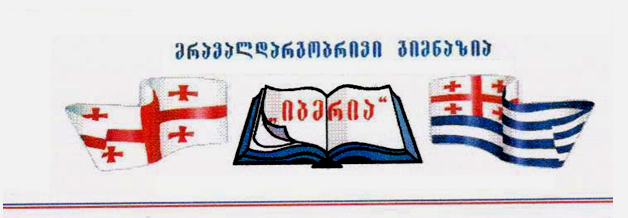                განხილულია  პედაგოგიური  საბჭოს  სხდომაზე  ოქმი № 1    /11.09 .2019 წ/     დამტკიცებულია   გიმნაზიის  დირექტორის  ბრძანებით  №01-03/17  /11.09.2019/          /მ. მახარაძე/ს ა ს კ ო ლ ო   ს ა ს წ ა ვ ლ ო   გ ე გ მ ა2019—2020სასწავლო   წელიშ ე ს ა ვ ა ლ ი     ეროვნული  სასწავლო  გეგმა  საქართველოში  წარმოადგენს  სწავლისა  და  სწავლების  მრავალი  ასპექტის  ერთობლიობას,  რომლის  მეშვეობითაც  ხდება  ზოგადი  განათლების, ეროვნული  მიზნების დოკუმენტში  წარმოდგენილი  საგანმანათლებლო  იდეების  მიღწევა, რომლის  მთავარი  მიზანია  აღზარდოს  დამოუკიდებელი, შემოქმედებითი, საკუთარი  შესაძლებლობის  მუდმივად  განვითარების  შემძლე, ინფორმირებული  და  ამ  ინფორმაციის  ადეკვატურად გამოყენების  უნარის  მქონე, ბუნებრივი  გარემოს  დამცველი, კანონმორჩილი  და  ტოლერანტი  ადამიანი.               საგანმანათლებლო  პროცესის  ცენტრში  არის  მოსწავლე   და  მიღწეული  შედეგი, მისი  შეფასება  გახდა  მრავალკ ო მ პ ო ნ ე ნ ტ ი ა ნ ი,      სწავლების  პროცესში  აქცენტი  გაკეთდა  მოსწავლის  მიერ  უნარ-ჩვევების გამომუშავებაზე (მნიშვნელოვანია არა იმდენად ის,თუ რის სწავლებას  ცდილობს  მასწავლებელი  არამედ  ის ,თუ  რა ისწავლა მან) გათვალისწინებული იქნება მოსწავლის  ფიზიკური  და  ფსიქიკური შესაძლებლობები  და  შესაფერისი  ინტერესები  მთავარი ორიენტირი ხდება  არა  ცოდნის ოდენობა, არამედ                    ხ ა რ ი ს ხ ი.მნიშვნელოვანია  არა  მარტო  რა ისწავლა მოსწავლემ, არამედ როგორ ისწავლა  და  როგორ  შეუძლია ამ  ცოდნის  მოხმარება.აქედან გამომდინარე, ძირითადი ყურადღება მიექცევა სასკოლო დისციპლინის უზრუნველყოფას, სკოლის საკადრო პოტენციალის განვითარებას,შინაარსობრივი და  მეთოდოლოგიური  საკითხების გააზრებას, სასწავლო და სააღმზრდელო პროცესის ორგანიზებას, სკოლის მოსწავლეთა ინტელექტუალური, ფიზიკური და შემოქმედი განვითარებისათვის  სათანადო  პირობების  შექმნას.   სასწავლო  გეგმა  ორიენტირებულია  შედეგზე  და  ამ   შედეგის დემონსტრირებაზე.     ეროვნული სასწავლო გეგმის მიერ დასახული სტანდარტების შესრულება ითვალისწინებს ინფორმაციის გამოყენების შესაძლებლობების დემონსტრირებას. მოსწავლემ  არა მარტო შეძლოს  აჩვენოს   ის, რომ  გარკვეულ ინფორმაციას  ფლობს, არამედ  ისიც,  რომ  მას  შეუძლია  ამ ინფორმაციის  ეფექტურად  და  ზნეობრივი   პრინციპების გათვალისწინებით   გ ა მ ო ყ ე  ნ ე ბ ასასკოლო  სასწავლო  გეგმის  დანიშნულებადა  შემადგენელი  ნაწილები  გიმნაზია  იბერიას 2019-2020  სასწავლო  წლის   სასკოლო  სასწავლო  გეგმა  შემუშავებულია  მასწავლებლების, კათედრებისა და  დირექტორის  მონაწილეობით   და  დამტკიცებულია  პედაგოგიური  საბჭოს  სხდომაზე  (ოქმი №1. 11.09.2019 წ)  განთავსებულია  სკოლის  ვებ-გვერდზე   (www.iberia2001.ge)იბერია -ს  სასკოლო  სასწავლო  გეგმის  დანიშნულებაა:ა)  განსაზღვროს  სკოლის მისიაბ)  დააზუსტოს ეროვნულ სასწავლო გეგმაში მოცემული საათობრივი დატვირთვაბ) განსაზღვროს დამატებითი საგანმანათლებლო და სააღმზრდელო მომსახურებაგ) დაგეგმოს სასკოლო - საგანმანათლებლო ღონისძიებები სასკოლო სასწავლო გეგმის ნაწილებიაა) სკოლის მისიაბ) სასკოლო საათობრივი ბადეგ)გრიფმინიჭებული სასკოლო სახელმძღვანელოების ნუსხა კლასების/დონეებისა და საგნების მიხედვით;დ) მოსწავლის აკადემიური მიღწევის შეფასების წესები (რომელიც განსაზღვრავს ვადებსა და პირობებს გაცდენილი შემაჯამებელი დავალებების აღდგენისთვის, საშემოდგომო გამოცდების ჩატარებისთვის და სხვა)ე) ეროვნული სასწავლო გეგმით გაუთვალისწინებელი  დამატებითი საგანმანათლებლო და სააღმზრდელო  მომსახურების ჩამონათვალი და აღწერილობა.ვ) IX და XI კლასებში სკოლის მიერ პროფესიული ორიენტაციისა და კარიერის დაგეგმვის პროგრამის განხორციელებაზე პასუხისმგებელი პირ(ებ)ის მიერ პროფესიული ორიენტაციისა და კარიერის დაგეგმვის გაკვეთილების ჩატარების განრიგი: 8 გაკვეთილი - IX კლასში, 4 გაკვეთილი - XI კლასში. ასევე პროფორიენტაციისა და კარიერის დაგეგმვის პროგრამით გათვალისწინებული სხვა აქტივობების განრიგი: მათ შორის, საგანმანათლებლო დაწესებულებებსა და დასაქმების ობიექტებში ექსკურსიების და სხვადასხვა პროფესიის წარმომადგენლებთან შეხვედრების განრიგი;ზ) სასწავლო წლის კალენდარი. დღის რეჟიმი                                                                                                              თ) საგნობრივი კათედრებიი) ეროვნულ სასწავლო გეგმაზე დაყრდნობით შემუშავებული ინდივიდუალური სასწავლო  გეგმა  სსსმ მოსწავლისათვისკ)   სადამრიგებლო  პროგრამა  გიმნაზიის  დირექცია  დამტკიცებული  სასკოლო  სასწავლო  გეგმის  ძირითად საკითხებს  დროულად  აცნობს  მოსწავლეებსა  და მშობლებს, ამასთანავე  უზრუნველყოფს  მისი სრული კურსის თანაბარ ხელმისაწვდომობას ყველა დაინტერესებულ პირთათვისსაგანმანათლებლო    პროცესისო რ გ ა ნ ი ზ ე ბ აგიმნაზია  ზოგადსაგანმანათლებლო  პროცესს   ახორციელებს  დაწყებით(I-IVკლ.)  საბაზო (VII-IX კლ.)  და  საშუალო ( X –XII.)  საფეხურზე.დაწყებითი  საფეხურის  მისიაა:საგანთა თანამიმდევრული სწავლა-სწავლების გზით მოსწავლის გონებრივი, ფიზიკური, ემოციური და სოციალური განვითარების ხელშეწყობა;საბაზისო უნარების - წიგნიერებისა და რაოდენობრივი წიგნიერების განვითარების ხელშეწყობა;სასკოლო გარემოსა და სწავლის მიმართ დადებითი დამოკიდებულების ჩამოყალიბება, ცნობისმოყვარეობის ცოდნისმოყვარეობაში გადაზრდა და მოსწავლის მომზადება საბაზო საფეხურისთვის.საბაზო  საფეხურის  მისიაა: საგანთა სწავლა-სწავლების საფუძველზე მყარი, დინამიკური და ფუნქციური ცოდნის კონსტრუირება, მოსწავლის ინტერესებისა და მიდრეკილებების გამოვლენა, მოსწავლის დამოუკიდებელი სწავლის უნარისა და შრომისუნარიანობის განვითარება, აქტიური მოქალაქის ფორმირების ხელშეწყობა და საფუძველების შექმნა განათლების მომდევნო საფეხურზე სწავლის გაგრძელებისთვის ან შრომითი საქმიანობისთვის.საშუალო საფეხურის მისიაა: საგანთა გაღრმავებული სწავლების გზით სისტემური ცოდნის კონსტრუირება;მოაზროვნე, მაძიებელი, ახლის შემოქმედი, წიგნიერი, ინფორმირებული და პასუხისმგებლობის გრძნობის მქონე მოქალაქის ჩამოყალიბება, რომელსაც შეუძლია გადაწყვეტილებების დამოუკიდებლად მიღება, საკუთარი მიღწევების გამოყენება ახალი მატერიალური, ინტელექტუალური თუ სულიერი ღირებულებების შესაქმნელად.მოსწავლეზე ორიენტირებული მიდგომაა) ყველა მოსწავლე არის უნიკალური თავისი ინდივიდუალური ფიზიკური და ფსიქიკური მახასიათებლებით, შესაძლებლობებით, ემოციებით, ინტერესებით, პირადი გამოცდილებით, აკადემიური საჭიროებებით და სწავლის სტილით, რაც გათვალისწინებული უნდა იქნეს სწავლა-სწავლების დროს; ბ) სწავლა უნდა მიმდინარეობდეს პოზიტიურ და მოწესრიგებულ გარემოში, სადაც განსაკუთრებული მნიშვნელობა ენიჭება პოზიტიურ ურთიერთობებსა და ინტერაქციას, სადაც მოსწავლე არის დაფასებული, აღიარებული და მასწავლებელთან ერთად არის პასუხისმგებელი საკუთარ სწავლასა და განვითარებაზე. სწავლა-სწავლების პროცესში თანასწორუფლებიანობის დაცვასწავლა-სწავლების პროცესში თანასწორუფლებიანობის დაცვის მიზნით:ა) დაუშვებელია მოსწავლეების განაწილება კლასებში აკადემიური მოსწრების მიხედვით; ბ) დაუშვებელია, რომ სკოლამ დააწესოს ბარიერები მოსწავლეთა მიღებასთან დაკავშირებით და მიიღოს მხოლოდ სასკოლო მზაობით გამორჩეული ან მაღალი აკადემიური მოსწრების მქონე მოსწავლეები. გ) განვითარების თანაბარი შესაძლებლობის მისაცემად, სკოლა ვალდებულია მოსწავლეები უზრუნველყოს მრავალფეროვანი სასწავლო პროცესით - ინდივიდუალური მიდგომისას სხვადასხვა მეთოდის, სტრატეგიის, პრობლემათა გადაჭრის გზებისა თუ აქტივობათა ტიპების გამოყენებით. სიღრმისეული სწავლებასკოლა ვალდებულია, უზრუნველყოს სიღრმისეული სწავლება: სასწავლო მასალის ეტაპობრივად და მრავალმხრივად მიწოდება, ახალი საკითხების, ცნებების საფუძვლიანად და განსხვავებულ კონტექსტებში განხილვა, საგანთაშორისი კავშირების გამოვლენა და საერთო ასპექტების დამუშავება. მოსწავლის მოტივაციის გაზრდასკოლა ორიენტირებული უნდა იყოს მოსწავლის მოტივაციის გაზრდაზე. მოსწავლე უნდა ხედავდეს დავალების მიზანს, მის საჭიროებას, კავშირს სკოლაში მიმდინარე საქმიანობასა და სკოლის გარეთ მიმდინარე ცხოვრებას შორის.დისციპლინა     გიმნაზია ი ბ ე რ ი ა მ  უნდა განუვითაროს მოსწავლეებს საკუთარი მოვალეობების გააზრების და საზოგადოებრივი წესრიგის დაცვის უნარ-ჩვევები. ამავე დროს უზრუნველყოს მშვიდი და საქმიანი გარემოს შექმნა.     ადმინისტრაციული ზომები, რომლებსაც სკოლა გამოიყენებს მოსწავლეებისადმი დისციპლინური ღონისძიებების გატარებისთვის ისე უნდა იყოს დადგენილი,  რომ  მოსწავლეთა ღირსება არ შეილახოს.მოსწავლეთა ჩართულობამასწავლებელმა უნდა უზრუნველყოს მოსწავლეთა თანაბარი ჩართულობა სასწავლო პროცესში. მოსწავლეები არა მხოლოდ აქტიურად უნდა მონაწილეობდნენ განათლების მიღების პროცესში, ასევე საშუალება უნდა ჰქონდეთ ერთმანეთს დაეხმარონ და მონაწილეობა მიიღონ თანატოლების სწავლა-სწავლების პროცესშიც. 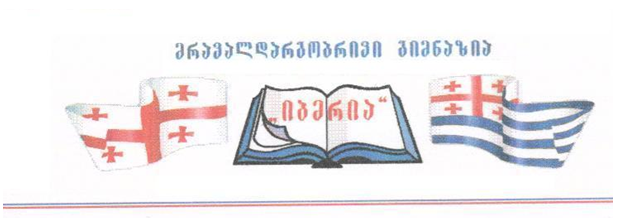     გ ი მ ნ ა ზ ი ი ს      მ ი ს ი ა    შპს   მრავალდარგობრივი  გიმნაზია  იბერიას  მისიაა  აღზარდოს  თავისუფალი, ეროვნული  და  ზოგადსაკაცობრიო ღირებულებების მატარებელი  პიროვნება,  რომელსაც  ექნება  განვითარებული გონებრივი  და  ფიზიკური  უნარ-ჩვევები,	დემოკრატიულ  ღირებულებებზე-დაფუძნებული-სამოქალაქო                                  ცნობიერება  და  პასუხისმგებლობა  ოჯახის,  საზოგადოებისა და                                    სახელმწიფოს  წინაშე.  იქნება  ტოლერანტი  და  კონკურენტუნარიანი.განხილულია  პედაგოგიუირი საბჭოს სხდომაზე (ოქმი №1.  11.09.2019 წ)დამტკიცებულია   გიმნაზიის   დირექტორის  ბრძანებით  №01-03/11 (11.09.19)                             მ/მახარაძე.ს ა ს კ ო ლ ო    ს ა ა თ ო ბ რ ი ვ ი    ბ ა დ ესასკოლო საათობრივი ბადე მოიცავს თითოეული კლასის გაკვეთილების განრიგს,რომელიც აზუსტებს, კვირის რომელ დღეს, დროის რა მონაკვეთში რომელი საგანი ისწავლება,შესაბამისი პედაგოგის მითითებით.სკოლას უფლება არა აქვს, საათობრივი ბადიდან საერთოდ ამოიღოს ეროვნული სასწავლო   გეგმით გათვალისწინებული რომელიმე სავალდებულო საგანი.სასკოლო საათობრივი ბადე მოიცავს თითოეული კლასის მიხედვით ეროვნული სასწავლო  გეგმიდან გამომდინარე საგნებისათვის დაზუსტებული  საათების რაოდენობას.. გაკვეთილების განრიგს, რომელიც აზუსტებს, თუ კვირის რომელ დღეს და დროის რა მონაკვეთში რომელი საგანი ისწავლება  მითითებული იქნება გაკვეთილების ცხრილში, გაკვეთილების ცხრილი დამტკიცებული სახით გამოკრული იქნება თვალსაჩინო ადგილას. მოსწავლეთა და მშობელთა ინტერესების გათვალისწინებით, ამავე ბადეში შედის ეროვნული სასწავლო გეგმით გათვალისწინებული/გაუთვალისწინებელი დამატებით საგანმანათლებლო და სააღმზრდელო  მომსახურება.დაწყებითი საფეხური I-VI      2019-2020  სასწ.წს ა ბ ა ზ ო -  ს ა შ უ ა ლ ო     ს ა ფ ე ხ უ რ ი ს ა თ ვ ი ს2019-2020  სასწ.წსაათობრივი  ბადე  კლასების  მიხედვით და  შემაჯამებელი დავალებების  სავალდებულო  მინიმალური  რაოდენობაპირველი კლასიმეორე  კლასიმესამე  კლასიმეოთხე   კლასიმეხუთე  კლასი                                                მ ე ე ქ ვ ს ე    კ ლ ა ს იმეშვიდე   კ ლ ა ს ი                                                           მერვე   კ ლ ა ს იმეცხრე   კ ლ ა ს იმეათე    კ ლ ა ს იმეთერთმეტე   კ ლ ა ს იმეთორმეტე  კლასიგანხილულია  პედაგოგიუირი საბჭოს სხდომაზე (ოქმი №1.    11.09.2019 წ)დამტკიცებულია   გიმნაზიის   დირექტორის  ბრძანებით №   01-03/14                           მ/მახარაძე.მოსწავლის  შეფასების  სისტემამოსწავლის  შეფასების  მიზანი,  პრინციპები  და  მიდგომები1.მოსწავლის შეფასების მიზანია სწავლა-სწავლების ხარისხის მართვა, რაც გულისხმობს ერთის მხრივ, სწავლის ხარისხის გაუმჯობესებაზე ზრუნვასა და მეორეს მხრივ სწავლა-სწავლების ხარისხის მონიტორინგს. შეფასება უნდა იძლეოდეს  ინფორმაციას მოსწავლის  ინდივიდუალური პროგრესის შესახებ.2. მოსწავლის შეფასება არის სწავლა-სწავლების განუყოფელი ნაწილი. თანამიმდევრული საგანმანათლებლო პროცესის უზრუნველსაყოფად, მოსწავლის შეფასება უნდა დაეფუძნოს სწავლის კონსტრუქტივისტულ პრინციპებს.3.მოსწავლის შეფასების ძირითად ამოცანებს წარმოადგენს:ა) აჩვენოს როგორ მიმდინარეობს მოსწავლის ცოდნის კონსტრუირების პროცესი და მეხსიერებაში ცოდნათა ურთიერთდაკავშირება;ბ) ახალი სასწავლო საკითხის/თემის დაწყებამდე დაადგინოს მოსწავლის წინარე ცოდნა და წარმოდგენები;გ) გამოავლინოს, რამდენად ახერხებს მოსწავლე საკუთარი ძლიერი და სუსტი მხარეების დამოუკიდებლად შეფასებას, ასევე რამდენად გააზრებულ და ეფექტიან ნაბიჯებს დგამს იგი საკუთარი წინსვლის ხელშესაწყობად;დ) მოიცვას სამივე კატეგორიის ცოდნა;ე) აჩვენოს, რამდენად ახერხებს მოსწავლე ცოდნის ერთობლიობათა ფუნქციურად გამოყენებას შინაარსიან კონტექსტებში.4.ძირითადი ამოცანების გადასაჭრელად მოსწავლის შეფასებაში პრიორიტეტი მიენიჭება  კომპლექსურ, კონტექსტის მქონე დავალებებს, რომელთა შესრულება მოსწავლეს უბიძგებს ცოდნის სხვადასხვა კომპონენტის ინტერაქტიულად და თანადროულად გამოყენებისკენ.5. მოსწავლის აკადემიური მიღწევის შეფასება უნდა იყოს ხშირი და მრავალმხრივი; მან ხელი უნდა შეუწყოს: მოსწავლეთა მრავალმხრივ განვითარებას, მათი შესაძლებლობების გამოვლენას, სხვადასხვა პოტენციალის მქონე მოსწავლეთათვის თანაბარი პირობების შექმნას.6. მოსწავლე უნდა შეფასდეს სხვადასხვა ფორმებით (ესსე, პროექტის მომზადება, ზეპირი გამოსვლა, ექსპერიმენტის ჩატარება, ცდის ჩატარება, წარმოდგენა, წერითი, ფერწერული ან სხვა ტიპის ნამუშევარი, არგუმენტირებული მსჯელობა და სხვ.).7. მოსწავლემ წინასწარ უნდა იცოდეს, რა კრიტერიუმებით ფასდება მისი სასწავლო აქტივობა.განმსაზღვრელი   და  განმავითარებელი შეფასება კლასში შეფასება შეიძლება იყოს: განმსაზღვრელი და განმავითარებელი. 2.განმსაზღვრელი შეფასება ადგენს მოსწავლის მიღწევის დონეს საგნობრივი სასწავლო გეგმის შედეგებთან მიმართებაში.  გ ა ნ მ ს ა ზ ღ ვ რ ე ლ   შეფასებაში  იწერება  ქ უ ლ ა.3.განმავითარებელი შეფასება ადგენს თითოეული მოსწავლის განვითარების დინამიკას და მიმართულია სწავლის ხარისხის გაუმჯობესებაზე. 3   გ ა ნ მ ა ვ ი თ ა რ ე ბ ე ლ ი  შეფასებისას გამოიყენება ისეთი საშუალებები, როგორიცაა სიტყვიერი კომენტარი, რჩევა-დარიგება, დაკვირვების ფურცელი, თვითშეფასებისა და ურთიერთშეფასების სქემა და სხვ.4. განმავითარებელი და განმსაზღვრელი შეფასებების აღწერილობააკადემიური მიღწევის დონეები და შეფასების სისტემამოსწავლეთა აკადემიური მიღწევები ფასდება ათქულიანისისტემით ხუთი დონის მიხედვით:აკადემიური მიღწევის დონეები და შეფასების სისტემა   1. I-IV კლასებსა  და V კლასის  პირველ სემესტრში მხოლოდ განმავითარებელი შეფასება გამოიყენება. ამ კლასებში წლის ბოლოს საგნის მასწავლებელმა უნდა დაწეროს მოსწავლის მოკლე წერილობითი შეფასება, რომელშიც დაახასიათებს მოსწავლეს, აღნიშნავს მის წარმატებებს და მიუთითებს, რაში სჭირდება მოსწავლეს დახმარება საკუთარი შესაძლებლობების უკეთ გამოსავლენად. კლასის დამრიგებელმა, საკუთარი და სხვა მასწავლებლებისაგან მიღებული ინფორმაციის საფუძველზე, IV კლასის ბოლოს უნდა დაწეროს შემაჯამებელი წერილობითი შეფასება.2. V კლასის მეორე სემესტრსა და VI-XII კლასებში განმავითარებელი და განმსაზღვრელი შეფასება გამოიყენება. მოსწავლე ფასდება ათქულიანი სისტემით, ყველაზე დაბალი ქულა არის 1, ხოლო ყველაზე მაღალი ქულა - 10. 3. V-XII კლასებში სპორტის საგნობრივ ჯგუფში გაერთიანებულ საგნებში- საგანში „საგზაო ნიშნები და მოძრაობის უსაფრთხოება“ და არჩევით საგნებში მოსწავლე ფასდება ჩათვლის სისტემით: ჩაეთვალა/არ ჩაეთვალა.4. დამატებითი სავალდებულო საგნის/საგნების შეფასება არ იანგარიშება საფეხურის ქულის გამოთვლისას.  მოსწავლის შეფასების კომპონენტები    სემესტრის მანძილზე მოსწავლეები ფასდებიან შემდეგი   ს ა მ ი  კომპონენტის მიხედვით:ა) მიმდინარე საშინაო დავალება;ბ) მიმდინარე საკლასო  დავალება;გ) შემაჯამებელი დავალება.მასწავლებელს შეუძლია სემესტრის განმავლობაში განმავითარებელი შეფასება გამოიყენოს ნებისმიერ კომპონენტში.სემესტრის განმავლობაში განმსაზღვრელი შეფასებით მოსწავლეები ფასდებიან შემდეგ კომპონენტებში:ა) მიმდინარე საკლასო დავალება (V კლასის მეორე სემესტრი, VI-XII კლასები),ბ) მიმდინარე საშინაო დავალება (VII-XII კლასები),გ) შემაჯამებელი დავალება (V კლასის მეორე სემესტრი, VI-XII კლასები).ამ მუხლის მე-3 პუქტით განსაზღვრულ კომპონენტებს ერთნაირი წონა აქვს.I-VI კლასებში საშინაო დავალების კომპონენტში გამოიყენება მხოლოდ განმავითარებელი შეფასება.I-IV კლასებსა და V კლასის პირველ სემესტრში საკლასო და შემაჯამებელ დავალებათა კომპონენტებში გამოიყენება მხოლოდ განმავითარებელი შეფასება.  V კლასის მეორე სემესტრსა და VI-XII კლასებში საკლასო და შემაჯამებელ დავალებათა კომპონენტებში გამოიყენება როგორც განმსაზღვრელი, ასევე განმავითარებელი შეფასება.  2. შეფასების სამივე კომპონენტს ერთნაირი წონა აქვს.3. საშინაო და საკლასო დავალებათა კომპონენტებში გამოიყენება როგორც განმსაზღვრელი, ასევე განმავითარებელი შეფასება.   4. შემაჯამებელი დავალების კომპონენტში აუცილებელია განმსაზღვრელი შეფასების გამოყენება. 5. ეროვნული სასწავლო გეგმა თითოეული საგნისათვის განსაზღვრავს სემესტრის განმავლობაში ჩასატარებელი შ ე მ ა ჯ ა მ ე ბ ე ლ ი დავალებების სავალდებულო მინიმალურ რაოდენობას. ამ კომპონენტით შ ე ფ ა ს ე ბ ი ს ა ს: ა)       სტანდარტის მოთხოვნათა დასაკმაყოფილებლად, აუცილებელია შ ე მ ა ჯ ა მ ე ბ ე ლ ი  დავალების მრავალგვარი ფორმის გამოყენება (თხზულება, მოხსენება, რეფერატი, პროექტი, საველე-გასვლითი სამუშაო, ლაბორატორიული კვლევა, სახვითი და გამოყენებითი ხელოვნების ნიმუში და სხვ.); ბ) მოსწავლე ვალდებულია შეასრულოს კლასში ჩატარებული ყველა შემაჯამებელი დავალება (ეროვნული სასწავლო გეგმით დადგენილი სავალდებულო მინიმუმი და სკოლის მიერ დამატებით დადგენილი, ამ უკანასკნელის არსებობის შემთხვევაში); გ) თუ მოსწავლე არ შეასრულებს რომელიმე შემაჯამებელ სამუშაოს გაცდენის გამო, სკოლა ვალდებულია, მისცეს მას გაცდენილი შემაჯამებელი დავალებების აღდგენის საშუალება. შემაჯამებელი აღდგენითი სამუშაოს ვადები და მისი ჩატარების ფორმა განისაზღვრება სასკოლო სასწავლო გეგმით. დ) თითოეული მასწავლებელი ვალდებულია, შეაგროვოს და შეინახოს მის მიერ კლასში ჩატარებული შემაჯამებელი დავალებების დამადასტურებელი დოკუმენტაცია. აღნიშნულ დოკუმენტაციაში წარმოდგენილი უნდა იყოს: სტანდარტის ის შედეგი/შედეგები, რომლის შეფასებასაც ემსახურებოდა კონკრეტული შემაჯამებელი დავალება; კრიტერიუმები, რომლითაც შეფასდა ეს დავალებები; მოსწავლეების მიერ შესრულებული და მასწავლებლის მიერ შეფასებული სამუშაოს რამდენიმე ნიმუში ან შესრულებული სამუშაოს ამსახველი ვიზუალური მასალა; თითოეული კლასის მოსწავლეთა მიერ მიღებული ქულები. თუ    მ ო ს წ ა ვ ლ ე ს   არა   აქვს   შესრულებული ყველა შემაჯამებელი დავალება, მისი სემესტრული ქულის გამოსაანგარიშებლად სამივე კომპონენტში მიღებული ქულების  ჯამი იყოფა მიღებული ქულებისა და შეუსრულებელი შემაჯამებელი დავალებების  რაოდენობის ჯამზე, რამაც შესაძლოა გავლენა იქონიოს მოსწავლის შეფასებაზეშეუსრულებელი  შ ე მ ა ჯ ა მ ე ბ ე ლ ი   დავალებების ა ღ დ გ ე ნ ი ს     ფორმა                                                    მე----- კლასის  მოსწავლის -----------------------მიერ  შეუსრულებელი  შ ე მ ა ჯ ა მ ე ბ ე ლ ი   დავალებების ა ღ დ გ ე ნ ი ს  ინდივიდუალური  გ რ ა ფ ი კ ი          განმსაზღვრელი შეფასების ქულათა სახეობებიზოგადსაგანმანათლებლო სისტემაში გამოიყენება განმსაზღვრელი შეფასების შემდეგი  ს ა ხ ე ო ბ ე ბ ი:ა) საგნის მიმდინარე და შემაჯამებელი ქულები – საშინაო, საკლასო და შემაჯამებელი კომპონენტის  ქულები, რომლებსაც მოსწავლე იღებს სემესტრის განმავლობაში;ბ) საგნის სემესტრული ქულა – საგანში მიღებული შეფასება თითოეულ სემესტრში (სემესტრული გამოცდის ჩაბარების შემთხვევაში, გამოითვლება მისი გათვალისწინებით); გ) საგნის წლიური ქულა – სემესტრული ქულებიდან გამომდინარე შეფასება საგანში. წლიურ ქულაში შეიძლება წლიური გამოცდის ქულაც აისახოს, თუ ასეთი გამოცდა გათვალისწინებულია სასკოლო სასწავლო გეგმით და სკოლის მიერ განსაზღვრულია, რომ მას გავლენა ექნება საგნის წლიურ ქულაზე;ე) საფეხურის საერთო ქულა – ზოგადი განათლების რომელიმე საფეხურის (დაწყებითი, საბაზო, საშუალო) საერთო შეფასება.ქულების  გამოანგარიშების   წესი1. საგნის  სემესტრული  ქულის  გამოანგარიშების   წ ე ს ი:ა) მოსწავლის მიერ სემესტრის განმავლობაში სამივე კომპონენტში (საშინაო, საკლასო და შემაჯამებელი) მიღებული ქულების ჯამი უნდა გაიყოს მიღებული ქულების რაოდენობაზე; ბ) მიღებული ქულა უნდა დამრგვალდეს მთელის სიზუსტით (მაგ., 6.15 მრგვალდება 6-მდე, 7.49 მრგვალდება 7-მდე, 8.5 მრგვალდება 9-მდე);გ) იმ შემთხვევაში, თუ მოსწავლეს არა აქვს შესრულებული ყველა შემაჯამებელი დავალება, მისი სემესტრული ქულის გამოსაანგარიშებლად სამივე კომპონენტში მიღებული ქულების ჯამი უნდა გაიყოს მიღებული ქულებისა და შეუსრულებელი შემაჯამებელი დავალებების რაოდენობის ჯამზე2. საგნის წლიური ქულის გამოანგარიშების წესი:ა) საგნის წლიური ქულის გამოსაანგარიშებლად საგნის სემესტრული ქულების ჯამი უნდა გაიყოს  ო რ ზ ე  ბ) საგნის წლიური ქულა მრგვალდება მთელის სიზუსტით (მაგ.,  7.25 მრგვალდება 7-მდე, 4.49 მრგვალდება 4-მდე, 9.5 მრგვალდება 10-მდე); გ) თუ სასკოლო სასწავლო გეგმა ითვალისწინებს წლიური გამოცდის ჩატარებას და  განსაზღვრულია, რომ  ამ გამოცდის ქულაც აისახება წლიურ ქულაზე, მაშინ საგნის წლიური ქულა სამი (ორი - საგნის სემესტრული და ერთი - გამოცდის)  ქულის საშუალო არითმეტიკულია (დამრგვალებული მთელის სიზუსტით).დ) თუ მოსწავლეს,  სკოლიდან სკოლაში  სემესტრის მიმდინარეობისას გადასვლის გამო,  მოუხდება განსხვავებული საგნების სწავლა და მანამდე ნასწავლ საგანში მიღებული აქვს  შეფასება, რომლის საშუალო არითმეტიკული არის 5 ან მეტი, ეს ქულა დაუფიქსირდება ნასწავლი საგნის სემესტრულ/წლიურ ქულად (თუ საგნის სწავლება მეორე სემესტრში არ გრძელდება). ამასთან, მიმღები სკოლა ვალდებულია შეაფასოს მოსწავლე  ახალ საგანში, თუ ეს ესწრება სემესტრის დასრულებამდე.        ე) მოსწავლის მიერ სემესტრის დასრულების შემდეგ სკოლიდან სკოლაში გადასვლის გამო, მიმღებ სკოლაში განსხვავებული საგნის სწავლის შემთხვევაში, განსხვავებული საგნების სემესტრული ქულები აღირიცხება, როგორც ორი დამოუკიდებელი საგნის წლიური ქულა. (მაგ. თუ მოსწავლე პირველ სემესტრში უცხოურ ენად სწავლობდა ფრანგულს, მეორე სემესტრში კი ფრანგულის ნაცვლად - გერმანულს, მაშინ ფრანგული ენის სემესტრული ქულა გადადის ფრანგული ენის წლიურ ქულად, ხოლო გერმანული ენის სემესტრული ქულა - გერმანული ენის წლიურ ქულად).   4. საფეხურის  საერთო  ქულის გამოანგარიშების წესი: ა) საფეხურის ქულის გამოთვლისას ჯამდება საფეხურის მანძილზე ნასწავლი ყველა საგნის წლიური ქულა და ჯამი იყოფა ქულების საერთო რაოდენობაზე; ბ) საფეხურის საერთო ქულა მრგვალდება მეათედის სიზუსტით (მაგ., 6.43 მრგვალდება 6.4-მდე, 7.58 მრგვალდება 7.6-მდე)კლასისა და საფეხურის  დაძლევა1. კლასი დაძლეულად ჩაითვლება, თუ მოსწავლის თითოეული საგნის წლიური ქულა (დამრგვალების შემდეგ) არის 5,0  ან მეტი და მოსწავლეს მიღებული აქვს ჩათვლა შესაბამის საგნებში, რაც აძლევს მას მომდევნო კლასში გადასვლის უფლებას.2. დაწყებითი  ს ა ფ ე ხ უ რ ი  დაძლეულად ჩაითვლება, თუ მოსწავლის  საფეხურის საერთო ქულა (დამრგვალების შემდეგ) არის 5.1 ან მეტი და ეროვნული სასწავლო გეგმის შესაბამისად, დაძლეული აქვს V-VI კლასები, რაც აძლევს  მას  საბაზო საფეხურზე სწავლის გაგრძელების უფლებას.3. საბაზო საფეხური დაძლეულად ჩაითვლება, თუ მოსწავლის  საფეხურის საერთო ქულა (დამრგვალების შემდეგ) არის 5.1 ან მეტი და დაძლეული აქვს საბაზო საფეხურში შემავალი ყველა კლასი, რაც აძლევს  მას საბაზო განათლების ატესტატის  აღების ან/და საშუალო საფეხურზე გადასვლის უფლებას.4. საშუალო    ს ა ფ ე ხ უ რ ი  დაძლეულად ჩაითვლება, თუ მოსწავლის საფეხურის საერთო ქულა (დამრგვალების შემდეგ) არის 5.1 ან მეტი და დაძლეული აქვს  საშუალო საფეხურში შემავალი ყველა კლასი. გ  ა  ც დ  ე  ნ  ე  ბ ი1. მოსწავლის  გაცდენები აღირიცხება მოსწავლეთა გაკვეთილზე დასწრების აღრიცხვის ჟურნალში.11. გაკვეთილებზე მოსწავლეთა დასწრების ყოველდღიური აღრიცხვის წარმოებაზე პასუხისმგებელია საგნის მასწავლებელი. თითოეული მასწავლებელი ვალდებულია გაკვეთილის დასაწყისში  აღრიცხოს  მოსწავლეთა  დასწრება.2. თუ საბაზო - საშუალო საფეხურებზე მოსწავლემ  სასწავლო წლის განმავლობაში გააცდინა კონკრეტული საგნისთვის წლის მანძილზე დათმობილი საათების  30% და მეტი, მოსწავლე ფასდება მხოლოდ ექსტერნატის გამოცდის ჩაბარების საფუძველზე.     ეს მოთხოვნა არ ვრცელდება იმ შემთხვევაში, თუკი მოსწავლე აღადგენს კონკრეტულ  საგანში  გაცდენილ  შემაჯამებელ  დავალებას. 3. სკოლა ვალდებულია შინ სწავლების რეჟიმზე გადაიყვანოს ის მოსწავლეები, რომლებსაც სჭირდებათ მკურნალობა ერთ თვეზე მეტი ვადით და აღნიშნული ცნობილი ხდება სკოლისათვის სამედიცინო დაწესებულების მიერ გაცემული ცნობის საფუძველზე. ასეთ შემთხვევაში მოსწავლეზე, შინ სწავლებაზე გადასვლის მომენტიდან, არ გავრცელდება მე-2 პუნქტით გათვალისწინებული მოთხოვნა.4. იმ მოსწავლეებისთვის, რომლებიც მონაწილეობენ საერთაშორისო სასპორტო და სახელოვნებო ღონისძიებებში, აგრეთვე საერთაშორისო და ეროვნულ საგნობრივ ოლიმპიადებში, სკოლის გაცდენის შემთხვევაში მოსწავლის კანონიერი წარმომადგენლის წერილობითი მიმართვის საფუძველზე, სკოლის დირექტორი უფლებამოსილია მიიღოს გადაწყვეტილება მე-2 პუნქტით გათვალისწინებული მოთხოვნების კონკრეტული მოსწავლის მიმართ გაუვრცელებლობის  თაობაზე;გ ა მ ო ც დ ი ს  ტ ი პ ე ბ ი1. ზოგადსაგანმანათლებლო სისტემაში შესაძლებელია ჩატარდეს შემდეგი ტიპის გამოცდები:ა) სემესტრული გამოცდა;ბ) წლიური (სასწავლო წლის დამამთავრებელი) გამოცდა;გ) საშემოდგომო გამოცდა;დ) ექსტერნატის გამოცდა;ე) სკოლის გამოსაშვები გამოცდა.2.   სემესტრული  გამოცდა  ინიშნება:       იმ  შემთხვევაში თუ მოსწავლე თვლის, რომ მას უფრო მაღალი  შეფასება ეკუთვნის, მოსწავლის მშობელი წერილობით მიმართავს სკოლის დირექტორს. დირექტორი  განიხილავს  საკითხს  და  იღებს გადაწყვეტილებას მოსწავლის  სემესტრულ გამოცდაზე დაშვება-არდაშვების შესახებ. ასეთი მოსწავლის გამოცდაზე დაშვების შემთხვევაში, გამოცდაზე გასული მოსწავლის საგნის სემესტრული ქულა გამოითვლება შემდეგი წესით: გამოცდის ქულა ემატება საგნის სემესტრულ ქულას და ჯამი იყოფა ორზე;3. სემესტრული გამოცდა ინიშნება სემესტრის დასრულებიდან არაუგვიანეს ორი კვირის ვადაში.  4. წლიური   გამოცდის  დანიშვნა/არდანიშვნის  საკითხს  წყვეტს სკოლა. აღნიშნული  ასახული  უნდა  იყოს  სასკოლო  სასწავლო გეგმაში. 5. წლიური გამოცდა შეიძლება დაინიშნოს მხოლოდ საბაზო და/ან  საშუალო საფეხურზე. თუ სკოლას სურს საგნის წლიური გამოცდის დანიშვნა, მან სასწავლო წლის დაწყებამდე უნდა განსაზღვროს, რომელ კლასში/კლასებში და რომელ საგანში/საგნებში ჩაატარებს ამ გამოცდას და ექნება თუ არა ამ გამოცდაზე მიღებულ ქულას გავლენა საგნის წლიურ ქულაზე.    6. თუ სასკოლო სასწავლო გეგმით განსაზღვრულია, რომ წლიური გამოცდის ქულას გავლენა აქვს საგნის წლიურ ქულაზე, საგნის წლიური ქულის გამოთვლისას წლიური გამოცდის ქულა ემატება საგნის სემესტრულ ქულებს და ჯამი იყოფა სამზე.    სკოლას უფლება აქვს ერთი აკადემიური წლის განმავლობაში კლასს დაუნიშნოს გამოცდა არაუმეტეს ორ საგანში. ამავე დროს, ერთსა და იმავე საგანში გამოცდებს შორის უნდა იყოს ორწლიანი შუალედი მაინც (მაგ., თუ სკოლამ კონკრეტულ კლასისთვის მე-7 კლასში დანიშნა წლიური გამოცდა ინგლისურ ენაში, მომდევნო ორი წლის განმავლობაში ამ კლასისთვის ამ საგანში ვეღარ დანიშნავს წლიურ გამოცდას). აღნიშნული არ ეხება იმ საგანს/საგნებს, რომლებშიც სკოლებს გაძლიერებული სწავლების სტატუსი აქვთ მიღებული;       თუ სკოლა ჩაატარებს წლიურ გამოცდას, იგი ვალდებულია გამოცდაზე შემაჯამებელი დავალების მსგავსი კომპლექსური კონტექსტის მქონე დავალებები შესთავაზოს მოსწავლეებს. დაუშვებელია წლიურ გამოცდაზე არჩევითპასუხიანი ტესტების შეთავაზება.7. იმ შემთხვევაში თუ მოსწავლის საგნის წლიური ქულა არის 5-ზე  ნაკლები,  სკოლა ვალდებულია მოსწავლეს დაუნიშნოს საშემოდგომო  გამოცდა  ამ  საგანში.8. ს ა შ ე მ ო დ გ ო მ ო გამოცდის ჩატარების წესი და პროცედურა განისაზღვრება სასკოლო სასწავლო გეგმით. საშემოდგომო გამოცდა უნდა ჩატარდეს სასწავლო წლის დასრულებიდან არაუადრეს ორი კვირისა და სასწავლო წლის დაწყებამდე მინიმუმ ერთი კვირით ადრე.  9. საშემოდგომო გამოცდამდე მოსწავლეს უნდა მიეცეს არანაკლებ 2 კვირის ვადა მომზადებისთვის. სკოლა ვალდებულია, გაუწიოს კონსულტაციები მოსწავლეს იმ საგანში/საგნებში, რომლებშიც მას დაენიშნა აღნიშნული ტიპის გამოცდა. 10. მოსწავლე საგნის/საგნების წლიურ შეფასებას იღებს საშემოდგომო გამოცდის საფუძველზე (საშემოდგომო გამოცდის ქულა ხდება საგნის წლიური ქულა).11. ექსტერნატის     ფორმით ზოგადი განათლების მიღების წესი და პირობები განისაზღვრება კანონმდებლობით.12. ექსტერნატის გამოცდას, გარდა იმ პირებისა, რომლებიც ზოგადი განათლების ცალკეული კლასის/კლასების პროგრამებს ძირითადად დამოუკიდებლად ძლევენ და ექსტერნის გამოცდას აბარებენ შესაბამისი განათლების დასადასტურებლად, რაც მათ შემდეგ კლასში/საფეხურზე სწავლის გაგრძელების ან საბაზო/საშუალო განათლების ატესტატის მიღების საშუალებას მისცემს13. სრული ზოგადი განათლების დამადასტურებელი დოკუმენტის − ატესტატის მისაღებად მოსწავლეს დაძლეული უნდა ჰქონდეს საშუალო საფეხური და სკოლის გამოსაშვებ გამოცდებზე მიღებული უნდა ჰქონდეს დადებითი შეფასება. 14.  სკოლის გამოსაშვები გამოცდის ჩატარების ვადები, წესსი და პირობები  განისაზღვრება კანონმდებლობით;/ნ)       ზოგადი განათლების სხვადასხვა საფეხურების დასრულების დამადასტურებელი დოკუმენტების ტიპები     და მათი გაცემის წესი განსაზღვრება კანონმდებლობით.მოსწავლის აკადემიური მიღწევის აღიარება1. შეფასების მაღალი დონე (ქულები 9-დან 10-ის ჩათვლით) გულისხმობს სასწავლო წლის ან საფეხურის წარჩინებით დამთავრებას. წარჩინებული მოსწავლეების წახალისების წესს, სურვილისამებრ, განსაზღვრავს სკოლა სასკოლო სასწავლო გეგმით. 2. მოსწავლე, რომლის საშუალო საფეხურის საერთო ქულაა 10 დამრგვალების გარეშე ის იღებს სრული ზოგადი განათლების ოქროს მედალოსნის ატესტატს. 3. მოსწავლე, რომლის საშუალო საფეხურის საერთო ქულა არის 9.8 ან მეტი ის იღებს სრული ზოგადი განათლების ვერცხლის მედალოსნის ატესტატს.4. პირზე, რომელმაც ზოგადი განათლების საშუალო საფეხურის კლასის/კლასების, ან საშუალო საფეხურის ცალკეულ კლასში შემავალი საგნის/საგნების ზოგადსაგანმანათლებლო სასწავლო პროგრამა/პროგრამები წარჩინებით დაძლია ექსტერნატის ფორმით, ოქროსა და ვერცხლის მედალოსნის ატესტატი არ გაიცემა.წლიური  გამოცდები             გათვალისწინებულია   საქართველოს   განათლებისა   და მეცნიერების მინისტრის   2018  წლის  3    მაისის    ბრძანების   №68/ნ     36 - ე მუხლის  მე-7  და  მე-8  პუნქტების მოთხოვნები       VII  კლ- 1 .ქართული ენა       2. მათემატიკა              VIII კლ- 1.ინგლისური ენა    2. რუსული ენა                  IX კლ -  1.რუსული ენა           2.გეოგრაფია                X კლ-   1.ქართული ენა          2. ინგლისური ენა                     XI კლ - 1. ისტორია                 2. ბიოლოგია               XII კლ - 1.ინგლისური ენა     2. ისტორია წ ლ ი უ რ ი   გამოცდის  ქულას    გ ა ვ ლ ე ნ ა    ექნება  საგნის   წლიურ   ქულაზე.  შენიშვნა:     საგნის  მასწავლებლებმა   წლიურ  გამოცდაზე მოსწავლეებს  შესთავაზონ   დავალების შინაარსიანი,  კონტექსტუალიზებული,  კომპლექსური   დავალებები.   დაუშვებელია  წლიურ  გამოცდაზე  ცალსახაპასუხიანი ტესტების შეთავაზებაპროფესიული ორიენტაციისა და კარიერული დაგეგმვის პროგრამაპროგრამის განხორციელებაზე პასუხისმგებელი პირი -  ინგა გაბიტაძეპროგრამის განხორციელების ხელშემწყობი პირები:- შპს მრავალდარგობრივი გიმნაზია   იბერიის დირექტორი ქალბატონი მადლენა მახარაძე; პედაგოგები: მაია დუმბაძე; მადონა მახარაძე; ლალი ოსანაძე; ქრისტინა ჩავლეიშვილი,თამარ ერქომაიშვილი, ნინო შიუკაშვილი, ბადრი ფუტკარაძე, ნარგიზ ავალიანი, ასევე მოსწავლეები და მოწვეული სტუმრები.პროგრამის მიზანი:  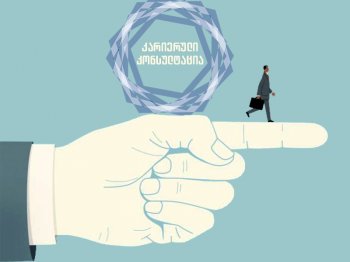 პროგრამა მიზნად ისახავს დაეხმაროს ახალგაზრდებს პროფესიის არჩევაში და პროფესიული ცხოვრების დაგეგმვაში. პროექტის საშუალებით მოზარდები შეძლებენ  მათი- პიროვნულ ინდივიდუალური  მახასიათებლების გამოვლენას და პროფესიული საქმიანობის ისეთ სფეროს შერჩევას , სადაც ისინი შეძლებენ თვითრეალიზებას.პრობლემამოზარდებს უჭირთ  პროფესიის არჩევასთან, კარიერის დაგეგმვასთან  დაკავშირებული რთული საკითხების დამოუკიდებლად გადაწყვეტა. ისინი  ხშირად  იღებენ  გაუაზრებელ  პროფესიულ გადაწყვეტილებას, რაც შემდგომში არაკვალიფიციური კადრების სიჭარბეს  განაპირობებს. შედეგიპროფესიული  ორიენტაციის განვითარების შედეგად გაიზრდება განათლების ხელმისაწვდომობა  და განათლების სისტემის გამჭვირვალობის დონე, შემცირდება დაუსაქმებელი ახალგაზრდების რიცხვი და სამსახურის თვითნებურად  მიტოვების შემთხვევები.თანამედროვე მსოფლიოში ქვეყნების ეკონომიკური განვითარების მნიშვნელოვან ფაქტორს ადამიანისეული რესურსების ეფექტიანად გამოყენება, დასაქმების ხელშეწყობა, შრომის ცვალებად ბაზართან ხელშეწყობა წარმოადგენს.მოცემული პროგრამის ფარგლებში იგეგმება 12 გაკვეთილის ჩატარება, აქედან 8 გაკვეთილი IX კლასში, ხოლო 4 გაკვეთილი XI კლასში.IX კლასში   ჩასატარებელი გაკვეთილების თემები და განრიგი:X I  კლასში   ჩასატარებელი გაკვეთილების თემები და განრიგი: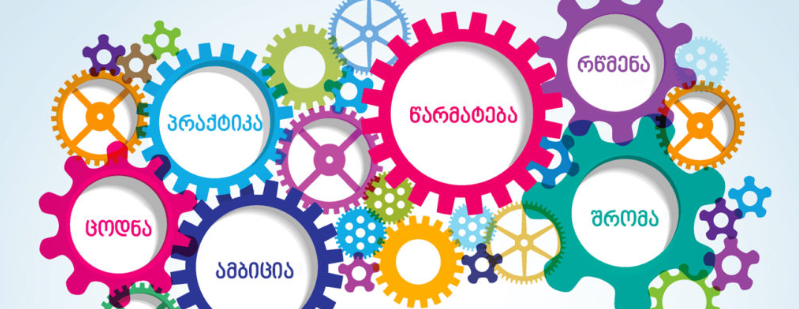                                                                  IX კლასიI გაკვეთილი თემა: - მოსწავლეთა ინფორმირება   პროფესიის არჩევის მნიშვნელობაზე.  კლიმოვის კლასიფიკაცია,     ჰოლანდის ტიპოლოგიათარიღი: 29.11.2019წჩატარების ადგილი : - სკოლის სააქტო დარბაზიპედაგოგი:  - ინგა გაბიტაძემიზანი:  -  მოსწავლეთა ინფორმირება პროფესიის არჩევის მნიშვნელობაზე; პროფესიათა მახასიათებლებისა და კონკრეტული პროფესიის წარმომადგენელთათვის  აუცილებელი ცოდნისა და უნარების გააზრება.შედეგი: მოსწავლეები აცნობიერებენ მომავალი პრიფესიის არჩევის მნიშვნელობას, ჰოლანდის ტიპოლოგიასა და კლიმოვის კლასიფიკაციაზე დაყრდნობით თითოეული მოსწავლე ეცნობა პიროვნული თვისებებისა და სამუშაო გარემოს მიხედვით ადამიანთა ტიპებისა და პროფესიათა ზოგად კლასიფიკაციას. მოსწავლეები  იზიარებენ პროფესიათა ჯგუფების მახასიათებლებს და იუმჯობესებენ ჯგუფში მუშაობის უნარებს
ძირითადი რესურსი: - თაბახის ფურცლები , კალამი, პროექტორი, პროექტორზე გასაშუქებელი მასალა  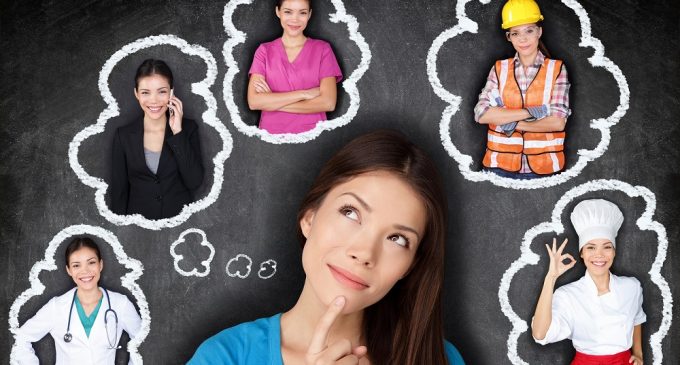 -(პრეზენტაციები , ვიდეო რგოლები , სადაც მოცემულია სხვადასხვა პროფესიის ადამიანების საუბრები  აღნიშნულ თემაზე)აქტივობა:-  მოსწავლეები მოისმენენ ლექციას მოცემულ თემაზე, უპასუხებენ კითხვებს, გამოიცნობენ სხვადასხვა ადამიანების პროფესიებს  სურათებიდან, მოისმენენ ვიდეო რგოლებიდან სხვადასხვა პროფესიის ადამიანების აზრს  პროფესიასთან და კარიერულ  დაგეგმვასთან დაკავშირებით. იმსჯელებენ კლიმოვის კლასიფიკაციის მიხედვით შრომით ღირებულებებზე  და ჰოლანდის ტიპოლოგიის მიხედვით  პიროვნების ფსიქოლოგიურ მახასიათებლებზე , რომელიც გამოიხატება  მიდრეკილებებით, ღირებულებებით, ინტერესებით, განწყობებით და მოტივებით მათ პროფესიასთან შესატყვისობაში. II გაკვეთილი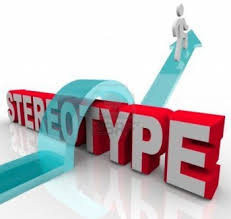 თემა: - სტერეოტიპების გავლენა,   სუბიექტური რეალობათარიღი: 12.12.2019წპედაგოგები:  - მადონა მახარაძე, ინგა გაბიტაძეჩატარების ადგილი : - სკოლის სააქტო დარბაზიმიზანი:  სუბიექტური რეალობის არსებობის გაცნობიერება, სტერეოტიპების გავლენა და მათი მოქმედებაშედეგი:  აღქმის ილუზიები და სუბიექტურობის გააზრება. პროფესიის არჩევაზე მოქმედი სტერეოტიპების  და მათი მოქმედების რისკების გაცნობიერება.ძირითადი რესურსი: თაბახის ფურცლები , კალამი, პროექტორი, პროექტორზე გასაშუქებელი მასალა  -(პრეზენტაციები , ვიდეო რგოლები)აქტივობა:-  მოსწავლეები შეავსებენ  ანკეტებს ,უპასუხებენ კითხვებს  სტერეოტიპებთან დაკავშირებით. მოისმენენ ლექციებს ბოლო წლების ფილმებში და მულტფილმებში არსებულ გმირებზე, რომელთა მიმბაძველობითაც მოსწავლე ირჩევს პროფესიას, გონებრივი იერიშით, დისკუსიით განიხილება სტერეოტიპების მოქმედების რისკები.III გაკვეთილი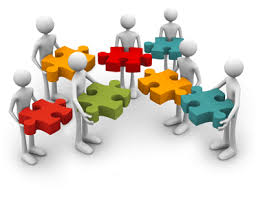 თემა: - მოსწავლეთა ცნობიერების ამაღლება კონკრეტულ პროფესიათა მახასიათებლების შესახებ. გუნდური მუშაობის უნარების განვითარებაპედაგოგები: - თამარ ერქომაიშვილი, ნინო შიუკაშვილი, ინგა გაბიტაძეჩატარების დრო:   29.01.2020წჩატარების ადგილი : ბათუმის ცენტრალური პარკიმიზანი: - პროფესიათა მახასიათებლების გაცნობა, კონკრეტული პროფესიის როლის გააზრება.შედეგი:- პროფესიათა ბუნების გაცნობა, გავარჯიშება, შემოქმედებითი აზროვნების, ჯგუფური მუშაობის, ეფექტური კომუნიკაციისა კოორდინაციის განვითარება.ძირითადი რესურსი:-  რვეულები  ჩანაწერებისათვის, კალმებიაქტივობა:-   მოსწავლეები  რკალისებურად  განლაგდება  ნურიგელის ტბის მიმდებარე ტერიტორიაზე, გონებრივი იერიშით, დისკუსიით განიხილება სხვადასხვა პროფესიები, მოისმენენ ლექციას გუნდური მუშაობის უნარის, ეფექტური კომუნიკაციის კოორდინაციის განვითარებაზე, უპასუხებენ „ბლიც“ კითხვებს და გააკეთებენ დასკვნას, თუ რა შეიძინა მოცემული გაკვეთილიდან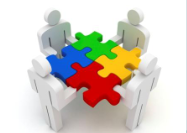 IV გაკვეთილი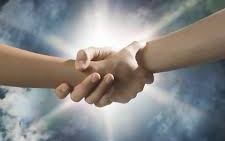 თემა:-პროფორიენტაციის და კარიერის დაგეგმვის ძირითადი მიზანი- დაეხმაროს ადამიანს მიდრეკილებების,   ღირებულების  და ინტერესის როლის გაცნობიერებაშითარიღი: 12.02.2020წ.პედაგოგები: - ლალი ოსანაძე, ინგა გაბიტაძეჩატარების ადგილი : -საკლასო ოთახი,  ხელოვნების მუზეუმიმიზანი: -    მომავლის დაგეგმვის მნიშვნელობის გააზრება        შედეგი:-   მოსწავლეები აცნობიერებენ მომავლის დაგეგმვის მნიშვნელობას, ივითარებენ მიზნის დასახვისა და გეგმის შდგენისათვის საჭირო უნარებს.ძირითადი  რესურსი:-  თაბახის ფურცლები , კალამი, პროექტორი, პროექტორზე გასაშუქებელი მასალა  -(პრეზენტაციები , ვიდეო რგოლები)აქტივობა:  მოსწავლეები  გონებრივი იერიშით, დისკუსიით განიხილავენ კარიერის დაგეგმვის მნიშვნელობას, განიხილავენ თუ რა არის მიზანი, მოისმენენ ლექციას შესაბამის თემაზე. უპასუხებენ „ბლიც“ კითხვებს და გააკეთებენ დასკვნას, თუ რა შეიძინა მოცემული გაკვეთილიდან. V გაკვეთილითემა:- საქართველოში არსებული პროფესიათა სფეროების გაცნობა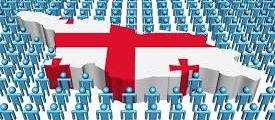 თარიღი: -26.03.2020წ.პედაგოგი: - მაია დუმბაძეჩატარების ადგილი : სკოლის სააქტო დარბაზი , სხვადასხვა დაწესებულება.მიზანი: -  ეროვნული საკვალიფიკაციო ჩარჩოსა და საქართველოში არსებული პროფესითა სფეროების გაცნობა       შედეგი:-    მოსწავლეთა ცოდნის ამაღლება        პროფესიათა      მახასიათებლების შესახებ. საქართველოს ეროვნულ საკვალიფიკაციო ჩარჩოს გაცნობა, სწავლის შედეგად მიღებული    კომპეტენციების კავშირის გააზრება პროფესიებთანძირითადი  რესურსი:-   თაბახის ფურცლები , კალამი, პროექტორი, პროექტორზე გასაშუქებელი მასალა  (პრეზენტაციები , ვიდეო რგოლები და სხვა)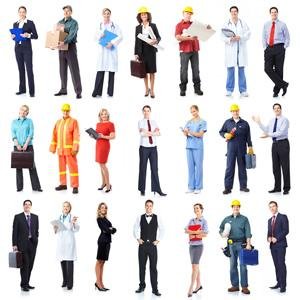 აქტივობა: - სხვადასხვა ტიპის  სავარჯიშოები, დისკუსიით , გონებრივი იერიშით თემის განხილვა, ლექცია შესაბამის თემაზე შესაბამისი სლაიდების გამოყენებით.  სხვადასხვა დაწესებულებების მონახულება , შეხვედრა და საუბრები  სხვადასხვა პროფესიის ადამიანებთან, დასკვნა , თუ რა შეიძინა თითოეულმა მოსწავლემ მოცემული გაკვეთილიდანVI გაკვეთილი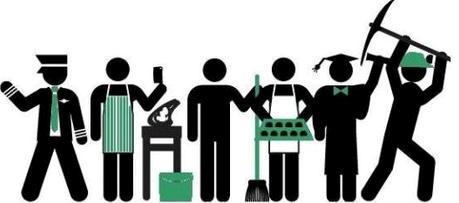 თემა: - შრომითი ღირებულებები და ინტერესებითარიღი: - 8.04.2020წ.პედაგოგი: - ქრისტინა ჩავლეიშვილი, ინგა გაბიტაძეჩატარების ადგილი : საკლასო ოთახიმიზანი: - შრომითი ღირებულებებისა და ინტერესების როლის გაცნობიერება პროფესიული არჩევანის დროს.შედეგი:-   მოსწავლეები ეცნობიან და აანალიზებენ საკუთარ ინტერესებსა და შრომით ღირებულებებს ;  იაზრებენ მათ კავშირს პროფესიულ არჩევანთან.ძირითადი  რესურსი:-  თაბახის ფურცლები , კალამი, პროექტორი, პროექტორზე გასაშუქებელი მასალა  (პრეზენტაციები , ვიდეო რგოლები და სხვა)აქტივობა:- სხვადასხვა ტიპის  სავარჯიშოები, დისკუსიით , გონებრივი იერიშით თემის განხილვა, ლექცია შესაბამის თემაზე შესაბამისი სლაიდების გამოყენებით.  კლიმოვის კლასიფიკაციის გახსენება.VII გაკვეთილი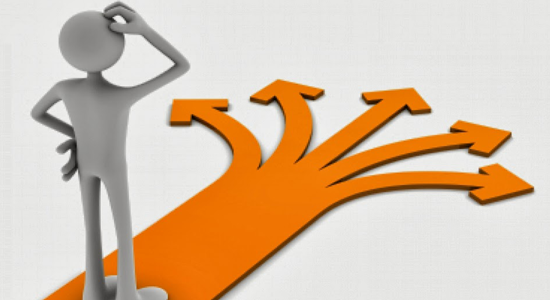 თემა:- გადაწყვეტილების მიღების უნარი  პროფესიული არჩევანის დროსთარიღი: -14.05.2020წ.პედაგოგები: - მირანდა ტეტემაძე, ინგა გაბიტაძეჩატარების ადგილი : საკლასო ოთახიმიზანი:  -  გადაწყვეტილების მიღების უნარის გაუმჯობესება.შედეგი:- მოსწავლეები გაიუმჯობესებენ  გადაწყვეტილების მიღების უნარსძირითადი რესურსი:-  თაბახის ფურცლები , კალამი, პროექტორი, პროექტორზე გასაშუქებელი მასალა  (პრეზენტაციები , ვიდეო რგოლები და სხვა)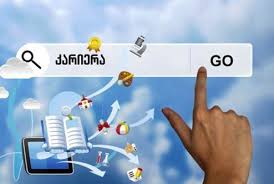 აქტივობა:- სხვადასხვა ტიპის  სავარჯიშოები, დისკუსიით , გონებრივი იერიშით თემის განხილვა, ლექცია შესაბამის თემაზე შესაბამისი სლაიდების გამოყენებით.  მოსწავლეების მიერ სხვადასხვა პროფესიის რესპოდენტთან  ინტერვიუს მომზადება .VIII გაკვეთილი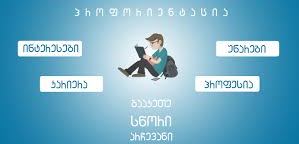 თემა: -განვლილი მასალის შეჯამებათარიღი: -29.05.2020წ.პედაგოგი: - ინგა გაბიტაძეჩატარების ადგილი : სკოლის სააქტო დარბაზიმიზანი: - განვლილი მასალის სქემატური ფორმირება / შეჯამებაშედეგი:-  პროფესიული გადაწყვეტილების მიღების უნარის გაუმჯობესება.ძირითადი  რესურსი:-  თაბახის ფურცლები , კალამი, პროექტორი, პროექტორზე გასაშუქებელი მასალა  (პრეზენტაციები , ვიდეო რგოლები და სხვა)აქტივობა: -  სხვადასხვა ტიპის  სავარჯიშოები, დისკუსიით , გონებრივი იერიშით განვლილი თემების განხილვა, დასკვნა , თუ რა შეიძინა თითოეულმა მოსწავლემ ამ პროგრამის ფარგლებში ჩატარებული რვა  გაკვეთილიდან.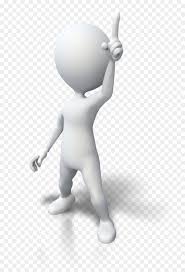 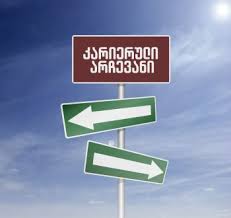 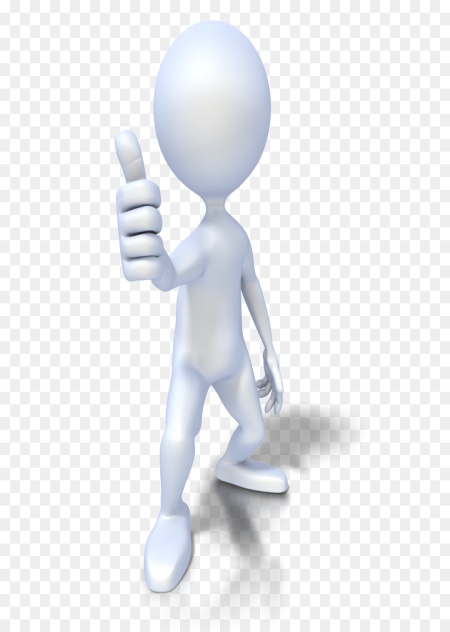 XI კლასიI გაკვეთილი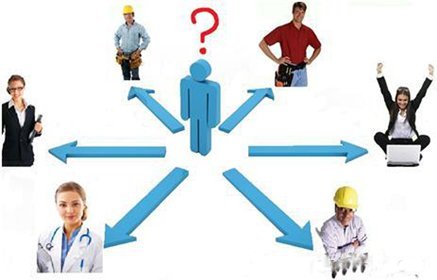  თემა: - მოსწავლეთა ინფორმირება   პროფესიის არჩევის მნიშვნელობაზე.  კლიმოვის კლასიფიკაცია,     ჰოლანდის ტიპოლოგიათარიღი: 29.11.2019წპედაგოგი:  - ინგა გაბიტაძეჩატარების ადგილი : - სკოლის სააქტო დარბაზიმიზანი:  -  მოსწავლეთა ინფორმირება პროფესიის არჩევის მნიშვნელობაზე; პროფესიათა მახასიათებლებისა და კონკრეტული პროფესიის წარმომადგენელთათვის  აუცილებელი ცოდნისა და უნარების გააზრება.შედეგი: მოსწავლეები აცნობიერებენ მომავალი პრიფესიის არჩევის მნიშვნელობას, ჰოლანდის ტიპოლოგიასა და კლიმოვის კლასიფიკაციაზე დაყრდნობით თითოეული მოსწავლე ეცნობა პიროვნული თვისებებისა და სამუშაო გარემოს მიხედვით ადამიანთა ტიპებისა და პროფესიათა ზოგად კლასიფიკაციას. მოსწავლეები  იზიარებენ პროფესიათა ჯგუფების მახასიათებლებს და იუმჯობესებენ ჯგუფში მუშაობის უნარებს
ძირითადი  რესურსი: - თაბახის ფურცლები , კალამი, პროექტორი, პროექტორზე გასაშუქებელი მასალა  (პრეზენტაციები , ვიდეო რგოლები , სადაც მოცემულია სხვადასხვა პროფესიის ადამიანების საუბრები  აღნიშნულ თემაზე)აქტივობა:-  მოსწავლეები მოისმენენ ლექციას მოცემულ თემაზე, უპასუხებენ კითხვებს, გამოიცნობენ სხვადასხვა ადამიანების პროფესიებს  სურათებიდან, მოისმენენ ვიდეო რგოლებიდან სხვადასხვა პროფესიის ადამიანების აზრს  პროფესიასთან და კარიერულ  დაგეგმვასთან დაკავშირებით. იმსჯელებენ კლიმოვის კლასიფიკაციის მიხედვით შრომით ღირებულებებზე  და ჰოლანდის ტიპოლოგიის  მიხედვით  პიროვნების ფსიქოლოგიურ მახასიათებლებზე ,  რომელიც გამოიხატება  მიდრეკილებებით, ღირებულებებით, ინტერესებით, განწყობებით და მოტივებით მათ პროფესიასთან შესატყვისობაში. 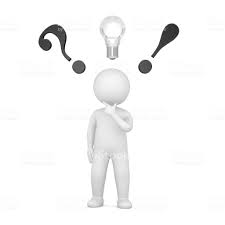 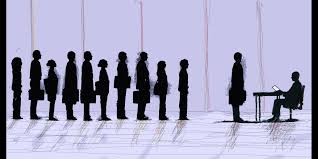 II გაკვეთილითემა:- შრომის ბაზარი,    რეზიუმე,  სამოტივაციო წერილი ,წარმატებული გასაუბრების ტექნიკათარიღი: 20.12.2019წ.პედაგოგები:  ლალი ოსანაძე, ინგა გაბიტაძეჩატარების ადგილი:- სკოლის სააქტო დარბაზი, სხვადასხვა დაწესებულებამიზანი: - შრომის ბაზრის მნიშვნელობის გაცნობიერება პროფესიის არჩევისა  და კარიერის დაგეგმვის პროცესში; რეზიუმე (CV) და სამოტივაციო წერილის მომზადება, წარმატებული გასაუბრების ტექნიკები. შედეგი:-  მოსწავლეებმა იციან შრომის ბაზრის არსი; სად მოიძიონ ინფორმაცია  შრომის ბაზრის შესახებ; შრომის ბაზრის ინფორმაციის  გამოყენების მნიშვნელობა როფესიის არჩევისას; მოსწავლეები განივითარებენ თვითპრეზენტაციის უნარს, გაეცნობიან რეზიუმეს (CV) და სამოტივაციო წერილის მომზადების ტექნიკებსძირითადი რესურსი:-  თაბახის ფურცლები , კალამი, პროექტორი, პროექტორზე გასაშუქებელი მასალა  (პრეზენტაციები , ვიდეო რგოლები და სხვა)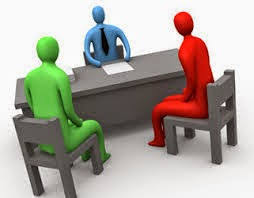 აქტივობა:- - სხვადასხვა ტიპის  სავარჯიშოები, დისკუსიით , გონებრივი იერიშით თემის განხილვა, ლექცია შესაბამის თემაზე შესაბამისი სლაიდების გამოყენებით.  სხვადასხვა დაწესებულებების მონახულება , შეხვედრა და საუბრები  სხვადასხვა პროფესიის ადამიანებთან, დასკვნა , თუ რა შეიძინა თითოეულმა მოსწავლემ მოცემული გაკვეთილიდან.III გაკვეთილითემა:- CV   რეზიუმე,  სამოტივაციო წერილი , წარმატებული გასაუბრების ტექნიკა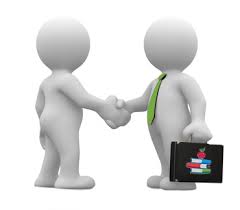 თარიღი: 28.02.2019წ.პედაგოგი: -ლალი ოსანაძე, ნარგიზ ავალიანი, ინგა გაბიტაძეჩატარების ადგილი:- სკოლის სააქტო დარბაზიმიზანი:-  - სამოტივაციო წერილის მომზადება, წარმატებული საუბრების ტექნიკის, გასაუბრების პროცესისა და მისი კარგად წარმართვისთვის საჭირო რეკომენდაციების გაცნობა.შედეგი:- მოსწავლეები განივითარებენ თვითპრეზენტაციის უნარს, გაეცნობიან სამოტივაციო წერილის მომზადების ტექნიკებს, გაეცნობიან გასაუბრების პოზიტიურად წარმართვისთვის საჭირო რეკომენდაციებს და გასაუბრების წარმართვის ეტაპებს.ძირითადი რესურსი:-  თაბახის ფურცლები , კალამი, პროექტორი, პროექტორზე გასაშუქებელი მასალა  (პრეზენტაციები , ვიდეო რგოლები და სხვა)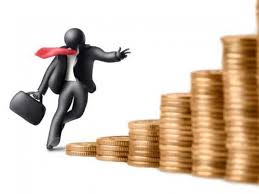 აქტივობა:- სხვადასხვა ტიპის  სავარჯიშოები, დისკუსიით , გონებრივი იერიშით თემის განხილვა, ლექცია შესაბამის თემაზე შესაბამისი სლაიდების გამოყენებით.  მოსწავლის მიერ დამოუკიდებლად ინფორმაციის მოძიება და სამოტივაციო წერილის შექმნა  მოცემულ თემაზე, გასაუბრების იმიტირება მოსწავლეების მიერ.   IV გაკვეთილითემა:- კარიერული გადაწყვეტილების  მიღების უნარი, მომავლის დაგეგმვის მნიშვნელობა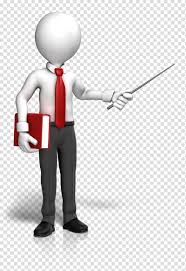 თარიღი: 30. 04.2019წ.პედაგოგი: ბადრი ფუტკარაძე,მაია დუმბაძე, ინგა გაბიტაძეჩატარების ადგილი:- საკლასო  ოთახიმიზანი:- კარიერული გადაწყვეტილების მიღების უნარის განვითარება და მომავლის დაგეგმვის მნიშვნელობის გააზრება.შედეგი:- მოსწავლეები აცნობიერებენ პროფესიული წარმატებისთვის მომავლის დაგეგმვის  მნიშვნელობას, გაივარჯიშებენ დამოუკიდებელი კარიერული გადაწყვეტილების მიღებაში.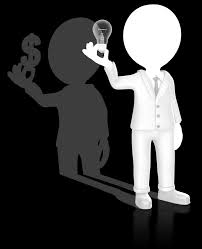 ძირითადი რესურსი:-  თაბახის ფურცლები , კალამი, პროექტორი, პროექტორზე გასაშუქებელი მასალა  (პრეზენტაციები , ვიდეო რგოლები და სხვა)აქტივობა:- სხვადასხვა ტიპის  სავარჯიშოები, დისკუსიით , გონებრივი იერიშით თემის განხილვა, ლექცია შესაბამის თემაზე შესაბამისი სლაიდების გამოყენებით.  დასკვნა , თუ რა შეიძინა თითოეულმა მოსწავლემ ამ პროგრამის ფარგლებში ჩატარებული ოთხი გაკვეთილიდან.   დღეს ბავრ ახალგაზრდას უჭირს გადაწყვეტილების მიღება პროფესიის არჩევასთან დაკავშირებით, შესაბამისად ირჩევენ პროფსიებს იმის გათვალისწინებით, რამდენად პერსპექტიულია  იგი და რამდენად აძლევს ის დასაქმების შესაძლებლობას. მათი ინტერესები კი უკანა პლანზე გადადის, შეიძლება დაიწყონ კიდეც თავიანთი პროფესიით მუშაობა, მაგრამ არ იქნებიან სამუშაოთი კმაყოფილი, რაც შემდეგ აისახება მათ პროდუქტიულობაზე, რადგან ამოძრავებთ გარეგანი მოტივები, ამ შემთხვევაში ანაზღაურება და უგულებელყოფენ იმ საქმეს, რაც ნამდვილად მოჰგვრიდათ სიამოვნებას.დარწმუნებული ვარ პროფესიული ორიენტაციისა და კარიერული დაგეგმვის პროგრამა დაეხმარება ახალგაზრდებს გააკეთონ სწორი არჩევანი პროფესიის არჩევის დროს და მომავალში ჩვენს ქვეყანას ეყოლება პროფესიონალი დასაქმებული მუშაკები, რომელთაც ეყვარებათ თავიანთი საქმე.წარმატებებს ვუსურვებ ახალგაზრდებს კარიერული აღმასვლის გზაზე.პროფესიული ორიენტაციისა და კარიერული დაგეგმვის პროგრამისთემატურ-კალენდარული გეგმა    IX-XI კლასი2019-2020წწ.პროგრამის განხორციელებაზე პასუხისმგებელი პირი -  ინგა გაბიტაძე            პროგრამის მიზანი:  პროგრამა მიზნად ისახავს დაეხმაროს ახალგაზრდებს პროფესიის არჩევაში და პროფესიული ცხოვრების დაგეგმვაში. პროექტის საშუალებით მოზარდები შეძლებენ  მათი- პიროვნულ ინდივიდუალური  მახასიათებლების გამოვლენას და პროფესიული საქმიანობის ისეთ სფეროს შერჩევას , სადაც ისინი შეძლებენ თვითრეალიზებას.IX კლასიXI კლასი                           დამატებითი საგანმანათლებლო და სააღმზრდელო  მომსახურების ჩამონათვალი და  აღწერილობა1. სკოლას უფლება აქვს, შესთავაზოს მოსწავლეებს ეროვნული სასწავლო გეგმით გათვალისწინებული დამატებითი საგანმანათლებლო და/ან ეროვნული სასწავლო გეგმით გაუთვალისწინებელი საგანმანათლებლო და  სააღმზრდელო მომსახურება.11. დამატებითი საგანმანათლებლო და სააღმზრდელო მომსახურება ხელს უნდა უწყობდეს ზოგადი განათლების ეროვნული მიზნებისა და. შესაბამისად, ეროვნული სასწავლო გეგმით განსაზღვრული მიზნების მიღწევას.2. ეროვნული სასწავლო გეგმით გათვალისწინებული/გაუთვალისწინებელი დამატებითი საგანმანათლებლო და სააღმზრდელო მომსახურება შეიძლება იყოს მოსწავლისთვის შეთავაზებული ფაკულტატურული ან სავალდებულო საგნის სახით:ა) დამატებით სავალდებულო საგანზე დასწრება აუცილებელია კონკრეტული სკოლის/კლასის ყველა მოსწავლისათვის;ბ) დამატებით ფაკულტატურულ საგანს (წრეს) მოსწავლეები სურვილის მიხედვით ირჩევენ/ესწრებიან;4. ეროვნული სასწავლო გეგმით გათვალისწინებული ან გაუთვალისწინებელი დამატებითი საგანმანათლებლო და სააღმზრდელო მომსახურების შესათავაზებლად  სკოლამ  უნდა განსაზღვროს:  ა) დამატებითი საგანმანათლებლო და სააღმზრდელო  მომსახურების ჩამონათვალი; ბ) დამატებითი საგანმნათლებლო მომსახურების სახე (ფაკულტატური/ სავალდებულო);გ) თითოეული დამატებითი საგნისათვის სკოლის მიერ შემუშავებული სასწავლო გეგმა (თუ ასეთი გეგმა არ არის ეროვნული სასწავლო გეგმის საგნობრივ პროგრამებში); დ)  სასკოლო სასწავლო გეგმით გათვალისწინებული დამატებითი სავალდებულო საგნის/ საგნების შეფასების პრინციპები.5. დამატებითი სავალდებულო საგნის სასწავლო გეგმა უნდა მოიცავდეს:ა) საგნის სწავლების მიზნებს (სადაც ჩამოყალიბებული იქნება, თუ რა ცოდნის, უნარ-ჩვევებისა და დამოკიდებულებების შეძენას ითვალისწინებს ეს კურსი);  ბ) შეფასების პრინციპებს (ქულა, ჩათვლა); გ) საჭირო საგანმანათლებლო რესურსების ჩამონათვალს.6. დამატებითი საგანმანათლებლო და სააღმზრდელო მომსახურებისთვის საათების კონკრეტული ოდენობა ეროვნული სასწავლო გეგმით განსაზღვრული არ არის.  სკოლამ, ასეთი სახის მომსახურების შეთავაზების შემთხვევაში, თავად უნდა განსაზღვროს იგი. სასკოლო სასწავლო გეგმაში. დამატებითი საგნების გათვალისწინებისას სკოლამ ყურადღება უნდა მიაქციოს იმას, რომ მოსწავლეებს სათანადოდ დასვენებისა და კვების საშუალება ჰქონდეთ.ფაკულტატურული  მომსახურების  ჩამონათვალი და აღწერილობა                   „თეატრალური   დასი“
 თეატრს აქვს განსაკუთრებული თვისება
ამდენად თეატრალური შემოქმედება განუყოფელია პედაგოგიკისაგან. ბავშვი პირველად თოჯინების თეატრში ეზიარება პროფესიონალურ ხელოვნებას. აქ ხდება მისი გემოვნების, სილამაზის, აღქმის ჩამოყალიბება, ესთეთიკური განცდების, ემოციების ცოცხალი გამოხატულება. აქ სწავლობენ ცხოვრების ანაბანას. აკვირდებიან ცოცხალი ქცევით გამოვლენილ გმირთა ხასიათებს. შემდეგ გაკვეთილზე მასწავლებელთან ერთად აანალიზებენ ნანახს, შთაბეჭდილებებს ერთმანეთს უზიარებენ. ეს მეთოდი ამართლებს. თავიანთ განცდებს ბავშვები ნახატებშიც აქსოვენ. მოეწყობა ნახატების გამოფენა. ეს მასალა მოწმობს რომ პატარები კარგად ხვდებიან ამა თუ იმ პიესის ჩანაფიქრს. მათ საკუთარი სათქმელი აქვთ, რომელიც სავსეა სიყვარულით, რომანტიკული გატაცებებით, იმ ძალით, რაც ყველანაირ სირთულეს გადაალახვინებს.  ხოლო ის ვინც თეტრში დადის, თანდათანობით სწვდება, იმ საიდუმლოს რომელსაც, ხელოვნების დაშიფრული სიბრძნე ქვია.
                                ასე რომ ეს არის სამყარო სამყაროში.I-IV  კლასებიმ ი ზ ა ნ ი :შექმნას განწყობა, წარმოსახვა, აღძრას განსაკუთრებული შეგრძნებები, გონებრივი სფეროს განვითარება, პატივისცემა საკუთარი და სხვისი შესრულებულის მიმართ. მეტყველებასთან დაკავშირებული კომპლექსების აღმოფხვრა და განვითარება. ტემბრის,ინტონაციის დახვეწა. სწავლობენ გუნდურ მუშაობას მინი ეტიუდებიდან და მეტყველების გაკვეთილებიდან.გამოუმუშავდებათ სხვადასხვა სამუშაოს დაგეგმვისა და შესრულების სურვილი, შეძლებენ სხვადასხვა ლიტერატურის (ზღაპრის) გამოყენებით წარმოადგინონ მინი დიალოგი.V-VI-VII-VIII კლასებისთვისმ ი ზ ა ნ ი :  შესძლონ ასახონ ეტიუდებში თავიანთი გრძნობები და იდეები, თავისი ცხოვრების მნიშვნელოვანი, საინტერესო მომენტები. შექმნან ერთობლივი მინი სპეკტაკლი. ისწავლონ თანამშრომლობა. წარადგინონ სპეკტალი სასკოლო ღონისძიებაზე.   დახვეწონ მეტყველებასთან დაკავშირებული პრობლემები. დაეუფლონ ენის გასატეხებს, ლექსებს, პროზებს.  ისაუბრონ თეატრზე და მის ისტორიაზე. იყვნენ კორექტულნი სხვის მიერ წარმოდგენილი ჩვენების შეფასებისას. ისაუბრონ სპექტაკლის,ეტიუდის დადებით და უარყოფით მხარეებზე, შექმნის მოტივებზე, გამოყენებული ლიტერატურის შესახებ. იმსჯელონ რა იყო წარმატებული და რას გაითვალისწინებენ სამომავლოდ.იყვნენ ტოლერანტულნი განსხვავებული იდეების, სტილის, მიდგომების მიმართ. ისაუბრონ მეტყველებასთან დაკავშირებული პრობლემების აღმოფხვრის საშუალებებზე.რ ე ს უ რ ს ი: ორი ცალი რვეული, კალამი, ფანქარი. სპექტაკლიდან გამომდინარე საჭირო რეკვიზიტი და სამოსი.
~ტექნიკა და პროცედურა:პირის აპარატის ვარჯიში, დიაფრაგმის ვარჯიში, მოდუნების ტექნიკა, აფექტურად ეტიუდის შესრულება, სხვადასხვა როლის, მიმიკის, ხასიათის მორგება.შრომითი საქმიანობა:აღჭურვილობის მოტანა-მოწესრიგება, დავალების ჩანიშვნა, სამუშაო ადგილის დალაგება, დროის ლიმიტის, უსაფრთხოების წესებისა და ჰიგიენის დაცვა.მუშაობის სტრატეგია:მუშაობა დამოუკიდებლად, მეწყვილესთან, გუნდურად.ღონისძიებები:პატივისცემის გამოხატვა  სხვისი ნამუშევრისა და აზრის მიმართ, სხვისი აზრის ყურადღებით მოსმენა, ელემენტარული ტერმინების გამოყენება.	სასკოლო, საკლასო, გამოფენები, ზეიმები, ექსკურსიები თეატრებში, გალერეებში, წ ა რ დ გ ი ნ  ე ბ ა:ნაცნობი აუდიტორიის წინაშე ეტიუდის, დიალოგის წარდგენა.  კითხვების დასმა, პასუხის გაცემა, შთაბეჭდილებების გაზიარება,      იმ სავარაუდო სპექტაკლების ჩამონათალი, რომლებიც  უნდა ნახონ მოსწავლეებმა, სასწავლო წლის განმავლობაში.
ჩამონათვალი:
      საჭიროდ ვთვლი, აქვე წარმოვადგინო თუ რა ხელშემწყობ სტრატეგიებს და დამატებით რესურსებს (როგორც ელექტრონული,ასევე მატერიალური) ვიყებებ მიზნის მისაღწევად.
რელაქსაცია ანუ კუნთური დაჭიმულობის მოხსნაადამიანის სამეტყველო აქტიურობის მისაღწევად საჭიროა მისი სათანადო შემზადება, ანუ ადამიანი უნდა გათავისუფლდეს ზედმეტი დაძაბულობისაგან გონებრივადაც და ფიზიკურადაც. ხშირ შემთხვევაში მეტყველების პროცესში ზედმეტად დაძაბულია კისრის, მხრების კუნთები, ქვედა ყბა ან ბაგეები, ღელვის დროს ზოგს ფეხი უკანკალებს, ზოგს ხელი, ზოგს მთელი სხეული. ზოგჯერ იმდენად დაძაბულია მთელი ტანი, რომ ადამიანის ვიზუალური მხარე და მეტყველებაც არაბუნებრიობის ელფერს იძენს, ხშირია შემთხვევა, როდესაც ზედმეტად დაჭიმულია სახის კუნთები და გეგონებათ ადამიანი ნიღაბს ატარებს. ზედმეტი დაძაბულობისაგან ვხვდებით ხელ-ფეხის ხშირ-უმიზნო მოძრაობებს, ან მოსაუბრეს უჭირს ერთ ადგილზე დგომა ან ჯდომა და მისი საქციელი „ცქმუტვას“ წააგავს. აგრეთვე ხშირია თავის, წარბების, სახის კუნთების ზედმეტი გაუმართლებელი მოძრაობები. ყოველივე ეს დაჭიმულობის შედეგია და ხელს უშლის მეტყველების ნორმალურ პროცესსმსგავსი შემთხვევების თავიდან ასაცილებლად საჭიროა სპეციალური ვარჯიში კუნთების მოდუნებაზე. ოღონდ მოდუნება არ ნიშნავს მათ მოშვებულობას, ინერტულობასა და უმოქმედობას. კუნთების მოდუნება ნიშნავს მათ გათავისუფლებას. ზედმეტი მოდუნება ისეთსავე დაბრკოლებას ქმნის სამეტყველო აქტიურობის მიღწევისას, როგორსაც ზედმეტი დაჭიმულობა. ყველა კუნთის ერთდროულად მოდუნება შეუძლებელია. ერთი კუნთის მოდუნების შემთხვევაში, ვჭიმავთ სხვა კუნთებს. კუნთების მოდუნების შეგრძნებას მივაღწევთ იმავე კუნთების სპეციალურად, ხაზგასმით დაჭიმვის შედეგად.კუნთების მოდუნების სავარჯიშოები სრულდება წოლით, ჯდომითა და დგომით მდგომარეობაში. ვარჯიშდება სახის, კისრის, მუცლის, მხრების, ზურგის, კიდურების კუნთები ცალ-ცალკე და კომბინირებულად.კუნთების მოდუნების სავარჯიშოებს მიეკუთვნება მეტყველების დროს სხეულის „ძირითადი დგომის“ გამოსამუშავებელი საშუალებები.იგი გულისხმობს ტანის ისეთ მდგომარეობას, როდესაც მკერდი გადაშლილია, ზურგი გამართული და წელს თავისუფლად უჭირავს სხეულის ზედა ნაწილი. დარღვევის დროს კი ზურგი მოხრილია, მკერდი ჩავარდნილი, მუცელი წინ გამოწეული. ასეთი სხეული არა მარტო გარეგნულად არის უშნო შესახედი, არამედ უარყოფითად მოქმედებს სამეტყველო სუნთქვისა და ხმის ფუნქციებზე. გარდა ამისა, სხეულის „ძირითადი დგომის“ გამომუშავების შედეგად სხეულს შეუძლია გაძლოს სტატიური დგომის ან ჯდომის მდგომარეობაში ხანგრძლივი დროის განმავლობაში, ზედმეტი დაღლის შეგრძნების გარეშე.

კუნთების მოდუნების სავარჯიშოები8. დავჯდეთ და მივეყრდნოთ სკამის ზურგს. ხელები დავუშვათ თავისუფლად. ა) დავხუჭოთ თვალები მოჭერილი ქუთუთოებით, შემდეგ მოვადუნოთ ბ) შევჭმუხნოთ წარბები ერთმანეთთან, შემდეგ მოვადუნოთ გ) მოკუმული ბაგეები გავწიოთ განზე,შემდეგ დავუბრუნდეთ საწყის მდგომარეობას დ) მოკუმული ბაგეები წამოვზიდოთ წინ დინგისებურად - დავუბრუნდეთ საწყის მდგომარეობას. ე) გავზიდოთ განზე სახის ყველა კუნთი- „მომღიმარი ნიღაბი” - მოვადუნოთ ვ) შევჭმუხნოთ სახის ყველა კუნთი - „დაღვრემილი ნიღაბი“ - მოვადუნოთ.9. დავდგეთ მხრების სიგანეზე გაშლილი ფეხებზე, მოვიხაროთ წელში და ჩამოვაგდოთ ზედატანი ისე, რომ მოდუნებული ხელებით შევეხოთ ფეხის თითებს, რიტმულად გადავაქანოთ ზედატანი მარჯვნიდან მარცხნივ, ბოლოს დავუბრუნდეთ საწყის მდგომარეობას.10. დავჭიმოთ მენჯის კუნთები წელში მოხრასთან ერთად. ზურგის კუნთების შეკუმშვასთან ერთად შევიგრძნოთ ერთი წერტილი წელის არეში. მოვადუნოთ სხეული და შევეცადოთ დავაფიქსიროთ ეს წერტილი. სწორედ ამ წერტილისდაჭიმვას მოჰყავს სხეული სწორ მდგომარეობაში. იგივე სავარჯიშო შეიძლება შევასრულოთ ჯდომით და წოლით მდგომარეობაში.11. შეძლებისდაგვარად მოვადუნოთ მთელი სხეული ვერტიკალურ მდგომარეობაში. დავიწყოთ სხეულის ცალკეული ნაწილების დაჭიმვა შემდეგი თანმიმდევრობით: დავჭიმოთ ჯერ ფეხის ტერფები, შემდეგ დაჭიმულობის ტალღა გადმოვიტანოთ მუხლამდე, შემდეგ, დავჭიმოთ ორივე ფეხი მთლიანად, დაჭიმულობის ტალღა გადავიტანოთ დუნდულებზე, შემდეგ დავჭიმოთ წელი, მუცლის პრესი, გულ-მკერდი, მხრები, ხელები, კისერი, სახის ყველა კუნთი. სხეული გაჭიმულია, როგორც ისარი. შემდეგ ერთბაშად მოვწყვიტოთ მთელი სხეული, ჩამოვაგდოთ ზედატანი და მოვიხაროთ მუხლებში. ასევე შეიძლება მოდუნება შევასრულოთ სხეულის ცალკეული ნაკვთების ნაწილების მოშვებით. სავარჯიშო სრულდება ვერტიკალურ და ჰორიზონტალურ მდგომარეობაში.12. დავდგეთ მხრების სიგანეზე გაშლილი ფეხებით. ხელები თავისუფლად დავუშვათ. ავწიოთ მხრები ზევით - ყურების მიმართულებით, შემდეგ გადავწიოთ უკან და დავუშვათ ქვევით, შემდეგ წამოვზიდოთ წინ და ჩავაგდოთ გულ-მკერდი. შემდეგ ვატრიალოთ მხრები წრიული მოძრაობით. დავუკვირდეთ კუნთების დაძაბულობას და შემდეგ მოვადუნოთ. ზემოთ მოცემული სავარჯიშოებისასურველია შესრულდეს სპორტულ, მოშვებულ ტანსაცმელში და წინდების ამარა. თითოეული სავარჯიშო შევასრულოთ 3-5 ჯერ.


სავარჯიშოები:1) დავდგეთ სწორად, ფეხები გავშალოთ მხრების სიგანეზე, დავჭიმოთ მუცლის პრესი და დუნდულები, შემდეგ სწრაფად და მსუბუქად ჩავისუნთქოთ ცხვირით. ყურადღების კონცენტრაციას ვახდენთ ტუჩებზე. ნელა ამოვისუნთქოთ ჰაერი ტუჩებს შორის დარჩენილ ვიწრო ნასვრეტში და გონებით დავითვალოთ 10-12-15-მდე. ერთი ხელი დევს მუცელზე, მეორე ნეკნებზე. ხელები ჩასუნთქვისას შეიგრძნობენ თუ როგორ იკუმშება მკერდი და იბერება მუცლის ფარი. ასეთი მდგომარეობა უნდა შევინარჩუნოთ ამოსუნთქვის ბოლომდე, რათა მუცლის პრესი თანდათანობით და რბილად დააწვეს დაცარიელებული დიაფრაგმის თაღს და წაუბიძგოს ზემოთ - ასეთ დროს ჰაერი თანაბარი ჭავლით გამოდის ტუჩებიდან. მუცელი და დიაფრაგმა ნელა ცარიელდება. ამ ვარჯიშისას რეგულატორის როლს ასრულებენ მუცლის პრესის კუნთები. შესაბამისად გაცნობიერებული პროცესი ასე მიმდინარეობს: იკუმშება მუცელი და დუნდულები, ხდება ცხვირით მოკლე შესუნთქვა და ჰაერის ნელი ამოსუნთქვა თვლაზე. მომდევნო ვარჯიშამდე აუცილებელია მცირე პაუზა.2) ვდგევართ სწორად - ფეხები მხრების სიგანეზე. ხელები დავიწყოთ თეძოებზე. მოკლე და მკვეთრი ჩასუნთქვა - ამოსუნთქვა. ცხვირით ჩასუნთქვის დროს ვკუმშავთ მუცლის კუნთებს, ხოლო ამოსუნთქვას ვახდენთ პირით ხმოვანი ბგერების (ბი-ბე-ბა-ბო-ბუ) თანხლებით. შესაბამისად იშლება მუცლის კუნთებიც. ხელებით ვაფიქსირებთ კუნთების შეკუმშვა-გაფართოებას.3) გავიმეოროთ 1 სავარჯიშო მჯდომარე მდგომარეობაში. რაც უფრო ხანგრძლივია ამოსუნთქვა, მით უფრო წვრილად და მკვეთრად ხდება ჰაერის გადმოდინება ტუჩებს შორის.4) ვდგევართ სწორად, ფეხები მხრების სიგანეზე. ხელებითავისუფლადაა ჩამოშვებული. შესუნთქვასთან ერთად ოდნავ წინ გადავიხაროთ და ხელები დავიწყოთ თეძოებზე. თავი აწეულია, მზერა პირდაპირი, ზურგი გამართული. ფიქსირებულ ამოსუნთქვისას წარმოვთქვამთ გაბმულ თანხმოვან ბგერა -ს-ს. ვუბრუნდებით საწყის მდგომარეობას. მნიშვნელოვანია რომ, ვარჯიშის დამთავრებისას მთლიანად არ დაიცალოს ჰაერის მარაგი ანუ დავიტოვოთ ჰაერის მცირეოდენი ნაწილი5) საწყისი მდგომარეობა წინა სავარჯიშოსი. შესუნთქვასთან ერთად ხელებს ვწევთ მაღლა და ოდნავ ვიხრებით წელში. ამოსუნთქვაზე ნელ-ნელა ვუბრუნდებით საწყის მდგომარეობას. ამოსუნთქვა ფიქსირებულია. წარმოვთქვამთ ერთხელ ბგერა ს-ს ან ვითვლით ხმამაღლა 15-მდე. 6) საწყისი მდგომარეობა იგივე. შესუნთქვასთან ერთად სარტყელისებურად ხელები გადავაჭდოთ გულმკერდს. ფიქსირებული ამოსუნთქვის დროს დავუბრუნდეთ საწყის მდგომარეობას. ამოსუნთქვისას პირიდან გამოვუშვათ ჰაერის ნაკადი ან დავითვალოთ ხმამაღლა 1-15-20-მდე.7) საწყისი მდგომარეობა იგივე. შესუნთქვასთან ერთად წელში მოვიხაროთ ბოლომდე. ხელები გავშალოთ განზე, ამოსუნთქვისას დავუბრუნდეთ საწყის მდგომარეობას. ფიქსირებულ ამოსუნთქვაზე წარმოვთქვათ გაბმული თანხმოვანი შ. 8) საწყისი მდგომარეობა: ფეხები ერთად (ქუსლები შეტყუპებული და ტერფები გაშლილი) ხელები თეძოებზე. შევისუნთქოთ ჰაერი, ფიქსირებულ ამოსუნთქვაზე ჩავიკუზოთ და შემდეგ დავუბრუნდეთ საწყის მდგომარეობას. ამოსუნთქვაზე დავთვალოთ ხმამაღლა 1-12-15-მდე. 
9) წინამდებარე სავარჯიშოს მსგავსად ფიქსირებულ ამოსუნთქვაზე ჩავიკუზოთ, მხოლოდ შევცვალოთ ხელების მოძრაობა(ხელები ავწიოთ ზევით, შემდეგ გავწიოთ განზე). 10) დავჯდეთ სწორზურგიან სკამზე. ფეხები შევატყუპოთ, ხელები თეძოებზე. შესუნთქვასთან ერთად ავიწიოთ ფეხის თითებზე. ფიქსირებულ ამოსუნთქვასთან ერთად გონებაში დავითვალოთ 15-მდე, დავუშვათ ფეხები და ხელები დავიწყოთ მუხლებზე. 11) საწყისი მდგომარეობა იგივე. შესუნთქვასთან ერთად ხელებით დავეყრდნოთ სკამს და მუხლები ავწიოთ ზევით. ფიქსირებულ ამოსუნთქვასთან ერთად დავითვალოთ 1-15 მდე და დავუბრუნდეთ საწყის მდგომარეობას. 12) საწყისი მდგომარეობა იგივე. შესუნთქვასთან ერთად ხელები დავიწყოთ თეძოებზე, ავიწიოთ ფეხის თითებზე და გადმოვიხაროთ წინ. ამოსუნთქვასთან ერთად დავუბრუნდეთ საწყის მდგომარეობას. დავითვალოთ 1-15-მდე. 13) გასწორებული ფეხებით გავიჭიმოთ წინ. შესუნთქვასთან ერთად ხელები დავიწყოთ კისერზე, იდაყვები გავწიოთ განზე. ფიქსირებულ ამოსუნთქვასთან ერთად დავითვალოთ 1-15-მდე, მოვიხაროთ წელში და ხელის თითებით შევეხოთ ფეხის თითების წვერებს. 15) საწყისი მდგომარეობა იგივე. შესუნთქვაზე ოდნავ გავიღუნოთ წელში, ისე, რომ მხრები არ მოვწყვიტოთ იატაკს. ფიქსირებულ ამოსუნთქვაზე დავუბრუნდეთ საწყის მდგომარეობას, თან გონებაში დავითვალოთ 1-20-მდე. 16) საწყისი მდგომარეობა იგივე. შესუნთქვაზე ავწიოთ სხეული და დავეყრდნოთ ხელებსა და ფეხის ქუსლებს. ფიქსირებულ ამოსუნთქვაზე დავუბრუნდეთ საწყის მდგომარეობას და წარმოვთქვათ გაბმული ბგერა ც. 17) საწყისი მდგომარეობა იგივე. შესუნთქვაზე ხელები ამოვიდოთ თავქვეშ. ამოსუნთქვაზე რიგ რიგობით მოვხაროთ მარჯვენა და მარცხენა ფეხი. დავითვალოთ 1-15-მდე. 18) საწყისი მდგომარეობა იგივე. შესუნთქვაზე ავწიოთ ფეხები სწორი კუთხით, ხოლო ფიქსირებულ ამოსუნთქვაზე ფეხებით შევასრულოთ მაკრატელის მსგავსი მოძრაობა. წარმოვთქვათ გაბმულად თანხმოვანი შ. 19) საწყისი მდგომარეობა იგივე. შესუნთქვაზე ავწიოთ ფეხები და გავაკეთოთ სწორი კუთხე. ფიქსირებულ ამოსუნთქვაზე ფეხებით შევასრულოთ ველოსიპედის მართვის მოძრაობა და წარმოვთქვათ გაბმულად თანხმოვანი ზ. 20) დავწვეთ მუცელზე. ხელები მოვხაროთ იდაყვებში. შესუნთქვაზე გავიღუნოთ წელში, თავი პირდაპირ. ამოსუნთქვაზე დავუბრუნდეთ საწყის მდგომარეობას. წარმოვთქვათ თანხმოვანი „ს” გაბმულად.(ნახ. 34)21) საწყისი მდგომარეობა იგივე. ვიწევით ხელის გულებზე. ამოსუნთქვაზე წარმოვთქვამთ თანხმოვან შ-ს გაბმულად.22) გადავიჭდოთ ხელები ზურგზე. შესუნთქვაზე გავიღუნოთ წელში. ამოსუნთქვაზე თავი დავდოთ იატაკზე გვერდულად, ხელები ჩამოუშვათ თავისუფლად და გონებაში დავითვალოთ 1-10-მდე. 23) საწყისი მდგომარეობა იგივე - ხელები და ფეხები გაჭიმულია. შესუნთქვაზე მოვწყვიტოთ იატაკს ხელები და ფეხები. ამოსუნთქვაზე გონებაში დავითვალოთ 1-10-მდე და დავუბრუნდეთ საწყის მდგომარეობას.წოლითი სავარჯიშოები ანვითარებს და წვრთნის მუცლისა და წელის კუნთებს, რომლებიც აქტიურ მონაწილეობას იღებენ შერეული დიაფრაგმული სუნთქვის დროს. ეს ვარჯიშები რეკომენდირებულია შევასრულოთ სახლის პირობებში. შემოთავაზებული სუნთქვითისავარჯიშოები ნელ-ნელა გადაიზრდება ხმის სავარჯიშოებში. რადგან სუნთქვის გაწვრთნის შემდეგ ჩავურთავთ ბგერით კომპლექსებსა და სავარჯიშო ტექსტებს.დამატებითი სუნთქვითი ვარჯიშები სავარჯიშო ტექსტების ჩართვით.1. დავდგეთ ფეხზე. ავიღოთ სუნთქვა და ნელი, რიტმული მოძრაობით დავიწყოთ სიარული ადგილზე. ფიქსირებული ამოსუნთქვის დროს წარმოვთქვათ კუპლეტები „ვეფხის-ტყაოსნიდან” ან სხვა სავარჯიშო ლექსები. ვეცადოთ ამოსუნთქვა იყოს რაც შეიძლება ხანგრძლივი.2. საწყისი მდგომარეობა იგივე, მხოლოდ ადგილზე სიარულის ნაცვლად დავდივართ წრეზე ოთახში სწრაფი რიტმით.3. ხელები დავიწყოთ თეძოებზე, ავიღოთ სუნთქვა. ამოსუნთქვაზე შევასრულოთ მსუბუქი შეხტომები, სავარჯიშო ტექსტის თანხლებით. სავარჯიშო სრულდება შემდეგნაირად: ამოსუნთქვაზე - „არაბეთს გასცა ბრძანება“... დარჩენილი ჰაერის ამოგდება და ისევ სწრაფი შესუნთქვა, „დიდმან არაბთა მფლობელმა“-დარჩენილი ჰაერის ამოგდება და ისევ სწრაფი შესუნთქვა. „თინათინ ჩემი ხელმწიფედ“-დარჩენილი ჰაერის ამოგდება და ისევ სწრაფი შესუნთქვა ცხვირით, „დავსვი მე მისმან მშობელმან”. დარჩენილი ჰაერის ამოგდება და ისევ სწრაფი შესუნთქვა და ასე მთელი კუპლეტის წარმოთქმისას. შემდეგ გავჩერდეთ ერთ ადგილზე და ერთ სუნთქვაზე წარმოვთქვათ მთელი კუპლეტი.ზემოთ ჩამოთვლილი თითოეული სუნთქვის სავარჯიშოს შემდეგ საჭიროა მოვადუნოთ კუნთები და დავიჭიროთ მცირე პაუზა-მივიღოთ შესვენების მდგომარეობა.1. ჩამოვაგდოთ სხეული, მხრები, კისერი, ხელები თავისუფალია.

წრის   ცასწავალას     სამუშაო   პროგრამა2019-2020   სასწავლო წელი წრის ხელმძღვანელი: შორენა ჯაფარიძე  მუშაობის პროფილი---I  საფეხური; მე-3, მე-4 კლასიწრის მუშაობის მიზანი: მოსწავლეთა მოტივაციის გაზრდა, მოსწავლეებში  ცოდნის  გაფართოება და განმტკიცება, გაწაფვა კლასგარეშე კითხვაში, სიტყვებით წინადადების შედგენაში, გაიუმჯობესონ კითხვის კულტურა, შეძლონ წაკითხული ტექსტის გააზრება, კარნახით წერა.წრის მუშაობის მნიშვნელობა:  მოსწავლეებში ამაღლებს პასუხისმგებლობის გრძნობას. თანამშრომლობით კულტურას, იმუშავებენ  ჯგუფურად,  ინდივიდუალურად და წყვილებად. წრე ხელს შეუწყობს პრაქტიკული უნარ-ჩვევების გამომუშავებას. კითხვისა და თხრობის  მეთოდების ათვისება.წრეში გაერთიანებულ მოსწავლეებს არ უჭირთ საგნის ათვისება, მაგრამ უჭირთ კლასგარეშე კითხვა, წაკითხულის გადმოცემა,  კითხვის დასმა და პასუხის გაცემა. 
ზოგჯერ ვერ ასრულებენ სახლში მიცემულ დავალებას, ამიტომ ესაჭიროებათ დამატებითი მეცადინეობა. მოსწავლეებთან და მათ მშობლებთან თხოვნით სურვილი გამიჩნდა ჩამოვაყალიბო ქართულის წრე. შევარჩიე III, IV კლასის ქართულის  თემატური მასალიდან საკვანძო საკითხების წრეზე განხილვის და უკეთესად შესწავლის მიზნით.წრეზე სამუშაოდ შერჩეულ  მასალათა ჩამონათვალი წინასწარ შეუთანხმე და გავაცანი მოსწავლეებს. დავგეგმეთ წრის სამუშაო შეხვედრების დროის ხანგრძლივობა და ადგილი. წრის მუშაობა შედგება კვირაში ერთხელ,ერთი საგაკვეთილო საათის ხანგრძლივობით.
           განსახორციებელი აქტივობები:1) გამოვიყენებთ კლასგარეშე ლიტერატურას,2) მოსწავლეები წაიკითხავენ უცხო ტექსტს და დავეხმარები მის გააზრებაში.
3) საშინაო დავალებას ექნება მრავალფეროვანი სახე: 
      მოსალოდნელი შედეგი: ვფიქრობ, საგნობრივ წრეზე მუშაობა გამოიწვევს მოსწავლეთა დაინტერესებას საგნის მიმართ, აგრეთვე გაიზრდება მოსწავლეთა აკადემიური შედეგები. ჯგუფში გაერთიანებული მოსწავლეების აკადემიური მოსწრება ერთნაირი არ არის, ამიტომ  სამუშაოები სხვადასხვა სირთულის იქნება, შესაბამისად მათთვის განკუთვნილი დავალებაც ერთნაირი სირთულის არ იქნება. მოსწავლეებს  გაუჩნდებათ საკუთარი შესაძლებლობების მიმართ რწმენა და ადვილად მოახდენენ საგაკვეთილო პროცესში ჩართვას. აქედან გამომდინარე, ვიმედოვნებ, რომ წრეზე მუშაობა შეუქმნის მოსწავლეებს მოტივაციას და ფანტაზიის უნარს.რესურსები:   დაფა, ცარცი, კალამი, რვეული, სახელმძღვანელო.წრე „მათემატიკური ლოგიკა“ სამუშაოპროგრამა2019-2020 სასწავლო წელიწრის ხელმძღვანელი: შორენა ჯაფარიძე მუშაობის პროფილი---I  საფეხური;  მე-3,მე-4 კლასიწრის მუშაობის მიზანი: მოსწავლეთა მოტივაციის გაზრდა, მოსწავლეებში  ცოდნის  გაფართოება და განმტკიცება, მათემატიკაში მიღებული ცოდნისა და უნარ-ჩვევების გამოყენება  პრაქტიკულ ცხოვრებაში.  მოსწავლეთათვის მარტივად გასაგები სტრატეგიების და მეთოდების გამოყენებით მოტივაციის ამაღლება და სწავლის ხარისხის გაუმჯობესება.წრის მუშაობის მნიშვნელობა:  მოსწავლეებში ამაღლებს პასუხისმგებლობის გრძნობას. თანამშრომლობით კულტურას, იმუშავებენ  ჯგუფურად,  ინდივიდუალურად და წყვილებად. წრე ხელს შეუწყობს პრაქტიკული უნარ-ჩვევების გამომუშავებას.  დაგეგმილი მაქვს მოსწავლეები ვამუშაო სახალისო ამოცანებზე, ამოცანების მოკლე ჩანაწერზე,ზეპირ ანგარიშზე, ტესტებზე, რიცხვების კარნახით წერაზე, დიდაქტიკური თამაშებზე.   წრეში გაერთიანებულ მოსწავლეებს არ უჭირთ საგნის ათვისება, მაგრამ უჭირთ ამოცანების ამოხსნა,ზეპირი ანგარიში. ზოგჯერ ვერ ასრულებენ სახლში მიცემულ დავალებას, ამიტომ ესაჭიროებათ დამატებითი მეცადინეობა. მოსწავლეებთან და მათ მშობლებთან შეთანხმებით ჩამოვაყალიბე  მათემატიკის  წრე, მოვახდინე III, IV კლასის მათემატიკის თემატური მასალიდან საკვანძო საკითხების შერჩევა. წრეზე განხილვის და უკეთესად შესწავლის მიზნით. შერჩეული მასალის ჩამონათვალი წინასწარ გავაცანი მოსწავლეებს. დავგეგმეთ წრის სამუშაო შეხვედრების დროის ხანგრძლივობა და ადგილი. წრის მუშაობა შედგება კვირაში ერთხელ, ერთი საგაკვეთილო საათის ხანგრძლივობით.
            მოსალოდნელი შედეგი: ვფიქრობ, საგნობრივ წრეზე მუშაობა გამოიწვევს მოსწავლეთა ინტერესს საგნის მიმართ, მოსწავლეებში სახალისო ამოცანების ამოხსნა, დიდაქტიკური თამაშები, რიცხვების კარნახით წერა, მოახდენენ 
საკითხის ირგვლივ აზრის გამოთქმას. გაუჩნდებათ საკუთარი შესაძლებლობების მიმართ რწმენა, რაც დაეხმარება თეორიული ცოდნის პრაქტიკაში გამოყენებაში და მოსწავლეები უფრო  ადვილად მოახდენენ საგაკვეთილო პროცესში ჩართვას. აქედან გამომდინარე, ვიმედოვნებ, რომ წრეზე მუშაობა შეუქმნის მოსწავლეებს მაღალ მოტივაციას.1)  ფანტაზია და მარჯვე ხელები“I-IV  კლასებიმ ი ზ ა ნ ი :  წარმოსახვის, შრომითი და საკომუნიკაციო ემოციური და გონებრივი სფეროს განვითარება, პატივისცემა საკუთარი და სხვისი ნაშრომების მიმართ. სწავლობენ ნამუშევრების შექმნას შთაბეჭდილებების მეშვეობით, ხატავენ ფანტაზიით შექმნილი გარემოსა და სიუჟეტებს. გამოუმუშავდებათ სხვადასხვა სამუშაოს დაგეგმვისა და შესრულების სურვილი, შეძლებენ სხვადასხვა მასალის გამოყენებით დაამზადონ ჩარჩოები, კალმები, სურები და სხვა.V-VI-VII - კლასებისთვისმ ი ზ ა ნ ი :  შესძლონ ასახონ ნამუშევარში თავიანთი გრძნობები და იდეები, თავისი ცხოვრების მნიშვნელოვანი, საინტერესო მომენტები. შექმნან ერთობლივი ნამუშევარი. გამოსცენ ნამუშევარში საკუთარი იდეა, ისწავლონ თანამშრომლობა. წარადგინონ ნამუშევრები სასკოლო გამოფენაზე. ისაუბრონ საკუთარი და სხვისი ნამუშევრების მსგავსებასა და განსხვავებაზე. იყვნენ კორექტულნი სხვისი ნამუშევრების შეფასებისას. ისაუბრონ ნამუშევრის (ნაკეთობის) შექმნის მოტივებზე, გამოყენებული მასალის სახეებზე. იმსჯელონ რა იყო წარმატებული და რას გაითვალისწინებენ სამომავლოდ.იყვნენ ტოლერანტულნი განსხვავებული იდეების, სტილის, მიდგომების მიმართ.მ ი მ ა რ თ უ ლ ე ბ ე ბ იშემოქმედებითობისა და პრაქტიკული უნარ-ჩვევების განვითარება;კომუნიკაცია და ინტერპრეტაცია;ხელოვნების აღქმა კონტექსტში. რ ე ს უ რ ს ი: ფანქარი, პასტელი, გუაში, ფლომასტერი, პლასტილინი, ცვილი, ფერადი ქაღალდი, მუყაო, სხვადასხვა მასალის კოლოფები, ბუნებრივი და ხელოვნური მასალა (გირჩა, ხის ქერქი, ფესვი, ტოტი, ფოთოლი, ფუჩეჩი, მარცვლეული, ხავსი, ნიჟარა, კაკლის  ნაჭუჭი, თხილის  ნაჭუჭი,   კვერცხის  ნაჭუჭი,  რკო, ფერადი კენჭები, მძივები, ღილები, დაჭმუჭნული ქაღალდი, პლასტმასი, ლითონი და სხვ.); ფუნჯი, მაკრატელი, წებო და სხვ.  ტ ე ქ ნ ი კ ა   დ ა   პ რ ო ც ე დ უ რ ა:    ძერწვა, აპლიკაცია, კოლაჟი, მოზაიკა, ქაღალდის პლასტიკა; დახევა, დაჭრა, დაწებება, მოდელირება, კონსტრუირება.შ რ ო მ ი თ ი  ს ა ქ მ ი ა  ნ ო ბ ა: აღჭურვილობის მოტანა-მოწესრიგება, დავალების ჩანიშვნა, სამუშაო ადგილის დალაგება, დროის ლიმიტის, უსაფრთხოების წესებისა და ჰიგიენის დაცვა.მ უ შ ა ო ბ ი ს   ს ტ რ ა ტ ე გ ი ა: მუშაობა დამოუკიდებლად, მეწყვილესთან, გუნდურად.ღ ო ნ ი ს ძ ი ე ბ ე ბ ი: სასკოლო ან საკლასო გამოფენა, ზეიმი, ექსკურსიები მუზეუმებში, გალერეებში, წ ა რ დ გ ი ნ  ე ბ ა:     ნაცნობი აუდიტორიის წინაშე ნამუშევრის წარდგენა (საუბარი ნამუშევარზე), კითხვების დასმა, პასუხის გაცემა, შთაბეჭდილებების გაზიარება, პატივისცემის გამჟღავნება სხვისი ნამუშევრის და აზრის მიმართ, სხვისი აზრის ყურადღებით მოსმენა, ელემენტარული ტერმინების გამოყენება.	შეფასების  პრინციპი  ჩათვლათ ვ ა ლ ს ა წ ი ე რ ია)  მხატვრული  კითხვა,  მეტყველების განვითარება  -       მიზნები:    ბავშვები სიამოვნებით ისმენენ და კითულობენ   სხვადასხვა ტიპის ლიტერატურას,  ნაწარმოებებს,საყვარელი  პოეტების  ლექსებს   ქართულ  და  უცხოურ  ენებზე,  რომლებიც ხელს უწყობს გააზრებული კითხვის უნარ-ჩვევების გამომუშავებას, ბავშვების წარმოსახვითი და შემოქმედებითი უნარის განვითარებასა  და   თ ვ ა ლ ს ა წ ი ე რ ი ს   გაფართოებას.   განვუვითაროთ მოსწავლეებს თვითშემეცნების, რეფლექსური აზროვნების უნარი, რაშიც უსაზღვრო  შესაძლებლობებს აძლევს მხატვრული კითხვა. პიროვნების თვითგანვითარების სტიმულის გასაღვიძებლად გადამწყვეტი მნიშვნელობა აქვს კითხვის ხასიათს (ანუ რაზე მახვილდება ყურადღება კითხვის დროს).                                                                                                                                    მოსწავლეები სხვადასხვა სახალისო შემოქმედებითი ხერხებით, თავიანთი წარმოდგენებისა და დამოკიდებულებების შესაბამისად, გარდასახავენ ლიტერატურულ გმირებს. ისინი თავად გახდებიან საინტერესო აღმოჩენების მონაწილენი, რაც გააძლიერებს ინტერესს წიგნის მიმართ და დაარწმუნებს მათ წიგნის კითხვის საჭიროებაში.     უვითარდებათ ის სულიერი ძალები, რომლებიც ადამიანის შესაძლებლობების ზრდას შეუწყობს ხელს, უღვივდებათ  მოსწავლეებს თვითგანვითარებისაკენ სწრაფვა, რაც  აამაღლებს მათ მოტივაციას, ეს კი უმნიშვნელოვანესი წინაპირობაა წარმატებული პიროვნების ფორმირებისთვის.ბ)  საინტერესო  ამბების  სამყაროში- ბავშვებს  მოაქვთ სხვადასხვა  საინფორმაციო  საშუალებებით    მოძიებული  მათთვის  საინტერესო     მასალები  და  ახდენენ  აზრთა  ურთიერთგაცვლას.                                                                                                                                         გ)  თავისუფალი   პროგრამა  „მე   და   ჩვენ“   -მოსწავლეები  იკრიბებიან,  თვითონვე  ირჩევენ  სასაუბრო     თემას,  წამყვანსა   და  არჩეული   თემის  ირგვლივ  მართავენ     თავისუფალ  დისკუსიებს.                                                                                                                                                                             პ რ ო გ რ ა მ ა(სამი  დონე)     I დონე - I_II  კლასი
 პროგრამის მიზანი
• მიიღონ სიამოვნება  კითხვის დროს; 
• შეიყვარონ   წიგნი;
• სხვადასხვა ტიპის ლიტერატურის  გაცნობით ირწმუნონ, რომ კითხვა არის საინტერესო და აუცილებელი;
• შეიძინონ აქტიური მსმენელების უნარ-ჩვევები; 
• იაზროვნონ კრიტიკულად და დასვან კითხვები; 
• გაეცნონ ანბანს სახალისო და ინტერაქტიული სავარჯიშოებით; 
• ამოიცნონ ასოები; 
• გაიმდიდრონ ლექსიკური მარაგი; 
• გაიგონ, გაიაზრონ, გააანალიზონ მოსმენილი მასალა.II დონე - III-IV კლასიპროგრამის მიზანი
• იკითხონ სიამოვნებით, კარგად გაიგონ წაკითხულის შინაარსი;
• გაიგონ სიტყვების მნიშვნელობა სხვადასხვა კონტექსტში; • გაიმდიდრონ ლექსიკური მარაგი; 
• ისწავლონ სხვადასხავა ტიპის ტექსტების გააზრებული კითხვა; 
• აღიქვან და გაიგონ წაკითხული  მთლიანად;
• იაზროვნონ კრიტიკულად და თავისუფლად დასვან კითხვები; 
• შეძლონ ინფორმაციის ახსნა-განმარტება საკუთარ ცოდნასთან ინტეგრაციის საფუძველზე; 
• დაინახონ განსხვავება რეალისტურსა და შეთხზულ ნაწარმოებებს  შორის; 
• გამოხატონ საკუთარი ემოციები და განწყობა ნაწარმოებებთან და გმირებთან დაკავშირებით;
• თავისუფლად გაიგონ, გაიაზრონ და  გააანალიზონ წაკითხული  ნებისმიერი ნაწარმოები.III- დონე  V-VIII  კლასი
პროგრამის მიზანი
• იკითხონ სიამოვნებით და დაძაბულობის გარეშე;
• გაიგონ წაკითხულის  მთავარი იდეა, ძირითადი აზრი;
• აღიქვან ნაწარმოების ან პერსონაჟის განწყობა;
• გამოიტანონ დასკვნა საკუთარი ცოდნისა და ტექსტში მოცემული ფაქტების დაკავშირების საფუძველზე;
• გაიგონ ნაწარმოებში მომხდარი ამბის, მოვლენის, აგრეთვე პერსონაჟის მდგომარეობის ან მოქმედების მოტივი;
• გაარჩიონ ერთმანეთისგან ვარაუდი და ფაქტი;
• ლოგიკურად ჩამოაყალიბონ და საკუთარი აზრი გამოთქვან წაკითხულთან დაკავშირებით; 
• გამოავლინონ მხატვრულ-ლიტერატურული ჟანრების - ზღაპრის, იგავის, ლექსის, მოთხრობის, ნოველის, პოემის,  ისტორიული, სათავგადასავალო, აგრეთვე საინფორმაციო ხასიათის ტექსტების სპეციფიკის ცოდნა;
• გაიაზრონ წაკითხული  კრიტიკულად და გამოხატონ საკუთარი ემოციები და განწყობა ნაწარმოებებთან და გმირებთან დაკავშირებით;
• თავისუფლად გაიგონ, გაიაზრონ და გააანალიზონ ნებისმიერიწაკითხული  ნაწარმოები.   სასწავლო მასალა:
     წიგნები, სხვადასხვა ტიპის ლიტერატურა, ფლომასტერები, რვეულები, ფურცლები  და სხვა საჭირო ნივთები.  შეფასების  პრინციპი -ჩათვლა3)  ჯანმრთელობა  (სიცოცხლის ძალა - ჯანმრთელობაშია) სთავაზობს მომსახურებას მიმართულებების მიხედვითI-XII  კლასები 1) - მიმართულება /ჯანსაღი კვება/ა) გონებისათვის აუცილებელი პროდუქტები    ბ) წიწიბურა, როგორც მკურნალი.გ) რძე - უნივერსალური პროდუქტი.   დ) ვაშლის მაგიური ძალა.ე) ფეიხოა ებრძვის გრიპს, ამაღლებს იმუნიტეტს.    ვ) უზმოზე ხილი კანს ასუფთავებს.  ზ) როგორ ვიკვებოთ ზამთარში. თ) სწორი დღის რეჟიმი.2) - მიმართულება / სასარგებლო რჩევები/ა) გინდათ გქონდეთ კარგი მეხსიერება? ბ) კაშკაშა მზე გაცილებით საშიშია, ვიდრე გვგონია,  გ) რატომ ვცივდებით ზამთარში.  დ) როგორ მოვუაროთ პირის ღრუს.   ე) ჩაი - კბილის მკურნალი.3) დაეხმარეთ ხელებსა) ჭუჭყიანი ხელები და პარაზიტული დაავადებები.ბ) რა იწვევს ყელის ტკივილს.გ) წყლის დალევასაც ცოდნა უნდა. დ) დიდხანს  ღეჭეთ  ლუკმა  და დაიცავითს ა ს კ ო ლ ო     დ რ ო1. მოსწავლის  სკოლაში გამოცხადება სავალდებულოა პირველი გაკვეთილის დაწყებამდე   5 წუთით ადრე.2. სკოლაში დადგენილია კვირაში.  5 დღიანი  სასწავლო  დრო   შაბათი-კვირა დასაქართველოს  შრომის  კოდექსით  დადგენილი  უქმე  და  სადღესასწაულო დღეები არის  დასვენების დღეები. თუმცა საჭიროების შემთხვევაში შესაძლებელია კვირაში 6 დღიანი  სწავლებაც.3. სკოლის  დირექტორის  ბრძანებით  დასაშვებია  კვირაში  6  დღიანი სწავლება შემდეგ  შემთხვევებში:3.1. თუ სკოლას აქვს ყოველდღიური საათობრივი ბადის განტვირთვის სურვილი. ამ დროს  სასწავლო გეგმით განსაზღვრული კვირეული საათები უნდა გადანაწილდეს 6 დღეზე;3.2. თუ სკოლას  გაუთვალისწინებელი  მიზეზების  გამო  გაუცდა  სასწავლო დღე/დღეები და სხვა4.იბერიაში  სასწავლო პროცესი  იწყება  09:15 საათზე.  გაკვეთილების ხანგრძლივობა არის 45  წუთი. გაკვეთილებს შორის შესვენებები - 5 წუთი. მეორე გაკვეთილის შემდეგ არის დიდი  შესვენება, რომლის ხანგრძლივობაც არის 15 წუთი (გამონაკლისს წარმოადგენს პირველი და მეორე  კლასი, გაკვეთილის ხანგრძლივობა პირველ კლასში 35 წუთიანია,ხოლო მეორე კლასში 40 წუთიანი გაკვეთილებს შორის შესვენებები -  პირველ კლასში - 10  წუთი მეორე კლასში 5 წთ). 5.ერთი აკადემიური წლის მანძილზე II-XI კლასებისთვის სასწავლო კვირების ხანგრძლივობა არ არის  35 კვირაზე ნაკლები, ხოლო I და XII კლასებისთვის – 30 კვირაზე ნაკლები.6. დაუშვებელია სასწავლო პროცესის მიმდინარეობისას მოსწავლის სკოლის ტერიტორიიდან დამოუკიდებლად გაშვება  მშობლის თანხმობის გარეშე .7. ადმინისტრაციის წარმომადგენლები  ხვდებიან დამრიგებლებს, რომლებიც ვალდებულები არიან პირველი გაკვეთილის დაწყებამდე 15 წუთით ადრე  გამოცხადდნენ  სკოლაში  და სადამრიგებლო კლასთან ერთად  შეუდგნენ მუშაობას. ყველა  პედაგოგი ვალდებულია ზარის დარეკვამდე იმყოფებოდეს სასწავლო ცხრილით განსაზღვრულ კლასში, წინააღმდეგ შემთხვევაში ჩაეთვლება დისციპლინურ გადაცდომად.8. გაკვეთილების ხანგრძლივობასთან დაკავშირებით შესაძლებელია დაშვებულ იქნეს გამონაკლისი ექსტრემალური პირობების დროს (ყინვა, განსაკუთრებული სიცხეები და ა.შ), როდესაც სკოლამ, შესაძლოა, ხანმოკლე ვადით შეცვალოს გაკვეთილების ხანგრძლივობა სასწავლო პროცესის დროის   შემცირების მიზნით.2019-2020  სასწავლო  წლის  კალენდარი1. სასწავლო წელი ითვალისწინებს ორ სემესტერს. სასწავლო წელს ორ სემესტრად ყოფს ზამთრის არდადეგები.2. 2019-2020  სასწავლო წლის დაწყების თარიღია: 2019 წლის 16 სექტემბერი, ხოლო დასრულების - 2020 წლის 15 ივნისი;3. I კლასის მოსწავლეთათვის 2019-2020  სასწავლო წლის დასრულების თარიღია: 2020 წლის 27 მაისი;4. XII კლასის მოსწავლეთათვის 2019-2020 სასწავლო წლის დასრულების თარიღია: 2020  წლის 20 მაისი;5. 2019-2020 სასწავლო წლის პირველი სემესტრი მთავრდება 2019 წლის 27 დეკემბერს. მეორე სემესტრი იწყება 2020  წლის 15 იანვარს;2019-2020   სასწავლო წლის არდადეგები და უქმე დღეები:საშობაო  არდადეგები -  28 დეკემბრიდან  14 იანვრის ჩათვლით; საგაზაფხულო არდადეგები  -  9 მარტიდან 13 მარტის ჩათვლით; სააღდგომო არდადეგები - 17 აპრილიდან 20 აპრილის ჩათვლით2019-2020  სასწავლო წლის   I  და  II  სემესტრისკალენდარი          ს ე ქ ტ ე მ ბ ე რ ი                   ო ქ ტ ო მ ბე რ ი                                 ნ ო ე მ ბ ე რ ი   დ ე კ ე მ ბ ე რ ი                               ი ა ნ ვ ა რ ი                                  თ ე  ბ ე რ ვ ა ლ ი        მ ა რ ტ ი                                        ა პ რ ი ლ ი                                            მ ა ი ს ი                                                                    ი ვ ნ ი ს იდ ღ ი ს    რ ე ჟ ი მ იI კლასიII კლასიIII-XII კლასებიგანხილულია  პედაგოგიუირი საბჭოს სხდომაზე (ოქმი №1.    11.09.2019 წ)დამტკიცებულია   გიმნაზიის   დირექტორის  ბრძანებით №                             მ/მახარაძე.პედაგოგების  კვირეული  დატვირთვა  კათედრების  მიხედვითქართული ენა-ლიტერატურის,საზოგადოებრივი  მეცნიერებებისა  და უცხო ენათა საგნობრივი კათედრადაწყებითი კლასების, ესთეტიკური  ციკლისა და  სპორტის  კათედრამათემატიკის, ისტისა  და საბუნებისმეტყველო   მეცნიერებათა  საგნობრივი  კათედრა   განხილულია  პედაგოგიუირი საბჭოს სხდომაზე (ოქმი №1.   11.09.2019 წ)  დამტკიცებულია   გიმნაზიის   დირექტორის  ბრძანებით  №            მ/მახარაძე.საგანმანათლებლო  რესურსებისასწავლო პროცესში აუცილებელია მრავალფეროვანი საგანმანათლებლო რესურსების გამოყენება  როგორც მასწავლებლებისათვის, ასევე მოსწავლეებისათვის.გიმნაზიაში არსებული საგანმანათლებლო რესურსების ჩამონათვალი: ა)  გრიფმინიჭებული სასკოლო სახელმძღვანელოები;ბ)  დამხმარე ლიტერატურა; გ)  საგანმანათლებლო ელექტრონული რესურსები;დ)  სხვადასხვა სახის თვალსაჩინოება (რუკები, პლაკატები, მოდელები და სხვ.);ბიბლიოთეკა. კომპიუტერული ტექნიკა. ლაბორატორიის   სრული  კომპლექტი და სხვ.)       ჩამოთვლილი  რესურსი    ხელმისაწვდომია   ყველა  მოსწავლისა და მასწავლებლისათვის და შემუშავებულია  რესურსებით  სარგებლობის  წესები.გრიფმინიჭებული  სასკოლო  სახელმძღვანელოების  ნუსხა, კლასების, დონეებისა  და  საგნების  მიხედვითგრიფმინიჭებული  სასკოლო  სახელმძღვანელოების  ნუსხა, კლასების, დონეებისა  და  საგნების  მიხედვითI კლასიII  კლასიIII  კლასიIV კლასიV კლასიVI  კლასიVII   კლასიVIII კლასიIX კლასიX კლასიXI კლასიXII კლასიგანხილულია  პედაგოგიუირი საბჭოს სხდომაზე (ოქმი №1.    11.09.2019 წ)დამტკიცებულია   გიმნაზიის   დირექტორის  ბრძანებით  №               მ/მახარაძე.ეროვნულ სასწავლო გეგმაზე დაყრდნობით შემუშავებული ინდივიდუალური სასწავლო  გეგმა  სსსმ მოსწავლისათვისი ნ კ ლ უ ზ ი უ რ ი    გ ა ნ ა თ ლ ე ბ ა     ინკლუზიური განათლება გულიხმობს სპეციალური საგანმანათლებლო საჭიროების მქონე მოსწავლის ჩართვას ზოგადსაგანმანათლებლო პროცესში  თანატოლებთან  ერთად.             სპეციალური  საგანმანათლებლო  საჭიროების  მქონე  ოსწავლე1. სპეციალური საგანმანათლებლო საჭიროების მქონეა მოსწავლე (შემდგომში – სსსმ მოსწავლე), რომელსაც თანატოლებთან შედარებით აქვს სიძნელე სწავლაში და რომლისთვისაც საჭიროა ეროვნული სასწავლო გეგმის მოდიფიცირება ან/და სასწავლო გარემოსთან ადაპტაცია ან/და ინდივიდუალური სასწავლო გეგმის შედგენა და განხორციელება. სსსმ  მოსწავლე  შეიძლება  იყოს  მოსწავლე, რომელსაც აქვს:ა) ფიზიკური შეზღუდვა;ბ) ინტელექტუალური განვითარების დარღვევა;გ) სენსორული განვითარების დარღვევა  (სმენის და/ან მხედველობის);დ) მეტყველების განვითარების დარღვევა;ე) ქცევითი და ემოციური დარღვევა;ვ) გრძელვადიანი ჰოსპიტალიზაციის საჭიროება;ზ) სოციალური ფაქტორებით გამოწვეული სირთულეები სწავლაში, რის გამოც ვერ ძლევს ეროვნული სასწავლო გეგმის მოთხოვნებს.2. ეროვნული სასწავლო გეგმის მოდიფიცირება ნიშნავს ეროვნული სასწავლო გეგმით განსაზღვრული შედეგების რაოდენობრივ და/ან თვისებრივ ცვლილებებს, რომელიც შესაძლებელია გულისხმობდეს სასწავლო მიზნების შემცირებას ან გაზრდას, გამარტივებას ან გართულებას.              3. სასწავლო გარემოსთან ადაპტაცია ნიშნავს ეროვნული სასწავლო გეგმით გათვალისწინებული სასწავლო გარემოს ისეთ ცვლილებას, რომელიც არ იწვევს ეროვნული სასწავლო გეგმის შინაარსის შეცვლას, არამედ ხელს უწყობს სპეციალური საგანმანათლებლო საჭიროების მქონე მოსწავლისთვის შესაბამისი სასწავლო გარემოს და პირობების შეცვლას, კერძოდ:ა) სკოლისა და კლასის ფიზიკური გარემო;ბ) საათობრივი ბადე;გ) დღის გრაფიკი, აქტივობების ხანგრძლივობა;დ) სასწავლო მასალა;ე) სწავლების სტრატეგია;ვ) ალტერნატიული შეფასების გამოყენება (ტესტირება, წერითი დავალება, ზეპირი დავალება და სხვა.) და სხვა.4. ინდივიდუალური სასწავლო გეგმის შედგენა ნიშნავს მძიმე და/ან ძალიან მძიმე ინტელექტუალური დარღვევის ან მრავლობითი დარღვევის მქონე მოსწავლეებისთვის ეროვნული სასწავლო გეგმით განსაზღვრული სასწავლო მიზნებისა და შედეგების რადიკალურ ცვლილებას, რომელიც ორიენტირებულია მოსწავლის ინდივიდუალურ საჭიროებებზე და ფოკუსირებულია შედეგზე სწავლების მრავალფეროვანი  ფორმებისა და სტრატეგიების გამო   ინდივიდუალური  სასწავლო  გეგმა1. ინდივიდუალური სასწავლო გეგმა არის სსსმ მოსწავლისათვის შექმნილი, ეროვნულ სასწავლო გეგმაზე დაფუძნებული სასწავლო გეგმა, რომელიც სასკოლო სასწავლო გეგმის ნაწილია.2. ინდივიდუალური სასწავლო გეგმა მაქსიმალურად უნდა ითვალისწინებდეს სსსმ მოსწავლის ყველა საგანმანათლებლო საჭიროებას და მისი დაკმაყოფილების გზებს, მოსწავლის ინტერესებსა და ინდივიდუალურ შესაძლებლობებს, რომელიც აუცილებელია ინდივიდუალური სასწავლო გეგმით გათვალისწინებული მიზნების მისაღწევად.3. ინდივიდუალური  სასწავლო გეგმა იქმნება სასწავლო წლის დაწყებიდან არაუგვიანეს სამი კვირისა (იმ მოსწავლეების შემთხვევაში, რომელთა ინდივიდუალური საჭიროებები უკვე იდენტიფიცირებულია) ან მოსწავლის სპეციალური საგანმანათლებლო საჭიროების გამოვლენიდან ერთი თვის ვადაში.4. ინდივიდუალური სასწავლო გეგმა შეიძლება მოიცავდეს ყველა საგანს ან რომელიმე კონკრეტულ საგანს/საგნებს სსსმ მოსწავლის საჭიროების შესაბამისად.5. ყოველი სსსმ მოსწავლისთვის ინდივიდუალური სასწავლო გეგმის ფარგლებში დეტალურად განისაზღვროს:ა) სასწავლო შედეგები, სწავლების სტრატეგიები და სასწავლო (როგორც საკლასო, ისე საშინაო) აქტივობები  შერჩეულ საგანში/საგნებში;ბ) დრო, რომელსაც მასწავლებელი დაუთმობს ინდივიდუალური სასწავლო გეგმით განსაზღვრული სასწავლო შედეგების მიღწევას თითოეულ საგანში; გ) მოსწავლისათვის საჭირო დამატებითი ჯგუფური/ინდივიდუალური მეცადინეობები,   მეცადინეობების  გრაფიკი, ადგილი და ხანგრძლივობა; დ) დამატებით ჯგუფურ/ინდივიდუალურ მეცადინეობებზე პასუხისმგებელი პირი:  მასწავლებელი, სპეციალური მასწავლებელი, ასევე მეცადინეობა შესაძლებელია განხორციელდეს ფსიქოლოგის ჩართულობით  და სხვა;  სსსმ მოსწავლისათვის დამატებითი დამხმარე პერსონალის (სანიტარი, ძიძა და სხვა) საჭიროება;  ე) სასწავლო პროცესში გამოსაყენებელი მასალა (სახელმძღვანელოები და მოსწავლისათვის საჭირო დამატებითი საგანმანათლებლო მასალა) და მასალის უზრუნველყოფაზე პასუხისმგებელი პირი (რომელიც შეიძლება იყოს მშობელიც);                                                               ვ)  მოსწავლისათვის საჭირო დამატებითი ტექნიკური რესურსი 6. ინდივიდუალური სასწავლო გეგმა უნდა ითვალისწინებდეს ინფორმაციას ბავშვის ინტერესების, ძლიერი და სუსტი მხარეების შესახებ აკადემიური, შემეცნებითი, სოციალური, ქცევითი, ემოციური, მოტორული და სხვა სფეროების მიხედვით.7. სწავლის პროცესში სირთულეების გამოვლენის შემდეგ სკოლამ უნდა უზრუნველყოს მოსწავლის შესაძლებლობების შეფასება. საჭიროების შემთხვევაში,  მოსწავლის  დეტალური შეფასებისთვის და მის განათლებასთან დაკავშირებული რეკომენდაციებისთვის სკოლას შეუძლია მიმართოს სამინისტროს ინკლუზიური განათლების მულტიდისციპლინურ გუნდს (შემდგომში – მულტიდისციპლინური გუნდი).თითოეული სსსმ მოსწავლისათვის სკოლამ უნდა განსაზღვროს ინდივიდუალური სასწავლო გეგმის შესამუშავებლად სამუშაო ჯგუფი (შემდგომში – ისგ ჯგუფი), რომელიც უზრუნველყოფს სსსმ მოსწავლისათვის ინდივიდუალური სასწავლო გეგმის შემუშავებას და ხელს შეუწყობს მის განხორციელებას. ისგ-ს ჯგუფი ვალდებულია მონაწილეობა მიიღოს ისგ-ს შიდა მონიტორინგში და მასალა წარუდგინოს სკოლის დირექტორს.ისგ ჯგუფში უნდა გაერთიანდნენ ის პედაგოგები, რომლებიც უშუალოდ ასწავლიან მოსწავლეს, აგრეთვე  მშობელი/მშობლები, სკოლის ადმინისტრაციის წევრი/წევრები, ფსიქოლოგი, მეტყველების თერაპევტი ან სპეციალური მასწავლებელი.10. ისგ ჯგუფს უნდა ჰყავდეს კოორდინატორი, რომელიც  წარმართავს ჯგუფის წევრების მუშაობას და პასუხისმგებელია ჯგუფის საქმიანობაზე; სასურველია, ჯგუფს ხელმძღვანელობა გაუწიოს დამრიგებელმა ან სპეციალურმა მასწავლებელმა.11. ინდივიდუალური სასწავლო გეგმის შედგენის შემდეგ უნდა ჩატარდეს ისგ ჯგუფის წევრების მინიმუმ ერთი მიმდინარე და ყოველი სემესტრის ბოლოს ერთი შემაჯამებელი შეხვედრა.  შეხვედრებზე განიხილება გეგმის შესრულების მიმდინარეობა და გეგმაში შესატანი ცვლილებები (თუკი ამის საჭიროება არსებობს). გეგმის განხორციელების მონიტორინგის შედეგად გეგმა ექვემდებარება პერიოდულ ცვლილებებს.12. ისგ ჯგუფის შეხვედრებზე იწარმოება სხდომის ოქმები. ყველა სხდომის ოქმი ინახება მოსწავლის პირად საქმეში.13 ინდივიდუალური სასწავლო გეგმა შედგენისთანავე დასამტკიცებლად წარედგინება პედაგოგიურ საბჭოს.14. ისგ ჯგუფმა სასწავლო წლის ბოლოს სკოლის ადმინისტრაციას უნდა მიაწოდოს სსსმ მოსწავლის პირად საქმეში შესატანად მოსწავლის შესახებ წარმოებული სრული დოკუმენტაცია (ინდივიდუალური სასწავლო გეგმა,15. ყოველი სასწავლო წლის ბოლოს სსსმ მოსწავლის თითოეული საგნის მასწავლებელმა ისგ ჯგუფის კოორდინატორისათვის გადასაცემად უნდა მოამზადოს სსსმ მოსწავლის მიღწევის ანგარიში, რომელიც წარედგინება პედაგოგიურ საბჭოს და მშობელს. სამედიცინო დაწესებულების მიერ გაცემული    სსსმ მოსწავლის აკადემიური მიღწევის შეფასება, დასწრება და გაცდენები 1. სსსმ მოსწავლის აკადემიური მიღწევის შეფასება ხდება იმავე პრინციპით, როგორითაც ხდება ნებისმირი სხვა მოსწავლის აკადემიური მიღწევის შეფასება. თუ სსსმ მოსწავლე განათლებას იღებს ინდივიდუალური სასწავლო გეგმით, ფასდება მის მიერ ინდივიდუალური სასწავლო გეგმით განსაზღვრული მიზნების მიღწევის დონე. სსსმ მოსწავლე, რომელიც წარმატებით სძლევს ინდივიდუალურ სასწავლო გეგმას, ფასდება მაღალი ქულით.2. სსსმ მოსწავლისთვის სემესტრული, წლიური და საფეხურის საერთო ქულების გამო ანგარიშება ხდება იმავე პრინციპით, როგორც სხვა მოსწავლეებისთვის, ეროვნული სასწავლო გეგმის მე-20 მუხლის შესაბამისად.3. გამონაკლის შემთხვევაში დასაშვებია სსსმ მოსწავლეს არ ჰქონდეს სემესტრული შეფასება ერთ ან რამდენიმე საგანში. გამონაკლისი დაიშვება მულტიდისციპლინური გუნდის დასკვნის საფუძველზე. გამონაკლის შემთხვევაში მოსწავლის საგნის სემესტრული ქულა წარმოადგენს საგნის წლიურ ქულას.   თუ სსსმ მოსწავლე რომელიმე საგანში მოცემულ სემესტრში არ ფასდება, ეს ხელს არ უშლის მას გადავიდეს მომდევნო კლასში.4. თუ სსსმ მოსწავლეს აქვს მოწყვლადი ჯანმრთელობის მდგომარეობა და არსებობს ამის დამადასტურებელი საბუთი მის პირად საქმეში, სსსმ მოსწავლის მიმართ არ ვრცელდება ეროვნული სასწავლო გეგმის  22-ე მუხლის პირველი და მეორე პუნქტით გათვალისწინებული ღონისძიებები.5. თუ სასკოლო სასწავლო გეგმით განსაზღვრულია წლიური გამოცდის ჩატარება და დადგენილია, რომ მას აბარებენ ის სსსმ მოსწავლეებიც, რომლებიც ინდივიდუალური სასწავლო გეგმით სწავლობენ, სკოლამ უნდა მოახდინოს საგამოცდო მასალის ადაპტირება – უნდა შეიქმნას ინდივიდუალური საგამოცდო პროგრამა, რომელიც დაეყრდნობა ინდივიდუალურ სასწავლო გეგმას.                სსსმ  მოსწავლეთა  შინ   სწავლება1. იმ შემთხვევაში, თუ სსსმ მოსწავლეს ჯანმრთელობის მდგომარეობა არ აძლევს  სკოლაში სიარულის საშუალებას, სკოლა მიმართავს მულტიდისციპლინურ გუნდს, რომლის დასკვნის საფუძველზეც სსსმ მოსწავლე სწავლას განაგრძობს შინ სწავლების ფორმით. ამ შემთხვევაში მოსწავლე ირიცხება სკოლაში, მაგრამ არ ესწრება გაკვეთილებს. სკოლა უდგენს მას ინდივიდუალური სწავლების სპეციალურ გეგმას, რომლის მიხედვითაც მოხდება სსსმ მოსწავლის შინ სწავლება.2. მულტიდისციპლინური გუნდი განსაზღვრავს და სკოლასთან და მშობელთან ათანხმებს სსსმ მოსწავლის ინდივიდუალურ სასწავლო გეგმას.3. შინ სწავლების მეთოდით გათვალისწინებული ინდივიდუალური სასწავლო გეგმა მაქსიმალურად უნდა იყოს მიახლოებული ეროვნულ სასწავლო გეგმასთან. სკოლა ვალდებულია დაადგინოს განრიგი, რომლის მიხედვითაც საგნის მასწავლებელი და საჭიროების შემთხვევაში, სპეციალური მასწავლებელი განახორციელებენ სსსმ მოსწავლესთან ვიზიტებს. სკოლამ/ისგ ჯგუფმა უნდა განახორციელოს შინ სწავლების პროცესის მონიტორინგი.4. შინ სწავლების პროცესში ჩართული უნდა იყოს სსსმ მოსწავლის მშობელი, რომელიც დაეხმარება მოსწავლეს ყოველდღიური დავალებების შესრულებაში.5. შინ სწავლების პროცესში რეკომენდებულია ინტერნეტისა და ვიდეოკონფერენციების გამოყენება.6.სსსმ მოსწავლის შინ სწავლების შემთხვევაში სკოლა უზრუნველყოფს შინ სწავლებაზე მყოფი მოსწავლისათვის შესაბამისი კლასის საათობრივი ბადით განსაზღვრული თითოეული საგნის (გარდა ფიზიკური აღზრდისა) კვირაში მინიმუმ ერთი აკადემიური საათის ოდენობით ჩატარებას.მოსწავლის  ინდივიდუალური სასწავლო გეგმაზოგადი ინფორმაციამოსწავლის ისგ-ზე  პასუხისმგებელი პირი: ---------------------------------------------------------------მოსწავლის ისგ-ს განხორციელებაზე პასუხისმგებელი პირი:------------------------------------------მშობლის პრიორიტეტი და ინტერესი--------------------------------------------------------------------------------------------------------------------------------------------------------------------------------------------------------------------------------------მასწავლებლის სურვილი. . . . . . . . . . . . . . . . . . . . . . . . . . . . . . . . . . . . . . . . . . . . . . . . . . . . . . . . . . . . . . . . . . . . . . . . . . . . . . . . . . . . . . . . . . . . . . . . . . . . . . . . . . . . . . . . . . . . . . . . . . . . . . . . . . . . . . . . . . . . . . . . . . . . . შეფასების შედეგებიინდივიდუალური სასწავლო გეგმისგრძელვადიანი მიზნებიგრძელვადიანი მიზანი/მიზნები:   ინდივიდუალური სასწავლო  გეგმის მონიტორინგიგანმცხადებელი:  . . . . . . . . . . .მიზანი: . . . . . . . . . . . . . .შენიშვნა:  აღწერეთ ქცევა შესაბამისი დღის სვეტში                        განხილულია  პედაგოგიუირი საბჭოს სხდომაზე (ოქმი №1.    11.09. 2019  დამტკიცებულია   გიმნაზიის   დირექტორის  ბრძანებით №                            მ/მახარაძე.კ ლ ა ს ი ს     დ ა მ რ ი გ ე ბ ლ ე ბ იდ ა მ რ ი გ ე ბ ე ლ ი1. სკოლაში ყველა კლასს უნდა ჰყავდეს დამრიგებელი. დამრიგებელი უნდა იყოს იმავე სკოლის პედაგოგი.11. რეკომენდებულია მცირეკონტინგენტიან სკოლაში ერთ დამრიგებელს ჰყავდეს არანაკლებ 10 მოსწავლისა, გარდა იმ შემთხვევისა, თუ სკოლაში მოსწავლეთა ჯამური რაოდენობა 10 მოსწავლეზე ნაკლებია. დაუშვებელია ერთი კლასის/კლასკომპლექტის მოსწავლეებს ჰყავდეთ სხვადასხვა დამრიგებელი.2. დამრიგებლის მუშაობის მიზანია, დაეხმაროს მოსწავლეებს ზოგადი განათლების ეროვნული მიზნების მიღწევაში, პიროვნული, ზნეობრივი, გონებრივი და ფიზიკური შესაძლებლობების განვითარებაში; დამრიგებელი ხელს უნდა უწყობდეს მოსწავლეებში ჯანსაღი ცხოვრების წესის დამკვიდრებას, უნდა უვითარებდეს მათ დემოკრატიულ ღირებულებებზე დამყარებულ სამოქალაქო ცნობიერებას და ეხმარებოდეს მათ ოჯახის, საზოგადოებისა და სახელმწიფოს წინაშე საკუთარი უფლება-მოვალეობების გააზრებაში.3. დამრიგებლის მოვალეობებია:   ა) გააცნოს მოსწავლესა და მის მშობელს/კანონიერ წარმომადგენელს (შემდგომში მშობელი) მათი უფლებები და მოვალეობები (სკოლის შინაგანაწესი, მოსწავლის ეთიკის კოდექსი, სასკოლო სასწავლო გეგმის შესაბამისი საკითხები და სხვ.);   ბ) დაწყებით საფეხურზე ჩაატაროს სადამრიგებლო საათი არანაკლებ ორ კვირაში ერთხელ, საბაზო-საშუალო საფეხურებზე - არანაკლებ თვეში ერთხელ. სადამრიგებლო საათის ფარგლებში დამრიგებელმა მოსწავლის ასაკის შესაბამისად უნდა იმუშაოს სხვადასხვა უნარის განვითარებაზე (მაგ.: კითხვის უნარის განვითარება (დაწყებით საფეხურზე), გარემოსდავითი კულტურის განვითარება და სხვ.) სხვადასხვა აქტივობის მეშვეობით.     გ)  დაეხმაროს მოსწავლეს აკადემიური თუ სასკოლო გარემოში წამოჭრილი სხვადასხვა პრობლემის გადაჭრაში;   დ) იყოს შუამავალი მოსწავლეს, მშობელსა და მასწავლებელს შორის პრობლემების წარმოქმნის შემთხვევაში;ე) რეგულარულად (მინიმუმ თვეში ერთხელ მაინც) მიაწოდოს მშობელს ინფორმაცია მოსწავლის აკადემიური მიღწევის, დისციპლინის, პიროვნული პრობელემებისა თუ წარმატებების შესახებ. დაუშვებელია ერთი მოსწავლის დისციპლინისა და აკადემიური მიღწევის შესახებ სხვისი თანდასწრებით საუბარი;     ვ)  საჭიროების შემთხვევაში, შეხვდეს დაინტერესებულ მშობელს და მიაწოდოს მას 2მოსწავლესთან და სკოლაში მიმდინარე პროცესებთან დაკავშირებული ინფორმაცია;     თ) V-XII კლასებისთვის წელიწადში მინიმუმ ერთხელ (სასწავლო წლის ბოლოს) გააკეთოს სადამრიგებლო კლასის თითოეული მოსწავლის აკადემიური მიღწევის, გაკვეთილებზე დასწრებისა და ქცევის ანალიზი მასწავლებლებისგან მოწოდებული ინფორმაციის საფუძველზე და დაწეროს თითოეული მოსწავლის მოკლე დახასიათება. დახასიათებაში აღწერილი უნდა იყოს მოსწავლის ძლიერი მხარეები, მისი წარმატებები როგორც აკადემიური, ასევე სოციალური ურთიერთობების თვალსაზრისით, მოსწავლის მონაწილეობა წრეებში, სპორტულ შეჯიბრებებსა თუ სხვა სახის ღონისძიებებში; დახასიათებაში ასევე  გაანალიზებული უნდა იყოს ყველა ის საკითხი, რომელიც მნიშვნელოვანია (ან არსებითია)  მოსწავლის კოგნიტური (შემეცნებითი), ფიზიკური, ემოციური და სოციალური განვითარებისათვის. ეს ინფორმაცია ყოვეწლიურად უნდა მიეწოდოს მშობელს კომუნიკაციის ნებისმიერი ფორმით (პირადი შეხვედრისას, ელექტრონული ფოსტის საშუალებით და სხვ.).    ი) მოსწავლის სხვა სკოლაში გადასვლის შემთხვევაში, დამრიგებელმა უნდა მოამზადოს ინფორმაცია მისი აკადემიური მიღწევისა და გაკვეთილებზე დასწრების შესახებ და მოათავსოს მოსწავლის პირად საქმეში.  კ)დამრიგებელი ვალდებულია პირველი გაკვეთილის დაწყებამდე 15 წუთით ადრე  გამოცხადდეს  სკოლაში  და სადამრიგებლო კლასთან ერთად  შეუდგეს მუშაობას.მოსწავლეების გაკვეთილებზე დასწრების უზრუნველყოფა, დასწრების რეგულარული აღრიცხვა, მისი ანალიზი და პრობლემებზე რეაგირება  სკოლის ერთ-ერთი მნიშვნელოვანი საზრუნავია. ყველა მასწავლებელი ვალდებულია აწარმოოს საკლასო ჟურნალში    გაკვეთილებზე დასწრება დაგვიანებების ზუსტი  აღრიცხვა, კლასის დამრიგებელი ვალდებულია  მოსწავლეთა გაკვეთილებზე დასწრება დაგვიანებების  თაობაზე შეგროვებული ინფორმაცია,  სკოლის დირექტორის მიერ შესაბამისი ანალიზისა და პრობლემებზე რეაგირების  უზრუნველყოფის მიზნით, ყოველკვირეულად ასახოს სკოლის მიერ დაწესებულ შესაბამის დისციპლინარულ ფორმებში (დანართი).  რომელიც  ინახება სკოლის ადმინისტრაციაში. დირექტორის მიერ სკოლაში განსაზღვრულია ის უფლებამოსილი პირი, რომელიც მონიტორინგს გაუწევს დამრიგებელთა და პედაგოგთა  მიერ მოსწავლეთა გაკვეთილებზე დასწრება დაგვიანებების აღრიცხვას     სადამრიგებლო  საათის ფარგლებში დამრიგებელმა ასაკის შესაბამისად უნდა იმუშაოს შემდეგ მიმართულებებზე:1.პიროვნული და მორალური განვითარება;2.გარემოსდაცვითი კულტურის განვითარება;3. მეწარმეობის უნარების განვითარება;4. ცხოვრების ჯანსაღი წესის პოპულარიზაცია;5.უსაფრთხოება და ძალადობისგან თავისუფალი სკოლის პოპულარიზაცია;6.მოქალაქეობრივ-პატრიოტული ცნობიერების ამაღლება; 7.თვალსაწიერის გაფართოება.                                                                                                                    8. მიმართულებების ფარგლებში დაწყებით კლასებში (I-IV კლასები) არანაკლებ კვირაში ერთხელ დამრიგებელმა ჩაატაროს კითხვის საათი, რომელიც ორიენტირებული იქნება წიგნიერების კომპეტენციის გაძლიერებაზე შემდეგი მეთოდებით:  ა) კითხვის ტექნიკის გაძლიერებით; ბ) წაკითხულის განხილვა-გააზრებით; გ) ანალიზის უნარის განვითარებით;დ) მსჯელობის უნარის განვითარებით;ე) პრეზენტაციის უნარის განვითარებით;ვ) შემოქმედებითი უნარების განვითარებით4. დამრიგებლის მუშაობა ეყრდნობა შემდეგ პრინციპებს:ა) სრულფასოვანი აღზრდა - სააღმზრდელო მუშაობა მიმართული უნდა იყოს პიროვნების ფიზიკური, კოგნიტური (შემეცნებითი) და ემოციურ-სოციალური განვითარებისაკენ;ბ) მოსწავლის შესაძლებლობების გამოვლენა - დამრიგებლის ფუნქციაა მოსწავლის პოტენციური  ძალების ამოქმედება და მათი ნიჭისა და შესაძლებლობების გამოვლენისათვის სათანადო პირობების შექმნა;გ) მოსწავლეებში პასუხისმგებლობისა და ვალდებულების გრძნობის განვითარება - დამრიგებელმა  მოსწავლეთა ჩართულობის ხელშესაწყობად საშუალება უნდა მისცეს მათ მონაწილეობა მიიღონ აქტივობების (ზეიმები, ლაშქრობები, ექსკურსიები და სხვ.) დაგეგმვასა და ამ დროს წამოჭრილი პრობლემების მოგვარებაში. დამრიგებელმა მაქსიმალურად უნდა გაითვალისწინოს მოსწავლეთა ინტერესები;დ) თანამშრომლობის პრინციპი – დამრიგებლის ურთიერთობა მოსწავლეებთან უნდა ემყარებოდეს თანამშრომლობას, ურთიერთპატივისცემასა და ურთიერთნდობას.ს ა დ ა მ რ ი გ ე ბ ლ ო   პ რ ო გ რ ა მ ასაორგანიზაციო  საკითხებიაკადემიური  მოსწრების   მონიტორინგიდისციპლინის       მონიტორინგიკლასის  საათიგანხილულია  პედაგოგიუირი საბჭოს სხდომაზე (ოქმი №1.    11.09.2019 წ)           დამტკიცებულია   გიმნაზიის   დირექტორის  მიერ:                             მ/მახარაძე.გიმნაზია იბერიაში  2019-2020  სასწავლო წლისათვის  საშუალო საფეხურის (10-11,12) მოსწავლეების  მიერ  არჩეულია  შემდეგი არჩეული საგნები: 10-11 კლასები - სამედიცინო ბიოლოგია და ჯანმრთელობა                 12 კლასი - კონსერვაციული ბიოლოგიის საფუძვლებიკლასები და სემესტრებიIIIIIIIIIIIIIIIIIIIVIVIVVVVVIVIVIსაგანიესგსსგსსგესგსსგსსგესგსსგსსგესგსსგსსგესგსსგსსგესგსსგსსგI სII სI სII სI სII სI სII სI სII სI სII სსახელმწიფო ენაქართული ენა და ლიტერატურა    7 77777666666555555მათემატიკამათემატიკა   44555555555555444უცხო ენებიპირველი უცხოური ენა     001222333333333333მეორე უცხოური ენა 222222საზოგადოებრივი მეცნიერებებიჩვენი საქართველო 222333მე და საზოგადოება 222222საბუნებისმეტყველო მეცნიერებებიბუნებისმეტყველება 222222222222333333ტექნოლოგიებიინფორმაციული და საკომუნიკაციო ტექნოლოგიები 110222222ესთეტიკური აღზრდასახვითი და გამოყენებითი ხელოვნება    2 22222222222222222მუსიკა    2 22222222222222222სპორტიფიზიკური აღზრდა   3 33333333333222222სულ საათების რაოდენობა კვირაში  212122232323252525252525282828292929კლასიVIIVIIVIIIVIIIVIIIIXIXX-XIX-XIX-XIX-XIX-XIX-XIX-XIX-XIXIIXIIკლასისსგსსგსსგსსგსსგსსგსსგსსგსსგსსგსსგსსგსსგსსგსსგსსგსსგსახელმწიფო ენაI სII სI სII სII სI სII სI სI სII სII სII სI სI სII სI სII სქართული ენა და ლიტერატურა55555555555555555მათემატიკამათემატიკა55444445555555555უცხო ენებიპირველი უცხოური ენა33333222222222222მეორე უცხოური ენა (რუსული)22222222222222222საზოგადოებრივი მეცნიერებებიისტორია22333442222233322გეოგრაფია222222222222222სამოქალაქო განათლება222233333სამოქალაქო თავდაცვა და უსაფრთხოება10010საგზაო ნიშნები მოძრაობის უსაფრთხოება112საბუნებისმეტყველო მეცნიერებებიბიოლოგია222222223332222ქიმია2222222223333ფიზიკა222223332222222ტექნოლოგიებიისტ.ესთტიკური აღზრდასახვითი და გამოყენებითი ხელოვნება22211მუსიკა22122სპორტისპორტი22222222222221122არჩევითი საგნები222222211სულ საათების რაოდენობა3131313030323232323232313131312019Nსაგანისაათების რაოდენობაკვირაშიშენიშვნაშენიშვნაშენიშვნა1ქართული ენა და ლიტერატურა72მათემატიკა4მათემატიკა ისწავლება  I  სემესტრში  4 სთ.  II  სემესტრში - 5 საათი.მათემატიკა ისწავლება  I  სემესტრში  4 სთ.  II  სემესტრში - 5 საათი.მათემატიკა ისწავლება  I  სემესტრში  4 სთ.  II  სემესტრში - 5 საათი.3ისტ1ისტ ისწავლება I სემესტრში კვირაში 1 საათი; ისტ ისწავლება I სემესტრში კვირაში 1 საათი; ისტ ისწავლება I სემესტრში კვირაში 1 საათი; 4ბუნებისმეტყველება25ინგლისური0/1ინგლისური ენა II  სემესტრში  ისწავლება კვირაში 1 საათი;ინგლისური ენა II  სემესტრში  ისწავლება კვირაში 1 საათი;ინგლისური ენა II  სემესტრში  ისწავლება კვირაში 1 საათი;6ფიზიკური აღზრდა37სახვითი და გამოყენებითი ხელოვნება28მუსიკა2სავალდებულო საათების რაოდენობა კვირაში      21/22სავალდებულო საათების რაოდენობა კვირაში      21/22სავალდებულო საათების რაოდენობა კვირაში      21/22Nსაგანისაათების რაოდენობაკვირაშიშენიშვნა1ქართული ენა და ლიტერატურა72მათემატიკა53ბუნებისმეტყველება24ინგლისური25ფიზიკური აღზრდა36სახვითი და გამოყენებითი ხელოვნება27მუსიკა                                                                                                                                                                                                   2Nსაგანისაათების რაოდენობაკვირაშიშენიშვნა1ქართული ენა და ლიტერატურა62მათემატიკა53ბუნებისმეტყველება24ინგლისური35მე და საზოგადოება26ფიზიკური აღზრდა37სახვითი და გამოყენებითი ხელოვნება28მუსიკა                                                                                                                                                                                                   2Nსაგანისაათების რაოდენობაკვირაშიშენიშვნა1ქართული ენა და ლიტერატურა62მათემატიკა53მე და საზოგადოება24ბუნებისმეტყველება25ინგლისური36ფიზიკური აღზრდა37ხელოვნება28მუსიკა2 საათების რაოდენობა კვირაში      25 საათების რაოდენობა კვირაში      25 საათების რაოდენობა კვირაში      25 საათების რაოდენობა კვირაში      25Nსაგანისაგანისაათების რაოდენობაკვირაშისაათების რაოდენობაკვირაშიშენიშვნაშემაჯამებელი დავალების სავალდებულო მინიმალური რაოდენობაNსაგანისაგანისაათების რაოდენობაკვირაშისაათების რაოდენობაკვირაშიშენიშვნაII   სემესტრიNსაგანისაგანიI სემII სემშენიშვნაII   სემესტრი1ქართული ენა და ლიტერატურაქართული ენა და ლიტერატურა55ენის სწავლებას უნდა დაეთმოს ცალკე საგაკვეთილო საათი, რომლის რაოდენობას პედაგოგი განსაზღვრავს კლასის საჭიროების მიხედვით.52მათემატიკამათემატიკა5563ბუნებისმეტყველებაბუნებისმეტყველება3344ინგლისურიინგლისური3345ჩვენი საქართველოჩვენი საქართველო2236რუსულირუსული2237ისტიისტი2228სახვითი და გამოყენებითი ხელოვნებასახვითი და გამოყენებითი ხელოვნება2229მუსიკამუსიკა22210ფიზიკური აღზრდაფიზიკური აღზრდა22საათების რაოდენობა კვირაში      28 სთ28 სთ28 სთNსაგანისაათების რაოდენობაკვირაშისაათების რაოდენობაკვირაშიშენიშვნაშემაჯამებელი დავალების სავალდებულო მინიმალური რაოდენობაშემაჯამებელი დავალების სავალდებულო მინიმალური რაოდენობაNსაგანიI სემII სემშენიშვნაშემაჯამებელი დავალების სავალდებულო მინიმალური რაოდენობაშემაჯამებელი დავალების სავალდებულო მინიმალური რაოდენობაNსაგანიI სემII სემშენიშვნასემესტრისემესტრიNსაგანიI სემII სემშენიშვნა         I           II1ქართული ენა და ლიტერატურა55ენის სწავლებას უნდა დაეთმოს ცალკე საგაკვეთილო საათი, რომლის რაოდენობას პედაგოგი განსაზღვრავს კლასის საჭიროების მიხედვით.352მათემატიკა54463ისტი22224ბუნებისმეტყველება33345ინგლისური ენა33446რუსული ენა23237ჩვენი საქართველო33238სახვითი და გამოყენებითი ხელოვნება22229მუსიკა222210ფიზიკური აღზრდა22საათების რაოდენობა კვირაში      29 სთ29 სთNსაგანისაათების რაოდენობაკვირაშისაათების რაოდენობაკვირაშიშენიშვნანიშნების სავალდებულომინიმალური  რაოდენობაკომპონენტისათვის ,,შემაჯამებელი დავალებანიშნების სავალდებულომინიმალური  რაოდენობაკომპონენტისათვის ,,შემაჯამებელი დავალებაNსაგანიIსIIსშენიშვნასემესტრისემესტრიNსაგანიIსIIსშენიშვნა         I           II1ქართული ენა და ლიტერატურა55452მათემატიკა55453ინგლისური33234რუსული22235ისტორია22236გეოგრაფია22237სამოქალაქო განათლება22238ბიოლოგია22239ფიზიკა222310სახვითი და გამოყენებითი  ხელოვნება222311მუსიკა222312სპორტი22საათების რაოდენობა კვირაში     3131Nსაგანისაათების რაოდენობაკვირაშისაათების რაოდენობაკვირაშიშენიშვნანიშნების სავალდებულომინიმალური  რაოდენობაკომპონენტისათვის ,,შემაჯამებელი  დავალებანიშნების სავალდებულომინიმალური  რაოდენობაკომპონენტისათვის ,,შემაჯამებელი  დავალებაNსაგანიIIIშენიშვნანიშნების სავალდებულომინიმალური  რაოდენობაკომპონენტისათვის ,,შემაჯამებელი  დავალებანიშნების სავალდებულომინიმალური  რაოდენობაკომპონენტისათვის ,,შემაჯამებელი  დავალებაNსაგანიIIIშენიშვნასემესტრისემესტრიNსაგანიIIIშენიშვნა         I           II1ქართული ენა და ლიტერატურა55452მათემატიკა54463ისტორია33234გეოგრაფია22235ინგლისური33236ბიოლოგია22237ფიზიკა22238ქიმია22239სამოქალაქო  თავდაცვა  და  უსაფრთხოება10210რუსული232311მუსიკა112312სახვითი და გამოყენებითი ხელოვნება112213სპორტი22საათების რაოდენობა კვირაში     3130Nსაგანისაათების რაოდენობაკვირაშისაათების რაოდენობაკვირაშიშენიშვნანიშნების სავალდებულომინიმალური რაოდენობაკომპონენტისათვის,,შემაჯამებელი დავალებანიშნების სავალდებულომინიმალური რაოდენობაკომპონენტისათვის,,შემაჯამებელი დავალებაNსაგანიIსIIსშენიშვნანიშნების სავალდებულომინიმალური რაოდენობაკომპონენტისათვის,,შემაჯამებელი დავალებანიშნების სავალდებულომინიმალური რაოდენობაკომპონენტისათვის,,შემაჯამებელი დავალებაNსაგანიIსIIსშენიშვნასემესტრისემესტრიNსაგანიIსIIსშენიშვნა         I           II1ქართული ენა და ლიტერატურა55452მათემატიკა44463ისტორია44344გეოგრაფია22235ბიოლოგია22236რუსული22237ინგლისური22238სამოქალაქო განათლება22239ფიზიკა332310ქიმია222311სახვითი და გამოყენებითი  ხელოვნება112312მუსიკა112213სპორტი22საათების რაოდენობა კვირაში     3232Nსაგანისაგანისაათების რაოდენობაკვირაშისაათების რაოდენობაკვირაშიშენიშვნანიშნების სავალდებულომინიმალური რაოდენობაკომპონენტისათვის ,,შემაჯამებელიდავალებანიშნების სავალდებულომინიმალური რაოდენობაკომპონენტისათვის ,,შემაჯამებელიდავალებაNსაგანისაგანიIსIIსშენიშვნასემესტრისემესტრიNსაგანისაგანიIსIIსშენიშვნა         I           II1ქართული ენა და ლიტერატურაქართული ენა და ლიტერატურა55452მათემატიკამათემატიკა55463ისტორიაისტორია33234გეოგრაფიაგეოგრაფია22235ბიოლოგიაბიოლოგია33236რუსულირუსული22237ინგლისურიინგლისური22238სამოქალაქო განათლებასამოქალაქო განათლება22239ფიზიკაფიზიკა222310ქიმიაქიმია222311სპორტისპორტი2212არჩევითი საგანი  არჩევითი საგანი  2211სულ საათების რაოდენობასულ საათების რაოდენობა3232Nსაგანისაათების რაოდენობაკვირაშისაათების რაოდენობაკვირაშიშენიშვნანიშნების სავალდებულომინიმალური რაოდენობაკომპონენტისათვის,,შემაჯამებელი დავალებანიშნების სავალდებულომინიმალური რაოდენობაკომპონენტისათვის,,შემაჯამებელი დავალებაNსაგანიIსIIსშენიშვნასემესტრისემესტრიNსაგანიIსIIსშენიშვნა         I           II1ქართული ენა და ლიტერატურა55452მათემატიკა55463ისტორია33234გეოგრაფია22235ბიოლოგია22236რუსული22237ინგლისური22238საგზაო ნიშნები და მოძრ/ უსაფრ119ფიზიკა222310ქიმია332311სპორტი2212არჩევითი საგანი 2211სულ საათების რაოდენობა          3131Nსაგანისაათების რაოდენობაკვირაშისაათების რაოდენობაკვირაშიშენიშვნანიშნებისსავალდებულომინიმალური რაოდენობაკომპონენტისათვის,,შემაჯამებელი დავალებნიშნებისსავალდებულომინიმალური რაოდენობაკომპონენტისათვის,,შემაჯამებელი დავალებNსაგანიIIIშენიშვნანიშნებისსავალდებულომინიმალური რაოდენობაკომპონენტისათვის,,შემაჯამებელი დავალებნიშნებისსავალდებულომინიმალური რაოდენობაკომპონენტისათვის,,შემაჯამებელი დავალებNსაგანიIIIშენიშვნასემესტრისემესტრიNსაგანიIIIშენიშვნა         I           II1ქართული ენა და ლიტერატურა55342მათემატიკა55443ისტორია22114რუსული22225ინგლისური22326სამოქალაქო თავდაცვა და უსაფრთხოება1017არჩევითი საგანი1118სპორტი22სულ  საათების  რაოდენობა       სულ  საათების  რაოდენობა       1920განმავითარებელიგანმსაზღვრელიმიზანისწავლის ხარისხის გაუმჯობესება;მოსწავლის წინსვლისა და განვითარების  ხელშეწყობა  მოსწავლის აკადემიური მიღწევის დონის დადგენა საგნობრივი სასწავლო გეგმის შედეგებთან მიმართებაში.შეფასების საგანისწავლის პროცესისწავლის შედეგიამოცანებიცოდნის კონსტრუირებისა და ცოდნათა ურთიერთდაკავშირების პროცესის შეფასება; წინარე ცოდნის/წარმოდგენების დადგენა;მოსწავლის მიერ თავისივე ძლიერი და სუსტი მხარეების დადგენის უნარის შეფასება; მოსწავლის მიერ საკუთარი წინსვლის ხელშესაწყობად გააზრებული ნაბიჯების გადადგმის უნარის შეფასება;ცოდნის სამივე კატეგორიის ათვისების პროცესის შეფასება;ცოდნის ერთობლიობათა ფუნქციურად გამოყენების უნარის შეფასება.ცოდნათა ურთიერთდაკავშირების უნარის შეფასება; ცოდნის სამივე კატეგორიის გამოყენების უნარის შეფასება;ცოდნის ერთობლიობათა ფუნქციურად გამოყენების უნარის შეფასება.წარმარტების კრიტერიუმიგანხორციელებული წინსვლა წინარე შედეგებთან/ წინარე დონესთან შედარებით.მიღწევის დონე საგნობრივი სასწავლო გეგმის მოთხოვნებთან შედარებითშეფასების საშუალებები თვით/ურთიერთშეფასების რუბრიკა;კითხვარი;სიტყვიერი (ზეპირი/წერილობითი) კომენტარი;უნარის განვითარების დონის აღწერა.ქულაქულებიშეფასების  დონეებიმაღალისაშუალოზე მაღალისაშუალოსაშუალოზე დაბალიდაბალიკომპონენტებიმიღებული ნიშნებინიშნების რაოდენობასაკლასო8,102საშინაო8,9,83შემაჯამებელი10,84შესრულებული2შეუსრულებელი2(2 შესრულებულს+2 შეუსრულებელი=4)ჯამიქულა-61ნიშანი 961:9=6,7=7Nმოსწავლის სახელი,გვარიკლასისაგანიშეუსრულ.დავალებისთარიღიაღდგენისთარიღიჩატარების ფორმაქულაშენიშვნა123საგანისაგანიშეუსრულ.დავალებისთარიღიაღდგენისთარიღიდავალების ტიპიშეფასებასაგნისმასწავლებლის ხელმოწერაNთემაპედაგოგი   ( პედაგოგები)თარიღიმიზანიშედეგიჩატარების ადგილი ძირითადი რესურსი1მოსწავლეთა ინფორმირება   პროფესიის არჩევის მნიშვნელობაზე.  კლიმოვის კლასიფიკაცია,     ჰოლანდის ტიპოლოგიაინგა გაბიტაძე29.11მოსწავლეთა ინფორმირება პროფესიის არჩევის მნიშვნელობაზე; პროფესიათა მახასიათებლებისა და კონკრეტული პროფესიის წარმომადგენელთათვის  აუცილებელი ცოდნისა და უნარების გააზრება.მოსწავლეები აცნობიერებენ მომავალი პრიფესიის არჩევის მნიშვნელობას, ჰოლანდის ტიპოლოგიასა და კლიმოვის კლასიფიკაციაზე დაყრდნობით თითოეული მოსწავლე ეცნობა პიროვნული თვისებებისა და სამუშაო გარემოს მიხედვით ადამიანთა ტიპებისა და პროფესიათაზოგად კლასიფიკაციას. მოსწავლეები  იზიარებენ პროფესიათა ჯგუფების მახასიათებლებს და იუმჯობესებენ ჯგუფში მუშაობის უნარებსსკოლის სააქტო დარბაზითაბახის ფურცლები , კალამი, პროექტორი, პროექტორზე გასაშუქებელი მასალა  -(პრეზენტაციები , ვიდეო რგოლები , სადაც მოცემულია სხვადასხვა პროფესიის ადამიანების საუბრები  აღნიშნულ თემაზე)2სტერეოტიპების გავლენა,   სუბიექტური რეალობამადონა მახარაძე, ინგა გაბიტაძე12.12.სუბიექტური რეალობის არსებობის გაცნობიერება, სტერეოტიპების გავლენა და მათი მოქმედებააღქმის ილუზიები და სუბიექტურობის გააზრება. პროფესიის არჩევაზე მოქმედი სტერეოტიპების  და მათი მოქმედების რისკების გაცნობიერება.სკოლის სააქტო დარბაზითაბახის ფურცლები , კალამი, პროექტორი, პროექტორზე გასაშუქებელი მასალა  -(პრეზენტაციები , ვიდეო რგოლები)3მოსწავლეთა ცნობიერების ამაღლება კონკრეტულ პროფესიათა მახასიათებლების შესახებ. გუნდური მუშაობის უნარების განვითარებათამარ ერქომაიშვილი, ნინო შიუკაშვილი, ინგა გაბიტაძე29.01.პროფესიათა მახასიათებლების გაცნობა, კონკრეტული პროფესიის როლის გააზრება.პროფესიათა ბუნების გაცნობა, გავარჯიშება, შემოქმედებითი აზროვნების, ჯგუფური მუშაობის, ეფექტური კომუნიკაციისა კოორდინაციის განვითარება.ბათუმის ცენტრალური პარკირვეულები  ჩანაწერებისათვის, კალმები4პროფორიენტაციის და კარიერის დაგეგმვის ძირითადი მიზანი- დაეხმაროს ადამიანს მიდრეკილებების,   ღირებულების  და ინტერესის როლის გაცნობიერებაშილალი ოსანაძე, ინგა გაბიტაძე12.02მომავლის დაგეგმვის მნიშვნელობის გააზრებამოსწავლეები აცნობიერებენ მომავლის დაგეგმვის მნიშვნელობას, ივითარებენ მიზნის დასახვისა და გეგმის შდგენისათვის საჭირო უნარებს.საკლასო ოთახი,  ხელოვნების მუზეუმითაბახის ფურცლები , კალამი, პროექტორი, პროექტორზე გასაშუქებელი მასალა  -(პრეზენტაციები , ვიდეო რგოლები)5საქართველოში არსებული პროფესიათა სფეროების გაცნობამაია დუმბაძე26.03ეროვნული საკვალიფიკაციო ჩარჩოსა და საქართველოში არსებული პროფესითა სფეროების გაცნობამო  სწავლეთა ცოდნის ამაღლება        პროფესიათა      მახასიათებლების შესახებ. საქართველოს ეროვნულ საკვალიფიკაციო ჩარჩოს გაცნობა, სწავლის შედეგად მიღებული    კომპეტენციების კავშირის გააზრება პროფესიებთანსკოლის სააქტო დარბაზი , სხვადასხვა დაწესებულება.  თაბახის ფურცლები , კალამი, პროექტორი, პროექტორზე გასაშუქებელი მასალა  (პრეზენტაციები , ვიდეო რგოლები და სხვა)6შრომითი ღირებულებები და ინტერესებიქრისტინა ჩავლეიშვილი, ინგა გაბიტაძე8.04შრომითი ღირებულებებისა და ინტერესების როლის გაცნობიერება პროფესიული არჩევანის დროს.  მოსწავლეები ეცნობიან და აანალიზებენ საკუთარ ინტერესებსა და შრომით ღირებულებებს ;  იაზრებენ მათ კავშირს პროფესიულ არჩევანთან.საკლასო ოთახითაბახის ფურცლები , კალამი, პროექტორი, პროექტორზე გასაშუქებელი მასალა  (პრეზენტაციები , ვიდეო რგოლები და სხვა)7გადაწყვეტილების მიღების უნარი  პროფესიული არჩევანის დროსმირანდა ტეტემაძე, ინგა გაბიტაძე14.05გადაწყვეტილების მიღების უნარის გაუმჯობესება.მოსწავლეები გაიუმჯობესებენ  გადაწყვეტილების მიღების უნარსსაკლასო ოთახითაბახის ფურცლები , კალამი, პროექტორი, პროექტორზე გასაშუქებელი მასალა  (პრეზენტაციები , ვიდეო რგოლები და სხვა)8განვლილი მასალის შეჯამებაინგა გაბიტაძე29.05განვლილი მასალის სქემატური ფორმირება / შეჯამებაპროფესიული გადაწყვეტილების მიღების უნარის გაუმჯობესება.სკოლის სააქტო დარბაზითაბახის ფურცლები , კალამი, პროექტორი, პროექტორზე გასაშუქებელი მასალა  (პრეზენტაციები , ვიდეო რგოლები და სხვა)Nთემაპედაგოგი ( პედაგოგები)თარიღიმიზანიშედეგიჩატარების ადგილირესურსი1მოსწავლეთა ინფორმირება   პროფესიის არჩევის მნიშვნელობაზე.  კლიმოვის კლასიფიკაცია,     ჰოლანდის ტიპოლოგიაინგა გაბიტაძე29.11მოსწავლეთა ინფორმირება პროფესიის არჩევის მნიშვნელობაზე; პროფესიათა მახასიათებლებისა და კონკრეტული პროფესიის წარმომადგენელთათვის  აუცილებელი ცოდნისა და უნარების გააზრება.მოსწავლეები აცნობიერებენ მომავალი პრიფესიის არჩევის მნიშვნელობას, ჰოლანდის ტიპოლოგიასა და კლიმოვის კლასიფიკაციაზე დაყრდნობით თითოეული მოსწავლე ეცნობა პიროვნული თვისებებისა და სამუშაო გარემოს მიხედვით ადამიანთა ტიპებისა და პროფესიათაზოგად კლასიფიკაციას. მოსწავლეები  იზიარებენ პროფესიათა ჯგუფების მახასიათებლებს და იუმჯობესებენ ჯგუფში მუშაობის უნარებსსკოლის სააქტო დარბაზითაბახის ფურცლები , კალამი, პროექტორი, პროექტორზე გასაშუქებელი მასალა  -(პრეზენტაციები , ვიდეო რგოლები , სადაც მოცემულია სხვადასხვა პროფესიის ადამიანების საუბრები  აღნიშნულ თემაზე)2შრომის ბაზარი,    რეზიუმე,  სამოტივაციო წერილი ,წარმატებული გასაუბრების ტექნიკალალი ოსანაძე, ინგა გაბიტაძე20.12შრომის ბაზრის მნიშვნელობის გაცნობიერება პროფესიის არჩევისა  და კარიერის დაგეგმვის პროცესში; რეზიუმე (CV) და სამოტივაციო წერილის მომზადება, წარმატებული გასაუბრების ტექნიკები.მოსწავლეებმა იციან შრომის ბაზრის არსი; სად მოიძიონ ინფორმაცია  შრომის ბაზრის შესახებ; შრომის ბაზრის ინფორმაციის  გამოყენების მნიშვნელობა როფესიის არჩევისას; მოსწავლეები განივითარებენ თვითპრეზენტაციის უნარს, გაეცნობიან რეზიუმეს (CV) და სამოტივაციო წერილის მომზადების ტექნიკებსსკოლის სააქტო დარბაზი, სხვადასხვა დაწესებულებათაბახის ფურცლები , კალამი, პროექტორი, პროექტორზე გასაშუქებელი მასალა  (პრეზენტაციები , ვიდეო რგოლები და სხვა)3CV   რეზიუმე,  სამოტივაციო წერილი , წარმატებული გასაუბრების ტექნიკა-ლალი ოსანაძე, ნარგიზ ავალიანი, ინგა გაბიტაძე28.02 სამოტივაციო წერილის მომზადება, წარმატებული საუბრების ტექნიკის, გასაუბრების პროცესისა და მისი კარგად წარმართვისთვის საჭირო რეკომენდაციების გაცნობა.მოსწავლეები განივითარებენ თვითპრეზენტაციის უნარს, გაეცნობიან სამოტივაციო წერილის მომზადების ტექნიკებს, გაეცნობიან გასაუბრების პოზიტიურად წარმართვისთვის საჭირო რეკომენდაციებს და გასაუბრების წარმართვის ეტაპებს.სკოლის სააქტო დარბაზითაბახის ფურცლები , კალამი, პროექტორი, პროექტორზე გასაშუქებელი მასალა  (პრეზენტაციები , ვიდეო რგოლები და სხვა)4კარიერული გადაწყვეტილების  მიღების უნარი, მომავლის დაგეგმვის მნიშვნელობაბადრი ფუტკარაძე,მაია დუმბაძე, ინგა გაბიტაძე30. 04კარიერული გადაწყვეტილების მიღების უნარის განვითარება და მომავლის დაგეგმვის მნიშვნელობის გააზრება.მოსწავლეები აცნობიერებენ პროფესიული წარმატებისთვის მომავლის დაგეგმვის  მნიშვნელობას, გაივარჯიშებენ დამოუკიდებელი კარიერული გადაწყვეტილების მიღებაში.საკლასო  ოთახითაბახის ფურცლები , კალამი, პროექტორი, პროექტორზე გასაშუქებელი მასალა  (პრეზენტაციები , ვიდეო რგოლები და სხვა)დასახელებაკლ.დღემასწავლებელი1„თეატრალური  დასი“I - VIIოთხშაბათიპარასკევიხათუნა ძნელაძე 2წრე„ცასწავალა“III –IV ოთხშაბათიშორენა ჯაფარიძე3მათემატიკური წრე„მათემატიკური ლოგიკა“III –IV სამშაბათიშორენა ჯაფარიძე4ლიტერატურული კლუბი„ცისკარი“V-XIIსამშაბათილალი ოსანაძე5„თვალსაწიერი“ა)    მხატვრული       კითხვა,მეტყველების განვითარებაბ)  საინტერესო ამბებისსამყაროშიგ)    თავისუფალი  აქტივობა    „მე და  ჩვენ“I-VIIორშაბათი სამშაბათიოთხშაბათიხუთშაბათიპარასკევი            როგნეტა ციციანიმადონა მახარაძე            თეა ვაშაყმაძე6 „სიცოცხლის ძალა ჯანმრთელობაშია“ I – XIIყოველი კვირისპარასკევიექთანი:  ციცინო ჩალოღლითემატიკამუშაობის ხანგრძლივობადრო1წრის მუშაობის გეგმის გაცნობა1 საგაკვეთილო საათი 4 ოქტომბერი2უცხო ტექსტის წაკითხვა, აზრის გადმოცემა.1 საგაკვეთილო საათი11 ოქტომბერი3ენის სიწმინდის დაცვა, ვილაპარაკოდ სწორი ქართულით .1 საგაკვეთილო საათი18 ოქტომბერი4შეგროვილი მასალის სწორი და არა სწორი ფორმით დალაგება.1 საგაკვეთილო საათი25 ოქტომბერი5საუკეთესო კალიგრაფია. გამოფენა1 საგაკვეთილო საათი1 ნოემბერი6სურათის მიხედვით ამბის (მოთხრობა) შედგენა.1 საგაკვეთილო საათი8 ნოემბერი7გიორგობობასთან დაკავშირებით ინფორმაციის შეგროვება და პრეზენტაცია1 საგაკვეთილო საათი15 ნოემბერი8თავისუფალი თემის სტრუქტურაზე მუშაობა1 საგაკვეთილო საათი22 ნოემბერი9თემა იგეგმება მოსწავლეთ ინტერესებიდან გამომდინარე1 საგაკვეთილო საათი29 ნოემბერი10წრის ნამუშევრების შეჯამება,შეფასება.1 საგაკვეთილო საათი 6 დეკემბერი         თემატიკახანგრძლივობადრო1წრის სამუშაო გეგმის გაცნობა, მიზნების დასახვა1 საგაკვეთილო საათი8 ოქტომბერი21000-ის ფარგალში გამრავლება-გაყოფაზე მუშაობა1 საგაკვეთილო საათი15 ოქტომბერი 3სახალისო მაგალითები, რებუსები და ამოცანები1 საგაკვეთილო საათი22 ოქტომბერი4ამოცანებთან მუაობა,  მოკლე ჩანაწერის გაკეთება.1 საგაკვეთილო საათი29 ოქტომბერი5დიდაქტიკური თამაში:,,ვინ უფრო სწრაფად“1 საგაკვეთილო საათი5 ნოემბერი6როგორ შევასრულოდ ტესტური სავარჯიშოები.1 საგაკვეთილო საათი12 ნოემბერი              7უცნობი რიცხვის დასახელება.(ჩავიფიქრე რიცხვი.........)1 საგაკვეთილო საათი19 ნოემბერი8გეომეტრიული ფიგურები1 საგაკვეთილო საათი26 ნოემბერი                9ერთეულების,  ათეულებისა და ასეულების გამოცნობა სამნიშნა რიცხვში1 საგაკვეთილო საათი3 დეკემბერი                       10წრის მუშაობის შეჯამება, შეფასება1 საგაკვეთილო საათი10 დეკემბერი           კლასები      სავარაუდო   თემები      I   “შემოდგომა”. „სკოლა“.“მხიარული მატარებელი”. “ახალი წელი”.  “ჩემი   ქალაქი/სოფელი” და სხვ.;     IIზაფხულის არდადეგები”“მეგობრობა” “სოფელი შემოდგომაზე” ““ახალი წლის ღამე” “ზამთრის პეიზაჟი”“შობა”“აღდგომა”“ბუნება გაზაფხულზე” “ცირკში” “ზოოპარკში” “ჩემი ეზო”თემები საკუთარი ფანტაზიის მიხედვით.     III“მხიარული არდადეგები”. “ზღვაზე”. “მზის ჩასვლა”. “შემოდგომის ტყე”. “საშობაო  საჩუქარი”. “გაზაფხული მოვიდა”. “ზღაპრული ფრინველი“. “თეატრში”.“ოცნების ქალაქი”.თემები საკუთარი ფანტაზიის მიხედვით; ეპიზოდები და პერსონაჟები მხატვრული ლიტერატურიდან და სხვ.  IV     “ზაფხულის ერთი დღე”. "ზამთრის არდადეგები".“დილა”. “ჩემი ოჯახი”. “დაბადების დღე”. “პეპელა”. “ჩემი საყვარელი ცხოველი”. "ჩემი სკოლა".’’უცნაური საფრენი აპარატი’’ და სხვ. (შეიძლება იყოს ადგილობრივი საწარმოს, ადგილობრივი არქიტექტურული ძეგლის, ადგილობრივი და უცხოური ტრადიციის ამსახველი თემებიც) ასევე თემები საკუთარი ფანტაზიის მიხედვით.      V“მზის ჩასვლა ზღვაში”. “შემოდგომის/გაზაფხულის წვიმა”. “რთველი”.“მშობლიური კუთხე”. “ქვის ხანის ადამიანი”. “დინოზავრები”.“მითოლოგიური   გმირები”. “სემირამიდას დაკიდული ბაღები”.  “საყვარელი ისტორიული გმირი”.  ”დედამიწა - ჩემი სახლი”.  ”ერთგულება”, "ექსკურსია".  VI“წელიწადის ოთხი დრო”. “ზღაპრული ბაღი”. “საყვარელი ფილმის გმირი”.“ქართული ორნამენტის მოტივები”. “ლეგენდების სამყარო”. “სამშობლო”.“გმირობა”,.ემბლემა. ლოგო.  დროშა.VII  “საყვარელი ლიტერატურული/ისტორიული გმირი”. “მითოლოგიური მოტივები”,.“ლეგენდების სამყარო”.„მხატვარი და მუზა“ „მშენებლობა“.თავისუფალი თემები  და სხვ.უქმედღეებიუქმედღეები14.10.2019სვეტიცხოვლობა03.03.2020დედის  დღე9.04.2020ხსოვნის დღე26.05.2020დამოუკიდებლობის  დღე12.05.2020ანდრია პირველწოდებულის ხსენების დღეორშსამოთხხუთპარ1517181920232425262730ორშსამოთხხუთპარ1234789101114151617182122232425282931ორშსამოთხხუთპარ145678111213141518192021222526272829ორშსამოთხხუთპარ2345691011121316171819202324252627ორშსამოთხხუთპარ15161720212223242728293031ორშსამოთხხუთპარ34567101112131417181920212425262728ორშსამოთხხუთპარ23456910111213161718192023242526273031ორშსამოთხხუთპარ1236789101314151617202122232427282930ორშსამოთხხუთპარ145678111213141518192021222526272829ორშსამოთხხუთპარ123458910111215გაკვეთილიI გაკვ.II გაკვ.II გაკვ.III გაკვ.IV გაკვ.V გაკვ.დაწყება91510001000104511301215დამთავრება95010351035112012051250შესვენება10 წუთი10 წუთი10 წუთი10 წუთი10 წუთი10 წუთიგაკვეთილიI გაკვ.II გაკვ.II გაკვ.III გაკვ.IV გაკვ.V გაკვ.დაწყება91510001000104511301215დამთავრება95510401040112512101255შესვენება5 წუთი5 წუთი5 წუთი5 წუთი5 წუთი5 წუთიგაკვეთილიI გაკვ.IIგაკვ.დიდიშესვენებაIIIგაკვ.IVგაკვ.V გაკვ.VI გაკვ.VII გაკვ.დაწყება9151005105011051155124513351425დამთავრება10001050110511501240133014201510შესვენება5  წ15 წ5 წ5 წ5 წ5 წ№მასწავლებელიმასწავლებელისაგანისაგანისაგანიVკლVკლVკლVIკლVIკლVIკლVIIკლVIIკლVIIIკლVIIIკლVIIIკლIXკლIXკლX-XIკლX-XIკლXIIკლXIIკლკვ.დატკვ.დატ1ნარგიზავალიანინარგიზავალიანიქართულიენა დალიტერატურაქართულიენა დალიტერატურაქართულიენა დალიტერატურა555510 სთ10 სთ2ლალი ოსანაძელალი ოსანაძექართულიენა დალიტერატურაქართულიენა დალიტერატურაქართულიენა დალიტერატურა555555555555525 სთ25 სთ3მაია დუმბაძემაია დუმბაძეისტორიაისტორიაისტორია333333332219 სთ19 სთ3მაია დუმბაძემაია დუმბაძესამოქ. თავდ/უსაფრთხოებსამოქ. თავდ/უსაფრთხოებსამოქ. თავდ/უსაფრთხოებ1111119 სთ19 სთ3მაია დუმბაძემაია დუმბაძესამოქალაქო განათლებასამოქალაქო განათლებასამოქალაქო განათლება22222219 სთ19 სთ4ქეთევანდავითაძექეთევანდავითაძეისტორიაისტორიაისტორია22222448 სთ8 სთ5ქრისტინეჩავლეიშვილიქრისტინეჩავლეიშვილიბუნებაბუნებაბუნება3335სთ5სთ5ქრისტინეჩავლეიშვილიქრისტინეჩავლეიშვილიგეოგრაფიაგეოგრაფიაგეოგრაფია2222222225სთ5სთIკლIკლIIკლIIIკლIIIკლIVკლVკლVკლVIკლVIკლVIIკლVIIIკლVIIIკლIXკლIXკლX- XIკლX- XIკლXIIკლXIIკლკვ.დაკვ.და66ლიანა ჯაიანილიანა ჯაიანიინგლისური ენა2333222212 სთ12 სთ77თამთა ჩხაიძეთამთა ჩხაიძეინგლისური ენა1133333333314სთ14სთ88მარინე ტეტემაძემარინე ტეტემაძერუსულიენა22222222222226 სთ6 სთ88მარინე ტეტემაძემარინე ტეტემაძერუსულიენა№მასწავლებელისაგანი/საგნებისაგანი/საგნებისაგანი/საგნებისაგანი/საგნებიIკლასიIკლასიIIკლასიIIკლასიIIIკლასიIIIკლასიIIIკლასიIVკლასიIVკლასიIVკლასიIVკლასიკვირეულიდატვირთვაკვირეულიდატვირთვაკვირეულიდატვირთვა1ცირა აბაშიძექართული ენაქართული ენაქართული ენაქართული ენა7717 სთ17 სთ17 სთ1ცირა აბაშიძემათემატიკამათემატიკამათემატიკამათემატიკა5517 სთ17 სთ17 სთ1ცირა აბაშიძეფიზიკური აღზრდაფიზიკური აღზრდაფიზიკური აღზრდაფიზიკური აღზრდა3317 სთ17 სთ17 სთ1ცირა აბაშიძეხელოვნებახელოვნებახელოვნებახელოვნება2217 სთ17 სთ17 სთ2ციური ავალიანიქართული ენაქართული ენაქართული ენაქართული ენა7717 სთ17 სთ17 სთ2ციური ავალიანიმათემატიკამათემატიკამათემატიკამათემატიკა5517 სთ17 სთ17 სთ2ციური ავალიანიფიზიკური აღზრდაფიზიკური აღზრდაფიზიკური აღზრდაფიზიკური აღზრდა3317 სთ17 სთ17 სთ2ციური ავალიანიხელოვნებახელოვნებახელოვნებახელოვნება2217 სთ17 სთ17 სთ3როზა კუჭაშვილიქართული ენაქართული ენაქართული ენაქართული ენა66618 სთ18 სთ18 სთ3როზა კუჭაშვილიმათემატიკამათემატიკამათემატიკამათემატიკა55518 სთ18 სთ18 სთ3როზა კუჭაშვილიფიზიკური აღზრდაფიზიკური აღზრდაფიზიკური აღზრდაფიზიკური აღზრდა33318 სთ18 სთ18 სთ3როზა კუჭაშვილიხელოვნებახელოვნებახელოვნებახელოვნება22218 სთ18 სთ18 სთ3როზა კუჭაშვილი მე და საზოგადოება მე და საზოგადოება მე და საზოგადოება მე და საზოგადოება22218 სთ18 სთ18 სთ4შორენა ჯაფარიძექართული ენაქართული ენაქართული ენაქართული ენა666618 სთ18 სთ18 სთ4შორენა ჯაფარიძემათემატიკამათემატიკამათემატიკამათემატიკა555518 სთ18 სთ18 სთ4შორენა ჯაფარიძეფიზიკური აღზრდაფიზიკური აღზრდაფიზიკური აღზრდაფიზიკური აღზრდა333318 სთ18 სთ18 სთ4შორენა ჯაფარიძეხელოვნებახელოვნებახელოვნებახელოვნება222218 სთ18 სთ18 სთ4შორენა ჯაფარიძემე და საზოგადოებამე და საზოგადოებამე და საზოგადოებამე და საზოგადოება222218 სთ18 სთ18 სთ5როგნეტა ციციანიბუნებისმეტყველებაბუნებისმეტყველებაბუნებისმეტყველებაბუნებისმეტყველება22222222228 სთ8 სთ8 სთ8 სთIკლIIკლIIIკლIIIკლIVკლVკლVIკლVIIკლVIII-IXკლVIII-IXკლVIII-IXკლVIII-IXკლXკლXIკლXIკლXIIკლ6ზაირაბოკუჩავამუსიკა3333312 სთ6ზაირაბოკუჩავამუსიკა22211115სთ7ხათუნაძნელაძეხელოვნება22211118 სთ8მაკა ტიკარაძესპორტი222222222229 სთ№მასწავლებელისაგანიVკლVIკლVIIკლVIII კლVIII კლIXკლXკლXIკლXIIკლკვ.დატვ1ბადრიფუტკარაძემათემატიკა55545519 სთ1ინდირა აბაშიძემათემატიკა5510 სთ2ნური ნიგალიძემათემატიკა55 სთ3ნინოშიუკაშვილიქიმია2237 სთ4თამარერქომაიშვილიფიზიკა23322212სთ5ინგა გაბიტაძებიოლოგია2223/23/215 სთ5ინგა გაბიტაძებუნებისმეტყველება315 სთ5ინგა გაბიტაძეარჩევითი22115 სთ6მადონა მახარაძეისტი225 სთ6მადონა მახარაძესაგზ/ნიშ.15 სთNსაგანიგამომცემლობაავტორი1მათემატიკა(+მოსწავლის რვეული)შპს "ბაკურ სულაკაურის გამომცემლობა“გ,ბერიშვილი. ი,კოტეტიშვილი,ბ,სულაკაური.2ქართული ენა (+მოსწავლის რვეული)შპს "ბაკურ სულაკაურის გამომცემლობა - ქართული ბიოგრაფიული ცენტრი"ბაკურ სულაკაური.  მარინა  ბედოშვილი, თინათინ კუხიანიძე3ბუნება(+მოსწავლის რვეული)შპს "ბაკურ სულაკაურის გამომცემლობა - ქართული ბიოგრაფიული ცენტრი"გ. კვანტალიანი, ლ. მიქიაშვილი, თ.კვანტალიანი4ხელოვნება  მოსწავლის რვეულიშპს "ბაკურ სულაკაურის გამომცემლობა“ნანა იოსელიანი.  სოფიო  ქებურია5ინგლისური ენა  STUDENT,S  BOOK  1(+მოსწავლის რვეული)შპს "ბაკურ სულაკაურის გამომცემლობა“თამარ  ჯაფარიძეNსაგანიგამომცემლობაავტორი1მათემატიკა(+მოსწავლის რვეული)შპს "ბაკურ სულაკაურის გამომცემლობა“გ,ბერიშვილი. ი,კოტეტიშვილი,2ქართული ენა (+მოსწავლის რვეული)შპს "ბაკურ სულაკაურის გამომცემლობა“ნინო გორდელაძე.  თინათინ კუხიანიძე3ბუნება(+მოსწავლის რვეული)შპს "ბაკურ სულაკაურის გამომცემლობა“გ.კვარტალიანი,  ლ.მიქიაშვილი, თ.კვარტალიანი4ხელოვნება  მოსწავლის  რვეულიშპს "ბაკურ სულაკაურის გამომცემლობა“ნანა იოსელიანი, სოფიო  ქებურია5ინგლისური ენა  STUDENT,S  BOOK  2(+მოსწავლის რვეული)შპს "ბაკურ სულაკაურის გამომცემლობა“თამარ  ჯაფარიძეNსაგანიგამომცემლობაავტორი1მათემატიკაშპს "ბაკურ სულაკაურის გამომცემლობა“გურამ ბერისვილიბაკურ სულაკაური2ქართული ენა (+მოსწავლის რვეული)შპს "ბაკურ სულაკაურის გამომცემლობა“ნინო გორდელაძე.  თინათინ კუხიანიძე3ბუნება(+მოსწავლის რვეული)შპს "ბაკურ სულაკაურის გამომცემლობა“მაია ბლიაძე, რუსუდან  ახვლედიანი, 4მუსიკაგამომცემლობა  პალიტრა Lმარინა ბერაძე, თამარ  თევდორაშვილი5ხელოვნებაშპს "ბაკურ სულაკაურის გამომცემლობა“ნანა იოსელიანისოფიო  ქებურია6ინგლისური ენა   STUDENT,S  BOOK  3(+მოსწავლის რვეული)შპს "ბაკურ სულაკაურის გამომცემლობა“თამარ  ჯაფარიძე7მე  და  საზოგადოება(+მოსწავლის რვეული)გამომცემლობა   სიდინინო  ტალახაძეNსაგანიგამომცემლობაავტორი1მათემატიკაშპს "ბაკურ სულაკაურის გამომცემლობა“ნანა  ჯაფარიძე,ნანი  წულაია, მ. წილოსანი2ქართული ენა (+მოსწავლის რვეული)შპს "ბაკურ სულაკაურის გამომცემლობა“ნინო გორდელაძე.  თინათინ კუხიანიძე3ბუნება(+მოსწავლის რვეული)შპს "ბაკურ სულაკაურის გამომცემლობა“მაია ბლიაძე, რუსუდან  ახვლედიანი, 4მუსიკაგამომცემლობა  პალიტრა Lმარინა ბერაძე, თამარ  თევდორაშვილი5ხელოვნებაშპს "ბაკურ სულაკაურის გამომცემლობა“ნანა იოსელიანისოფიო  ქებურია6ინგლისური ენა  STUDENT,S  BOOK  4(+მოსწავლის რვეული)შპს "ბაკურ სულაკაურის გამომცემლობა“თამარ  ჯაფარიძე7მე  და  საზოგადოება (+მოსწავლის რვეული)გამომცემლობა   სიდინინო  ტალახაძეNსაგანიგამომცემლობაავტორი1მათემატიკაშპს "ბაკურ სულაკაურის გამომცემლობა“ნანა ჯაფარიძე, ნანი წულაია, მაია წილოსანი2ქართული ლიტერატურაქართული ენაქართული ენა მოსწ.რვეულიშპს "ბაკურ სულაკაურის გამომცემლობა“ნ. გორდელაძე, თ. კუხიანიძე3ბუნებაშპს "ბაკურ სულაკაურის გამომცემლობა“მაია ბლიაძე, რუსუდან ახვლედიანი4მუსიკაგამომცემლობა  პალიტრა Lმარინა ბერაძე, თამარ  თევდორაშვილი5სახვითი და გამოყენებითი ხელოვნებაშპს "ბაკურ სულაკაურის გამომცემლობა“ნანა იოსელიანისოფიო  ქებურია6ინგლისური ენა  STUDENT,S  BOOK  5(+მოსწავლის რვეული)შპს "ბაკურ სულაკაურის გამომცემლობა“თამარ  ჯაფარიძე7რუსული ენა   ს 1(+მოსწავლის რვეული)გამომცემლობა „არტანუჯი“მ.ლორთქიფანიძე, ჩხეიძე, ჩიმაკაძე, 8ინფორმაციული და საკომუნიკაციო ტექნოლოგიებიშპს "გამომცემლობა დიოგენე"ნ. ჯამასპიშვილი9ჩვენი საქართველო(+მოსწავლის რვეული)გამომცემლობა  „კლიო“რ.თოფჩიშვილი.ე.მეძმარიაშვილი.ნ.ელიზბარაშვილიNსაგანიგამომცემლობაავტორი1მათემატიკაშპს "ბაკურ სულაკაურის გამომცემლობა“ნანა ჯაფარიძე, ნანი წულაია, მაია წილოსანი2ქართული ლიტერატურაქართული ენაქართული ენა მოსწ.რვეულიშპს "ბაკურ სულაკაურის გამომცემლობა“ნ. გორდელაძე, თ. კუხიანიძე3ბუნებაშპს "ბაკურ სულაკაურის გამომცემლობა“მაია ბლიაძე, რუსუდან ახვლედიანი4მუსიკაგამომცემლობა  პალიტრა Lმარინა ბერაძე, თამარ  თევდორაშვილი5სახვითი და გამოყენებითი ხელოვნებაშპს "ბაკურ სულაკაურის გამომცემლობა“ნანა იოსელიანისოფიო  ქებურია6ინგლისური ენა  STUDENT,S  BOOK  6(+მოსწავლის რვეული)შპს "ბაკურ სულაკაურის გამომცემლობა“თამარ  ჯაფარიძე7რუსული ენა  ს 2„არტანუჯი“მ.ლორთქიფანიძე, ჩხეიძე, ჩიმაკაძე, 8ინფორმაციული და საკომუნიკაციო ტექნოლოგიებიშპს "გამომცემლობა დიოგენე"ნ. ჯამასპიშვილი9ჩვენი საქართველო(+მოსწავლის რვეული)გამომცემლობა  „კლიო“რ.თოფჩიშვილი.ე.მეძმარიაშვილი.ნ.ელიზბარაშვილიNსაგანიგამომცემლობაავტორი1ქართული ენაშპს "ბაკურ სულაკაურის გამომცემლობა“ბაკურ სულაკაურითეო ქიტოშვილიელისო ნიჟარაძე2მათემატიკაშპს "ბაკურ სულაკაურის გამომცემლობა“ნადეჯდა ჯაფარიძენანი წულაიამაია წილოსანი 3მუსიკაშპს წყაროსთვალი მაია ოთიაშვილი და ირინე მიქაძე4ხელოვნებაშპს "ბაკურ სულაკაურის გამომცემლობა“ნანა იოსელიანისოფიო ქებურია5ინგლისური ენაშპს "ბაკურ სულაკაურის გამომცემლობა“თამარ ჯაფარიძე6რუსული ენა  ს3შპს გამომცემლობა "არტანუჯი”ლორთქიფანიძე,    ჩხეიძე,  ჩიმაკაძე.7ისტორიაშპს ლოგოს პრესიმზია სურგულაძეგელა გამყრელიძე 8გეოგრაფიაშპს "ბაკურ სულაკაურის გამომცემლობა“მაია ბლიაძე, დავით კერესელიძე 9მოქალაქეობაშპს „სიდი ეკონომიკური განათლებისა და განვითარების ცენტრი“-ს და შპს "სულაკაურის გამომცემლობა"-ს ერთობლივი ნაწარმოებინინო ტალახაძე, ლევან მოსახლიშვილი, თეონა ბექიშვილი10ბიოლოგიაშპს "ბაკურ სულაკაურის გამომცემლობა“რუსუდან ახვლედიანი, ნატო შათირიშვილი, მზია სულამანიძე11ფიზიკაეთერი ბასიაშვილიეთერ ბასიაშვილიNსაგანიგამომცემლობაავტორი1ქართული ენა და ლიტერატირაშპს „საგამომცემლო სახლი სწავლანი“ვ.როდონაია, ნ.ნაკუდაშვილი,ა.არაბული,  მ.ხუციშვილი, 2მათემატიკაშპს "ბაკურ სულაკაურის გამომცემლობა „ნანა ჯაფარიძე, მაია წილოსანი, ნანი წულაია, ნინო გულუა 3მზის სხივი მუსიკაშიაიპ "წყაროსთვალი"მაია ოთიაშვილი და ირინე მიქაძე4ხელოვნებაშპს "გამომცემლობა მერიდიანი"ნ. მაჭარაშვილი, ნ. ჯაბუა, ნ. სილაგაძე მ. მაჭარაშვილი5ინგლისური ენაNew Inspiration 2Macmillan EducationJudy Garton- Sprenger, Philip Prowse whith Amanda Bailey, Helena Gomm, Rachel Bladon, Tim Bowen, Sus6რუსული ენა ს 4შპს "გამომცემლობა „არტანუჯი“ლორთქიფანიძე, ჩხეიძე, ჩიმაკაძე.7ისტორიაშპს "ბაკურ სულაკაურის გამომცემლობა „ლ. ფირცხალავა, გ.სანიკიძე, ლ. გორდეზიანი, ნ. ციხისთავი,8გეოგრაფიაშპს "ბაკურ სულაკაურის გამომცემლობა „მ. ბლიაძე, გ. (გია) ჭანტურია, დ.კერესელიძე 9ფიზიკაშპს "გამომცემლობა ინტელექტი"გიორგი გედენიძე და ეთერ ლაზარაშვილი10ბიოლოგიაშპს "გამომცემლო მერიდიანი“   და  გამომცემლობა  „კლიო“,მალხაზ მაყაშვილი,რუსუდან ახვლედიანი11ქიმიაშპს "გამომცემლობა ინტელექტი"მანანა ვარდიაშვილი12სამოქალაქო თავდ/უსაფთხოებაშპს  გამომცემლობა სიდინინო  ტალახაძე13სპორტიჭადრაკი დ1შპს "გაზეთი საქართველოს მაცნე"დავით გურგენიძე და გიორგი მაჭარაშვილიNსაგანიგამომცემლობაავტორი1ქართული ენაშპს „საგამომცემლო სახლი სწავლანი“ვ.როდონაია, ნ.ნაკუდაშვილი, ა.არაბული, მ.ხუციშვილი, მ.გიგინეიშვილი, ლ.გრიგოლაშვილი, ლ.დათაშვილი2მათემატიკაშპს "ბაკურ სულაკაურის გამომცემლობა - ქართული ბიოგრაფიული ცენტრი"ნანა ჯაფარიძე, მაია წილოსანი, ნანი წულაია, ნინო გულუა და გია ძაგანია3მზის სხივი მუსიკაშისაერთ.ასოციაცია "წყაროსთვალი"მაია ოთიაშვილი და ირინე მიქაძე4ხელოვნებაშპს "გამომცემლობა მერიდიანი"ნ. მაჭარაშვილი, ნ. ჯაბუა, ნ. სილაგაძე მ. მაჭარაშვილი5ინგლისური ენაNew Inspiration 3Macmillan EducationJudy Garton- Sprenger, Philip Prowse whith Amanda Bailey, Helena Gomm, Rachel Bladon, Tim Bowen, Sus6რუსული ენა ს 5შპს "გამომცემლობა „არტანუჯი“ლორთქიფანიძე, ჩხეიძე, ჩიმაკაძე.7საქართველოსისტორიაშპს "ბაკურ სულაკაურის გამომცემლობა - ქართული ბიოგრაფიული ცენტრი"ლ. ფირცხალავა, გ.სანიკიძე, ლ. გორდეზიანი, ნ. ციხისთავი, გ. კიკნაძე, რ. გაჩეჩილაძე8საქართველოსგეოგრაფიაშპს "ბაკურ სულაკაურის გამომცემლობა - ქართული ბიოგრაფიული ცენტრი"მ. ბლიაძე, გ. (გია) ჭანტურია, დ.კერესელიძე ზ. სეფერთელაძე9ფიზიკაშპს "გამომცემლობა ინტელექტი"გიორგი გედენიძე და ეთერ ლაზარაშვილი10ბიოლოგიაშპს "გამომცემლო მერიდიანი“   და  გამომცემლობა  „კლიო“,მალხაზ მაყაშვილი,მარინე სეხნიაშვილი,მ.ჯალიაშვილი11ქიმიაშპს "გამომცემლობა ინტელექტი"მანანა ვარდიაშვილი12სამოქალაქო განათლებასამოქალაქო განათლებაშპს "ბაკურ სულაკაურის გამომცე. - ქართული ბიოგრაფიული ცენტრი", შპს "გამომცემლობა სიდი “13სპორტიჭადრაკი დ1შპს "გაზეთი საქართველოს მაცნე"Nსაგანიგამომცემლობაავტორი1ქართული ენაშპს „საგამომცემლო სახლი სწავლანი“ვ.როდონაია, ნ.ნაკუდაშვილი, ა.არაბული,  მ.ხუციშვი2მათემატიკაშპს "ბაკურ სულაკაურის გამომცემლობა - ქართული ბიოგრაფიული ცენტრი"ნანა ჯაფარიძე, მაია წილოსანი, ნანი წულაია, ნინო გულუა 3ინგლისური ენაGateway  A2Macmillan EducationDavid Spencer4რუსული ენა ს 6შპს "გამომცემლობა „არტანუჯი“ლორთქიფანიძე, ჩხეიძე, ჩიმაკაძე.5ისტორიაშპს "ბაკურ სულაკაურის გამომცემლობა - ქართული ბიოგრაფიული ცენტრი"ლ. ფირცხალავა, გ.სანიკიძე, ლ. გორდეზიანი, ნ. ციხისთავი, გ. კიკნაძე, რ. გაჩეჩილაძე6მსოფლიოგეოგრაფიაშპს "ბაკურ სულაკაურის გამომცემლობა - ქართული ბიოგრაფიული ცენტრი"მ. ბლიაძე, გ. (გია) ჭანტურია, დ.კერესელიძე ზ. სეფერთელაძე7ფიზიკაშპს "გამომცემლობა ინტელექტი"გიორგი გედენიძე და ეთერ ლაზარაშვილი8ბიოლოგიაშპს "გამომცემლო მერიდიანი“   და  გამომცემლობა  „კლიო“,მ.სეხნიაშვილი.მ .მაყაშვილიმ.ჯალიაშვილი9ქიმიაშპს "გამომცემლობა ინტელექტი"მანანა ვარდიაშვილი10სამოქალაქო განათლებაშპს "ბაკურ სულაკაურის გამომცე. - ქართული ბიოგრაფიული ცენტრი", შპს "გამომცემლობა სიდი “ნინო ტალახაძე, თამარ ქალდანი, თამარ ბრეგვაძე და ივანე პეტრიაშვილი11სპორტიჭადრაკი დ1შპს "გაზეთი საქართველოს მაცნე"დავით გურგენიძე და გიორგი მაჭარაშვილიNსაგანიგამომცემლობაავტორი1ქართული ენაშპს „საგამომცემლო სახლი სწავლანი“ვ.როდონაია, ნ.ნაკუდაშვილი, ა.არაბული, მ.ხუციშვილი, 2მათემატიკაშპს "ბაკურ სულაკაურის გამომცემლობა - ქართული ბიოგრაფიული ცენტრი"ნანა ჯაფარიძე, მაია წილოსანი, ნანი წულაია, ნინო გულუა და გია ძაგანია3ინგლისური ენაGateway b1Macmillan EducationDavid Spencer4რუსული ენა ს 7შპს "გამომცემლობა „არტანუჯი“ლორთქიფანიძე, ჩხეიძე, ჩიმაკაძე.5             ისტორიაშპს "ბაკურ სულაკაურის გამომცემლობა - ქართული ბიოგრაფიული ცენტრი"ლ. ფირცხალავა, გ.სანიკიძე, ლ. გორდეზიანი, ნ. ციხისთავი, გ. კიკნაძე, რ. გაჩეჩილაძე6გლობალურიგეოგრაფიაშპს "ბაკურ სულაკაურის გამომცემლობა “მ. ბლიაძე, გ. (გია) ჭანტურია, დ.კერესელიძე 7ფიზიკაშპს "გამომცემლობა ინტელექტი"გიორგი გედენიძე და ეთერ ლაზარაშვილი8ბიოლოგიაშპს "გამომცემლო მერიდიანი“   და  გამომცემლობა  „კლიო“,მ.სეხნიაშვილი.მ .მაყაშვილიმ.ჯალიაშვილი9ქიმიაშპს "გამომცემლობა ინტელექტი"მანანა ვარდიაშვილი10სამოქალაქო განათლებაშპს "ბაკურ სულაკაურის გამომცე. - ქართული ბიოგრაფიული ცენტრი", შპს "გამომცემლობა სიდი “ნინო ტალახაძე, თამარ ქალდანი, თამარ ბრეგვაძე და ივანე პეტრიაშვილი11სპორტიჭადრაკი დ1შპს "გაზეთი საქართველოს მაცნე"დავით გურგენიძე და გიორგი მაჭარაშვილიNსაგანიგამომცემლობაავტორი1ქართული ენაშპს „საგამომცემლო სახლი სწავლანი“ვ.როდონაია, ნ.ნაკუდაშვილი, ა.არაბული, მ.ხუციშვილი, მ.გიგინეიშვილი, 2მათემატიკაშპს "ბაკურ სულაკაურის გამომცემლობა - ქართული ბიოგრაფიული ცენტრი"ნანა ჯაფარიძე, მაია წილოსანი, ნანი წულაია, ნინო გულუა და გია ძაგანია3ინგლისური ენაgateway b1+Macmillan EducationDavid Spencer4რუსული ენა ს 8შპს "გამომცემლობა „არტანუჯი“ლორთქიფანიძე, ჩხეიძე, ჩიმაკაძე.5             ისტორიაშპს "ბაკურ სულაკაურის გამომცემლობა - ქართული ბიოგრაფიული ცენტრი"ლ. ფირცხალავა, გ.სანიკიძე, ლ. გორდეზიანი, ნ. ციხისთავი, გ. კიკნაძე, რ. გაჩეჩილაძე6სამოქალაქო განათლებაშპს "ბაკურ სულაკაურის გამომცე. - ქართული ბიოგრაფიული ცენტრი", შპს "გამომცემლობა სიდი “ნინო ტალახაძე, თამარ ქალდანი, თამარ ბრეგვაძე და ივანე პეტრიაშვილი7სპორტიჭადრაკი დ2შპს "გაზეთი საქართველოს მაცნე"დავით გურგენიძე და გიორგი მაჭარაშვილიმოსწავლესკოლაკლასიდაბადების თარიღიასაკიმშობელი/მეურვეტელეფონიმისამართიისგ  შექმნის თარიღი:სფეროსფეროძლიერი მხარეებიძლიერი მხარეებიძლიერი მხარეებისუსტი მხარეებიაკადემიური უნარები:წერაწერააკადემიური უნარები:კითხვაკითხვააკადემიური უნარები:თხრობათხრობააკადემიური უნარები:ანგარიშიანგარიშიშემეცნებითი უნარები (ყურადღება, მეხსიერება,აღქმა)შემეცნებითი უნარები (ყურადღება, მეხსიერება,აღქმა)შემეცნებითი უნარები (ყურადღება, მეხსიერება,აღქმა)ემოციური სფეროემოციური სფეროემოციური სფეროკომუნიკაციის უნარიენა/მეტყველებაკომუნიკაციის უნარიენა/მეტყველებაკომუნიკაციის უნარიენა/მეტყველებამსხვილი მოტორული უნარებიმსხვილი მოტორული უნარებიმსხვილი მოტორული უნარებინატიფი მოტორული უნარებინატიფი მოტორული უნარებინატიფი მოტორული უნარებიqceva/yofaqcevaqceva/yofaqcevaqceva/yofaqcevafunqciuri unar-Cvevebifunqciuri unar-Cvevebifunqciuri unar-CvevebisaganmanaTleblo garemossaganmanaTleblo garemossaganmanaTleblo garemosრესურსიბარიერიბარიერიბარიერიმშობელი/მეურვესახელი გვარისახელი გვარი12სკოლის გუნდისახელი გვარისაგანი1დამრიგებელი2მასწავლებელი3მასწავლებელი4მასწავლებელი  5მასწავლებელი6ფსიქოლოგი7მულტიდისციპლინური გუნდისახელი გვარისახელი გვარი1მულტიდისციპლინური გუნდის წევრი2მულტიდისციპლინური გუნდის წევრი3მულტიდისციპლინური გუნდის წევრიმოკლევადიანი მიზნებიმოკლევადიანი მიზნებითარიღი1234567მოკლევადიანიმიზნებიმოკლევადიანიმიზნები(თვე)12345კლასებიდამრიგებლებიI კლასიცირა აბაშიძეII კლასიციური ავალიანიIII კლასიროზა კუჭაშვილიIV კლასიშორენა ჯაფარიძეV - VII კლასებიქრისტინე ჩავლეიშვილიVI - კლასიინგა გაბიტაძეVIII-IX -კლასიმარინე ტეტემაძეX-XI- XII  - კლასებიმაია დუმბაძეშესასრულებელი საკითხებიშესრულებისდროშემსრულებელი1.კლასის ხელმძღვანელის პორტფოლიოს შექმნა–შევსებასასწავლო წლისგანმავლობაში2. სადამრიგებლო კლასების შეფასებისა და თვითშეფასების სქემების შედგენა –შევსებასასწავლო წლისგანმავლობაში3. სემესტრული და წლიური ანგარიშებისა და გაწეული მუშაობის დამადასტურებელი მასალების წარდგენა დირექტორთანსასწავლო წლისგანმავლობაში4. მოსწავლეთა პირადი საქმეების  წარმოებასასწავლო წლისგანმავლობაში5. სკოლის შინაგანაწესის გაცნობა მოსწავლეთა და მშობელთათვისსასწავლო წლისგანმავლობაში6. მშობლის უფლება–მოვალეობების გაცნობასასწავლო წლისგანმავლობაში7. კლასის ქცევის წესების  შემუშავებასასწავლო წლისგანმავლობაშისასწავლო წლისგანმავლობაში9. კლასის საათისა და მშობელთა კრებების ორგანიზება–ჩატარება და შესაბამისი ოქმების წარმოებასასწავლო წლისგანმავლობაში10. მშობელთა სასკოლო ცხოვრებაში ჩართულობის მიზნით ღონისძიებების მოწყობასასწავლო წლისგანმავლობაში11. სემესტრის ბოლოს მოსწავლეთა დახასიათება განმავითარებელი კომენტარებითსასწავლო წლისგანმავლობაში12.მოსწავლეთა აკადემიური მოსწრების მონიტორინგისასწავლო წლისგანმავლობაში13.  კლასში შემსვლელ მასწავლებლებთან  შეხვედრებისასწავლო წლისგანმავლობაში14. მოსწავლეთა პორტფოლიოს წარმოებასასწავლო წლისგანმავლობაში15.სხვადასხვა სახის  კლასგარეშე და სკოლისგარეშე ღონისძიებების დაგეგმვა და ჩატარებასასწავლო წლისგანმავლობაში16. ექსკურსიების მოწყობასასწავლო წლისგანმავლობაშიშესასრულებელი  საკითხებიშესრულების დროშემსრულებელი  1)   სადამრიგებლო რვეულში  მასწავლებლების მიერ თითოეულ მოსწავლეზე განმავითარებელი კომენტარების შეტანა და მშობელთათვის გაცნობა    2) თითოეული მოსწავლის საჭიროებების დადგენის მიზნით საგნის მასწავლებლებთან შეხვედრების მოწყობა     3)  დამატებითი მეცადინეობების ორგანიზება   4)  მოსწავლეთა აკადემიური მოსწრების გაცნობის მიზნით მშობლებთან ინდივიდუალური შეხვედრების მოწყობასასწავლო წლისგანმავლობიშესასრულებელი საკითხებიშესრულების დროშემსრულებელი 1.დაგვიანებისა და გაცდენების მონიტორინგი, შედეგების დაფიქსირება სადამრიგებლო ჟურნალში.2.დისციპლინარული დარღვევების შემთხვევაში მშობლებთან შეხვედრა და გასაუბრება3.მშობელთა მხრიდან შეტყობინების არარსებობის შემთხვევაში მათთან დაკავშირება და გაცდენა–დაგვიანების მიზეზის დადგენა4.დისციპლინარული დარღვევის შემთხვევაში სკოლაში დაწესებული წესების  გაცნობა მშობელთათვის5.სასკოლო სასწავლო ნივთებზე ყოველდღიური მონიტორინგი6. კლასის ინვენტარისა და საკლასო  ოთახის ინტერიერის მოვლა–გაფრთხილებაზე ყოველდღიური კონტროლი7. სკოლაში მოსწავლეების  სასკოლო ფორმით გამოცხადებაზე ყოველდრიური კონტროლი.სასწავლო წლისგანმავლობაში#შესასრულებელი   საკითხებიშესრულებისდრო1კლასის კონტიგენტის დაზუსტება, ჟურნალის  და სასკოლო დოკუმენტაციის  წარმოებასექტემბერი2წლიური სამუშაო გეგმის  შედგენასექტემბერი3მშობელთა კრება ორგანიზაციულ საკითხებზესექტემბრის ბოლოს4კლასის საათი ორგანიზაციულ საკითხებზესემესტრისდასაწყისში5მოსწავლეთა გამოცხადების და დაგვიანების ყოველდღიური  აღრიცხვამთელი წლისმანძილზე6ინდივიდუალური შეხვედრები  მშობლებთანმთელი წლისმანძილზე7მინდა ვიყო ჯანმრთელი ადამიანი, რას ნიშნავს ჯანმრთელი ადამიანი?ოქტომბერი8საუბარი  ცხოვრების ჯანსაღი წესის შესახებნოემბერი9ცვლილებები, როგორ ვიზრდებით, ვვითარდებით? რა გვეხმარებააღზრდასა და განვითარებაში.ნოემბერი10არასტანდარტულ სიტუაციაში ადეკვატური მოქმედება, სიფრთხილისგამოჩენა უცნობ ადამიანებთან, მათ შორის, ვირტუალურ მეგობრებთან.ნოემბერი11ექსკურსიადეკემბერი12კლასის საათი- როგორ   მოვაგვაროთ  კონფლიქტიდეკემბერი13კლასის საათი: 1 სემესტრის შედეგების განხილვაიანვარი14საუბარი: „იყავით ისეთი,როგორიც ხარ“იანვარი15ინდივიდუალური საუბრები ასაკობრივ ცვლილებებთან დაკავშირებითთებერვალი16„ვიცხოვროთ მავნე ჩვევების გარეშე“თებერვალი17კოლექტიური სვლა თეატრშითებერვალი18გართობის საშუალებები: კომპიუტერული თამაშები, ინტერნეტი, მათიდადებითი და უარყოფითი მხარეები.მარტი19კლასის საათი_ „ უსიყვარულოდ...“მარტი20საუბარი :  რა ვიცით ჩვენი    ტრადიციების შესახებაპრილი21საუბარი საინტერესო პროფესიების შესახებაპრილი22ჩვენი უფლება-მოვალეობებიმაისი23კლასის საათი წლის მოსალოდნელი შედეგების შესახებივნისი24ექსკურსია ქალაქგარეთივნისი25მიმოხილვა- წლის შედეგების გაცნობაივნისი26მშობლებისათვის შედეგების გაცნობაივნისიკლასის კრებების საკითხებიშესრულებისდროშემსრულებელი1.მორიგეობის დაწესება3.ინვენტარის განაწილება4.ბავშვის უფლებათა კონვენციის გაცნობა 5.მოსწავლის ეთიკის კოდექსისა და სკოლის შინაგანაწესის გაცნობა6.სკოლის მიერ არჩეული გრიფირებული  სახელმძღვანელოების გაცნობა 7.შეფასების სქემების გაცნობა8.სადამრიგებლო პროგრამის გაცნობასასწავლო  წლისგანმავლობაშიმშობელთა კრების საკითხებიშესრულებისდროშემსრულებელი1. 1.  სკოლის მიერ არჩეული სახელმძღვანელოების ჩამონათვალის გაცნობა2. 2.  შეფასების კრიტერიუმებისა და სქემების გაცნობა3. 3.  სკოლის შინაგანაწესისა და მშობელთა უფლება–მოვალეობების გაცნობა44..   სადამრიგებლო პროგრამის განხილვა55.   თითოეული მოსწავლის ფსიქოლოგიური პორტრეტის შექმნის მიზნით კითხვარების შევსება7.6.   კლასის  აკადემიური მოსწრებისა და დისციპლინის შესახებ ზოგადი საუბრები8.7.   სიახლეები აღზრდის სისტემაში და მშობელთა დამოკიდებულება..9.8.  მშობელი, როგორც მაგალითი ბავშვის აღზრდაში1 9.წიგნი ოჯახში, (მოზარდში კითხვისადმი ინტერესის გაღვივება)110. ასაკი და მისი თავისებურებანისასწავლო წლისგანმავლობაში  შიდა  სასკოლო  მონიტორინგიის  პრინციპები სკოლაში ადმინისტრაციის კონტროლის პროცესი მიმდინარეობს სამი მიმართულებით:1.მონიტორინგი -წარმოადგენს მონაცემთა შეგროვების პროცესს, სიტუაციის მუდმივ მეთვალყურეობას, ანალიზს და შემოწმებას.2.შეფასება–მონიტორინგის შედეგებზე დაყრდნობით სასწავლო პროცესის ანალიზი.3.შემოწმება–მასწავლებელთა და-მოსწავლეთა მიღწევების განხილვა.სკოლაში მოსწავლეთა დისციპლინის მონიტორინგის მიზნით მუშაობს-დირექტორის-მოადგილე-სასწავლო-აღმზრდელობითი  მუშაობის დარგში, რომელიც  აწარმოებს მოსწავლეთა ყოველდღიური დასწრების, დაგვიანების, გაპარვის აღრიცხვას, სასკოლო ფორმისა და სასწავლო  ნივთების  ტარების  მდგომარეობას.                                       სკოლის შენობის სანიტარულ-ჰიგიენური მდგომარეობის შემოწმებას  ახდენენ: სკოლის ექთანი,რომელიც ყოველი თვის ბოლოს  აბარებს  ანგარიშს სკოლის დირექტორს. სკოლის ტექნიკური მენეჯერი  თავისი საშემსრულებლო ინსტრუქციის ფარგლებში პერმანენტულად  აწვდის ანგარიშს ადმინისტრაციას.  ადმინისტრაცია სასწავლო წლის განმავლობაში აკონტროლებს   სასწავლო პროცესში პედაგოგთა მუშაობას, მ ო ნ ი ტ ო რ ი ნ გ ი ს  შემდეგი მიმართულებებით:ა) მართვა -სასწავლო მეთოდები-შედეგები;              ბ) პროფესიული პასუხისმგებლობაა)   I. მართვა•მასწავლებელი  გეგმავს  გაკვეთილებს  გრძელვადიანი  და მოკლევადიანი მიზნებისა და ამოცანების შესაბამისად.                                                                                                                        •მასწავლებელი   ეფექტურად  ანაწილებს  საგაკვეთილო  დროს.                                                        •მასწავლებელი   გასაგებად  უხსნის მოსწავლეებს მოლოდინებს  მათი საქციელის შესახებ (ანუ მოუწოდებს მათ  კარგი  ყოფაქცევისაკენ და ამასთანავე აკონტროლებს არადამაკმაყოფილებელ ყოფაქცევას).                                                                                                                                    •მასწავლებელი  ამყარებს კონსტრუქციულ  ურთიერთობებს  მოსწავლეებთან  და მათ უქმნის სასიამოვნო და უსაფრთხო სასწავლო   გარემოს. II. სასწავლო მეთოდები • მასწავლებელი  მოსწავლეებს აძლევს  სრულყოფილ  ინფორმაციას სასწავლო   მიზნების შესახებ.     • მასწავლებელი  თანმიმდევრულად  და  ჰარმონიულად  აწოდებს   ახალ  სასწავლო თემებს მოსწავლეებს                                                                                                                                                                               • მასწავლებელი  სასწავლო პროცესში იყენებს  მოსწავლეების გამოცდილების  შესაბამის საგნობრივ                                        საკითხებს.                                                                                                                                                                       • მოსწავლეების  მაქსიმალური ჩართულობის მიზნით მასწავლებელი სასწავლო   პროცესში იყენებს კითხვა-პასუხის, ანალიზისა და სხვადასხვა მეთოდებს.                                                                              •მასწავლებელი  ცდილობს სასწავლო მიზნების მიღწევას სხვადასხვა მეთოდების  გამოყენების საშუალებით.                                                                                                                                             •მასწავლებლის  მიერ დასახული მიმართულებები შეესაბამება   სასწავლო მიზნებსა  და ამოცანებს.  სასწავლო პროცესში მასწავლებელი   წარმოაჩენს სათანადო  პროფესიულ   უნარ- ჩვევებს.    •მასწავლებელი  მუდმივად უწევს  მონიტორინგს  და  შეფასებას  მოსწავლეების მიერ  სასწავლო მიზნების მიღწევის ხარისხს.                                                                                                                         •მასწავლებელს  მოსწავლეთა  მიღწევების  მონიტორინგისა და  შეფასების   საფუძველზე  ცვლილებები  შეაქვს  სწავლების  მეთოდებში.                                                                                   •მასწავლებელი  თითოეული  მოსწავლისაგან  მოითხოვს  ახლადშეძენილი  უნარ-  ჩვევების  გაღრმავებასა  და  პრაქტიკაში  გამოყენებას  მასწავლებლის  უშუალო ზედამხედველობის  გარეშე.            •მასწავლებელი  სათანადოდ  აჯამებს  შესწავლილ  მასალას  მთლიან  სასწავლო პროგრამასთან  მიმართებაში.   III.  შედეგები          •მასწავლებელი ყოველდღიურედ შეიმუშავებს საგაკვეთილო  გეგმებს  რათა უზრუნველყოფილ იქნეს სასწავლო მიზნების მიღწევა.                                                                                                  •მასწავლებელი რეგულარულად აკეთებს მოსწავლეთა მიღწევებისა და შედეგების შესახებ ჩანაწერებს.                                                                                                                                               •მასწავლებელი იყენებს შეფასების სისტემას, რომელიც ეფუძნება სამართლიანობისა და  ობიექტურობის  პრინციპებს  და წინასწარ  შემუშავებულ კრიტერიუმებს.                               •მოსწავლეების მიღწევები ფასდება სხვადასხვა  სასწავლო  პროექტების, ყოველდღიური  დავალებების, ყოფა-ქცევისა და ტესტების  შედეგების საფუძველზებ)  მასწავლებლის  პროფესიული  პასუხისმგებლობა•მასწავლებელი _ აკონტროლებს საკუთარ თავს.                                                                                                  •მასწავლებელი- ემორჩილება  სკოლის  მარეგულირებელ წესებსა და პოლიტიკას.                             •მასწავლებელი - პატივს  სცემს სკოლის  ხელმძღვანელობას.                                                        •მასწავლებელი- კონსტრუქციულად თანამშრომლობს სკოლის   თანამშრომლებთან, მშობლებთან •მასწავლებელი აქტიურად  არის  ჩართული  სკოლის  პოლიტიკისა  და პროცედურების  შემუშავების  პროცესში, რაც გავლენას იქონიებს მასწავლებელთა საქმიანობაზე, სასწავლო გეგმებისა და მასალების, სასწავლო მეთოდების,სკოლისა და საზოგადოების ჩათვლით.                                 •  იცავს ეთიკის კოდექსით გათვალისწინებულ   ქცევის  სტანდარტებს.                                                                               •  ისწრაფვის პროფესიული ზრდისა და განვითარებისაკენ.                                                                                  • მასწავლებელი_აქტიურად  არის ჩართული კლასგარეშე ღონისძიებაში.                                                           • მასწავლებელი- საკუთარ პროფესიულ მოვალეობებს პასუხისმგებლობით და პუნქტუალურად ასრულებს.                                                                                                                                                      •მასწავლებელი- ენთუზიაზმით და მონდომებით  ასრულებს   პროფესიულ   მოვალეობებს •მასწავლებელი - მხოლოდ  საპატიო  მიზეზების  შემთხვევებში  აცდენს გაკვეთილ ებს.                      •მასწავლებლის მონაცემები და ანგარიშები სიზუსტითა და პასუხისმგებლობით არის შესრულებული.                                                                                                                                             •მასწავლებელი პასუხისმგებლობით ეკიდება სკოლის შენობას, ქონებასა და აღჭურვილობას.      •მასწავლებელი  დახმარებას უწევს მოსწავლეებს კლასგარეშე ცხოვრებასა  და  ღონისძიებებში. •მასწავლებელი  იცავს  გაკვეთილების განრიგსგანხილულია  პედაგოგიუირი საბჭოს სხდომაზე (ოქმი №1.    11.09.2019 წ)           დამტკიცებულია   გიმნაზიის   დირექტორის  მიერ:                             მ/მახარაძე.კ ა თ ე დ რ ე ბ ი	                                                                                                      /2019-2020  სასწ. წელი /ქართული ენა-ლიტერატურის, საზოგადოებრივ   მეცნიერებათა      და უცხო ენების საგნობრივი კათედრა                                                                                                                    /თავმჯდ. მაია დუმბაძე/მათემატიკის, ისტისა   და  საბუნებისმეტყველო მეცნიერებათა  საგნობრივი კათედრა                                                 თავმჯდ. /ინგა გაბიტაძე/დაწყებითი კლასების, ესთეტიკური ციკლისა  და  სპორტის                 საგნობრივი კათედრა                                                             /თავჯდ. როზა   კუჭაშვილი/კ ა თ ე დ რ ი ს  თ ა ვ მ ჯ დ ო მ რ ი ს    ფ უ ნ ქ ც ი ე ბ ი ა:ა)  კათედრების  შეხვედრების  ო რ გ ა ნ ი ზ ე ბ ა ( დღის წესრიგის მომზადება,   ოქმებისა  და  სხვა დოკუმენტაციის  წარმოება-შენახვა).ბ)  სკოლის   დ ი რ ე ქ ც ი ი ს ა   დ ა   პ ე დ ა გ ო გ ი უ რ ი  ს ა ბ ჭ ო ს ა თ ვ ი ს კათედრის  შეხვედრების   შედეგად  მიღებულ  გადაწყვეტილების   მ ი წ ო დ ე ბ ა.გ) პროფესიული  განვითარებისათვის  სასარგებლო   ა ქ ტ ი ვ ო ბ ე ბ ი ს(კოლეგებთან შეხვედრების, ტრენინგების,გაკვეთილზე ურთიერთდასწრების, მენტორობის, სკოლასთან  თანამშრომლობის, პროექტების)  შ ე მ უ შ ა ვ ე ბ ა.კათედრა  იკრიბება სემესტრში მინიმუმ ორჯერ.  კათედრა  უნდა შეიკრიბოს  სასწავლო წლის დაწყებამდე.კათედრის დებულებასაგნობრივი კათედრის მუშაობის ზოგადი   დ ე ბ უ ლ ე ბ ამუხლი 1. ზოგადი ნაწილი:1.1. კათედრა წარმოადგენს საგნის მასწავლებელთა გაერთიანებას;1.2. კათედრა ახორციელებს ეროვნული სასწავლო გეგმით სწავლებას, კლასგარეშე დასკოლისგარეშე საქმიანობას;მუხლი 2. კათედრის მუშაობის ორგანიზება:2.1. კათედრის მუშაობას ხელმძღვანელობს თავჯდომარე , რომელსაც კათედრის წევრებიირჩევენ ერთი სასწავლო წლის ვადით.2.2. კათედრის მუშაობის აღრიცხვას და ინფოარმციული უზრუნველყოფას ახორციელებსკათედრის თავმჯდომარე, რომესაც კათედრის წევრები ირჩევენ ერთი სასწავლო წლის ვადით.2.3. კათედერის თავჯდომარეს ევალება :კათდერის მუშოაბის ორგანიზება და მართვა;სხცა კათედრებთან კოორდინებული მუშოაბის უზრუნველყოფა;კათედრის სხდომების ჩატარება;კათედრის სამუშო გეგმით გათვალისწინებული საკითხების შესრულების კონტროლი, შედეგების ანალიზი;მუშაობის წლიური ანგარიშის წარდგენა დირექტორისა და პედაგოგიური საბჭოსათვის;2.4. კათედრის მდივანს ევალება:კათედრის მუშოაბის საორგანიზაციო საკითხების მოგვარება;სხდომების საოქმო ჩანაწერების უზრუნველყოფა;მოიძიებენ და გამოიყენებენ სწავლებისათვის საჭირო მასალებს რაც ხელს შეუწყობს  მოსწავლეთა მოტივაციას;მოსწავლეებს ჩამოუყალიბებენ დამოუკიდებლად მუშაობის უნარ- ჩვევებს;კათედრის საქმიანობის მიმართულებებია:საგნის/საგნების სწავლების კოორდინაციასახელმძღვანელოების შერჩევადამხმარე სასწავლო მასალებთან და ბიბლიოთეკისათვის საჭირო წიგნებთანდაკავშირებით სათანადო რეკომენდაციების შემუშავებაıრეკომენდაციების შემუშავება ახალ მეთოდოლოგიებსა და მიდგომებთანდაკავშირებითıპროფესიული განვითარებისათვის სათანადო გზების დასახვამუხლი 3. გამოცდილების გაზიარებაპედაგოგები გამოცდილების ურთიერთგაზიარების მიზნით უკავშირდებიან სხვადასხვა  სკოლის პედაგოგებს;პედაგოგები ერთმანეთს უზიარებენ საკუთარ გამოცდილებას;3.1 სახელმძღვანელოების შერჩევა :კათედრის წევრი ყველა მასწავლებელი აქტიურ მონაწილეობას იღებს განათლებისსამინისტროს მიერ გრიფირებული სახელმძღვანელოების შერჩევაში;სახელმძღვანელოების შერჩევა მოხდება ეროვნულ სასწავლო გეგმაში არსებულიწესების სრული დაცვით, სწავლების დონეების გათვალისწინებით;3.2 პროფესიული განვითარება და ვალდებულებები:_ კათდრაზე გაერთიანებული პედაგოგები იცნობენ საქართველოს განათლებისეროვნულ და საერთაშორისო კანონებს;_ იცნობენ სასკოლო გარემოს, სკოლის დოკუმენტებს (მისია, კოდექსი, შინაგანაწესი,მოსწავლეთა ქცევის კოდექსი, მასწავლებელთა ეთიკის კოდექსი.) და აცნობიერებენ მასში საკუთარ როლს და პროფესიულ ვალდებულებეს;_ პედაგოგები საგანმანათლებლო სივრცეში მიმდინარე ცვლილებებს დროულადეხმინებიან;_ პედაგოგთა პეოფესიული დაოსტატების მიზნით კათედრაზე ტარდება ტრენინგები;_ იციან რეფორმის მიზნები და ამოცანები, სასწავლო გეგმების მიზნები და ამოცანები,სწავლების ძირითადი თეორები, ახალი მეთოდები და შეუძლიათ ამ ცოდნისსაფუძველზე სწავლების დაგეგმვა;_ პატივს სცემენ მოსწავლის პიროვნებას და მის ღიესებას, იცავნე ბავშვთა უფლებებს დათანამშრომლობენ მათთან;_ კათდრაზე გაერთიანებული პედაგოგები იცნობენ საქართველოს განათლებისეროვნულ და საერთაშორისო კანონებს;_ იცნობენ სასკოლო გარემოს, სკოლის დოკუმენტებს (მისია, კოდექსი, შინაგანაწესი,მოსწავლეთა ქცევის კოდექსი, მასწავლებელთა ეთიკის კოდექსი.) და აცნობიერებენ მასში  საკუთარ როლს და პროფესიულ ვალდებულებეს;_ პედაგოგები საგანმანათლებლო სივრცეში მიმდინარე ცვლილებებს დროულადეხმინებიან;_ პედაგოგთა პეოფესიული დაოსტატების მიზნით კათედრაზე ტარდება ტრენინგები;_ იციან რეფორმის მიზნები და ამოცანები, სასწავლო გეგმების მიზნები და ამოცანები,სწავლების ძირითადი თეორები, ახალი მეთოდები და შეუძლიათ ამ ცოდნისსაფუძველზე სწავლების დაგეგმვა;_ პატივს სცემენ მოსწავლის პიროვნებას და მის ღირსებას, იცავენ ბავშვთა უფლებებს და  თანამშრომლობენ მათთან;_ მასწავლებელს აქვს უნარი მიზან მიმართულად შეარჩიოს და გამოყენოს საგანმანათლებლო რესურსების და თანამედროვე ტექნოლოგიები;_ მოახდინოს რესრურსების კლასიფიკაცია;_ უზრუნველყოს რესურსების შენახვა და მისაწვდომობა;_ აქტიურად გამოიყენოს ინტერნეტ სივრცეში არსებული სასაწვლო რესურსები (აუდიო,  ვიდეო ჩანაცერები)._ იზრუნოს რესურსების მუდმივ განახლებაზე.3.3 შეფასების ღონისძიებების დაგეგმვა:_ პედაგოგები შეიმუშავებენ მოსწავლეთა შეფასების კრიტერიუმებს ეროვნულ სასწავლო  გეგმაში არსებული მოთხოვნების გათვალისწინებით;_ სასწვლო პროცესის მონიტორინგისათვის გეგმავს შეფასების ფორმებს, აწარმოებსჩანაწერებს, შედეგების მშობლებისათვის გასაცნობად შეუმუშავებენ გარკვეულ ფორმებს;_ მოსწავლეთა სწავლის სხვადასხვა შესაძლებლობების გათვალისწინებით ადგენსდიფერენცირებულ დავალებებს;3.4 ახალი მიდგომები:_ გაკვეთილები დაგეგმონ ეროვნულ სასაწვლო გეგმაში არსებული მოთხოვნებისმიხედვით;_ მოსწავლეების მოტივაციისათვის გამოიყენონ სწავლების მრავალფეოროვანი მეთოდები და რესურსები, მიაღწიონ მოსწავლეთა მაქსიმალურ ჩართულობას  საგაკვეთილო პროცესში;3.5 საერთო ღონისძიებები:_ პედაგოგები განსაზღვრავენ თითოეული მოსწავლის შესაძლებებს და დაუსახავენრეალურ მიზნებს, შესაძლებლობას მისცემენ შექმნან სასწავლო შემოქმედებითიპროექტები;_ მოსწავლეს აქტიურად ჩართავენ სასკოლო და სკოლის გარეთ გამართულ სასწავლოშემოქმედებით კონკურსებში;_ ხელს უწყობენ მოსწავლეთა ინიციატივებს, წაახალისებენ დამოუკიდებელ სწავლას,რისთვისაც შეიმუშავებენ წახალისების მექანიზმებს;_ უცხო ენის პედაგოგები კომუნიკაციის უნარ-ჩვევბის გამოიშავების მიზნით აყალიბებნსხვადასხვა წრეებს (დებატ კლუბი, მთარგმნელთა კლუბი, საბაშო თეატრალური კლუბი.)მუხლი 4. კათედრის დებულების მიღება.4.1 კათედრების დებულებლის პროექტს შეიმუშავებს პედაგოგიური საბჭო დირქტორისმონაწილებით;4.2 კათერდის დებულებაში ცვლილების შეტანის ინიციატივის უფლება აქვს კათედრას,ადმინისტრაციას;4.3 კათერდის დებულებაში ცვლილების შეტანის აუცილებელობის შემთხვევაში ცვლილებებისპროექტი განიხილება პედაგოგიური საბჭოს სხდომაზე;4.4 შემუშავებულია პედაგოგიური საბჭოს სხდომაზე დირექტორის მონაწილეობით;_ კათედრაზე გასათვალისწინებელი საკითხებისაგნის სწავლების კოორდინაცია;სახელმძღვანელოების შერჩევა;შეფასების სისტემის განხილვა;საგნის სწავლების მინიმალური ბარიერის დადგენა პროფესიული გზების დასახვა; რეკომენდაციების შემუშავება , დამხმარე სასაწავლო მასალებსა და საჭირო რესურსების  შესახებ;რეკომენდაციების შემუშავება ახალი მეთოდოლოგიბისა და მიდგომების შესახებ;ერთმანეთის გამოცდიელბის გაზიარება, წარმატებების წიანაპირობების განსახღვრა დაპრობლემების გადაჭრის გზების ძიება;სხვა საგნობრივი ჯგუფების მასწავლებლებთან კოორდინირებული მუშოაბის წარმოება; თავჯდომარის ფუნქციები:კათედრის წლიური სამუშაო გეგმის შემუშავება;სემესტრული და წლიური კათედრის ანგარიშები;რეგულარული შეხვედრების ორანიზება (დღის წესრიგის მომზადება, ოქმებისა და საბუთების  წარმოება);საგნობრივი ჯგუფის გადაწყვეტილების მიწოდება სკოლის მართვის ორგანოებისათვის;პროფესიული გავითარებისათვის სასარგებლო ღონისძიების ორგანიზება, წლის დასაწყისში - პროგრამებისა და არჩეული სახელმძღვანელოების განხილვა, რა ესაჭიროებათ მასწავლებლებს წლის განმავლობაში, რა პრობლემების გადაჭრაა აუცილებელი, რა რესურსების გამოყენება იქნება საჭირო ეფექტური სწავლებისათვის;შემაჯამებლების აუცილებელი რაოდენობის დადგენა –დამტკიცება;სემესტრის ბოლოს სტანდარტის შესრულების მიმდინარეობის განსაზღვრა ანალიზი;ქართული ენა-ლიტერატურის, საზოგადოებრივ   მეცნიერებათადა უცხო ენების საგნობრივი კათედრა    ქართული  ენა - ლიტერატურისა  და  საზოგადოებრივ  მეცნიერებათა   კათედრა  მნიშვნელოვან  როლს  ასრულებს  სკოლის შემოქმედებითსა  და  აქტიურ  ცხოვრებაში. კათედრა ყურადღებას  ამახვილებს  სწავლების ახლებური მეთოდების  დანერგვასა  და  განხორციელებაზე.      სასწავლო წლის  დაწყებამდე  კათედრა  იხილავს  სამომავლო სამუშაო გეგმას,  ირჩევს    და ამტკიცებს  გრიფმინიჭებულ  სასწავლო სახელმძღვანელოებსა  და  დამხმარე ლიტერატურას.       კათედრის   ხელმძღვანელობით  სისტემატურად  გ ა  ი მ ა რ თ ე ბ ა  კათედრის წევრების   შეხვედრები.  სასწავლო წლის  განმავლობაში მოეწყობა,  ლიტერატურული  საღამოები, სასწავლო  ექსკურსიები  და  ღია  გაკვეთილები.        ჩ ა ტ ა რ დ ე ბ ა   ვიქტორინა–კონკურსები კლასებს შორის.  გ ა მ ა რ ჯ ვ ე ბ უ ლ ე ბ ი დაჯილდოვდებიან    სპეციალური  სიგელებითა  და  დიპლომებით.    უცხო  ენების  კათედრა  მჭიდრო  კავშირშია  საზოგადოებრივი მეცნიერებების  კათედრებთან, ერთობლივად  ახორციელებს  სხვადასხვა სახის კლასგარეშე ღონისძიებებს. კათედრა უზრუნველყოფს არამარტო უცხო ენების შესწავლის მაღალ ხარისხს , არამედ   ვრცელ ინფორმაციას აწვდის   მოსწავლეებს  საზღვარგარეთის  ქვეყნების  კულტურისა და ტრადიციების შესახებ. კათედრა  მჭიდროდ თანამშრომლობს სკოლის სხვა კათედრებთან, უცხო  ენების    კათედრის წევრები მუდმივად იმაღლებენ  კვალიფიკაციას და ესწრებიან სხვადასხვა ტიპის ტრენინგებს.კათედრის   თავმჯდომარე: მაია დუმბაძე  კათედრის  წევრები:ლალი ოსანაძენარგიზ ავალიანიქეთევან დავითაძექრისტინე ჩავლეიშვილილიანა ჯაიანითამთა ჩხაიძე       7.მარინე ტეტემაძემათემატიკის,  ისტისა და  საბუნებისმეტყველო   მეცნიერებათა საგნობრივი  კათედრა    შპს  მრავალდარგობრივი  გიმნაზია   იბერია–ს  მატემატიკის,  ისტ-ისა  და  საბუნებისმეტყველო მეცნიერებათა   კათედრა    აერთიანებს მათემატიკის , ისტ-ის , ბიოლოგიის, ფიზიკისა  და  ქიმიის  დისციპლინებს. ვინაიდან სამყარო   ერთიანია, საბუნებისმეტყველო საგნების სწავლების ერთ-ერთი ძირითადი მიზანია დავანახოთ  მოსწავლეებს გარემომცველი სამყაროს კომპონენტები სხვადასხვა კუთხითა  და  გზით, მივცეთ  მათ შესაძლებლობა განსაზღვრონ თავიანთი ადგილი სამყაროში. სწავლებისადმი თანამედროვე მიდგომა გულისხმობს  რაც შეიძლება მაქსიმალურად იყოს  გათვალისწინებული თითოეული მოსწავლის  შესაძლებლობები. აქედან გამომდინარე  კათედრაზე მუდმივად ეწყობა სხდომები, სადაც განიხილება წლიური სასწავლო გეგმები, ახალი  სახელმძღვანელოები, იგეგმება  სხვადასხვა ღონისძიებების  ჩატარება.კათედრის  თავმჯდომარე:   ინგა გაბიტაძეკათედრის  წევრები:ნური ნიგალიძენინო შიუკაშვილიინდირა აბაშიძემადონა მახარაძეთამარ ერქომაიშვილიდაწყებითი  კლასების, ესთეტიკური  ციკლისა და  სპორტის  საგნობრივი   კათედრაკათედრის თავმჯდომარე: როზა კუჭაშვილიწევრები:ციური ავალიანისოფიკო ცეცხლაძეცირა აბაშიძეშორენა ჯაფარიძეხათუნა ძნელაძემაკა ტიკარაძეროგნეტა ციციანიდაწყებითი სწავლების კათედრის მიზნები განისაზღვრება ზოგადი განათლების ეროვნული სასწავლო მიზნებიდან და ეროვნული სასწავლო გეგმიდან გამომდინარე. კონკრეტულად კი, ჩვენი მიზნებია:გამოვუმუშავოთ მოსწავლეს ელემენტარული სასწავლო უნარ-ჩვევები, ვასწავლოთ  სწავლა;   ვასწავლოთ  გააზრებული კითხვა, რაც გამჭოლი უნარია ყველა სასწავლო დისციპლინის შესასწავლად;შევუქმნათ მოსწავლეს პირობები საკუთარი შესაძლებლობების გამოსავლენად და სწავლისათვის საჭირო უნარ-ჩვევების გამოსამუშავებლად;ჩამოვუყალიბოთ მოსწავლეს სწავლისადმი პოზიტიური დამოკიდებულება და სამყაროს შემეცნების მიმართ ინტერესი;შევუქმნათ მოსწავლეს პირობები და ჩამოვუყალიბოთ საფუძვლები შემდგომ, საბაზო საფეხურზე სწავლის წარმატებით გასაგრძელებლად; იმ ცოდნის დასაუფლებლად, უნარ-ჩვევების გასავითარებლად და დამოკიდებულებების ჩამოსაყალიბებლად, რომლებიც მას მომავალში დასჭირდება.განვუვითაროთ მოსწავლეს ძირითადი უნარები -წერა, კითხვა, თვლა, ანგარიში, მოსმენა, აზრის გამოთქმა, თხრობა, საუბარი;გამოვუმუშაოთ წერითი და ზეპირი მეტყველების კულტურა;ჩამოვუყალიბოთ დამოუკიდებელი აზროვნების უნარი;შევუქმნათ კითხვის მიმართ დადებითი განწყობა;ჩამოვუყალიბოთ საკუთარი ელემენტარული შეხედულებები ეროვნულ ფასეულობებსა და ღირებულებებზე;გავუცნობიეროთ სწავლის დანიშნულება და გამოვუმუშაოთ მიღებული ცოდნის, უნარ-ჩვევების პრაქტიკაში გამოყენების უნარი.განხილულია  პედაგოგიუირი საბჭოს სხდომაზე (ოქმი №1.    11.09.2019 წ)           დამტკიცებულია   გიმნაზიის   დირექტორის  მიერ:                             მ/მახარაძე.გახანგრძლივებული დღის რეჟიმით ჩასატარებელი მეცადინეობების პროგრამა და განრიგი სხვადასხვა საგნებში  გიმნაზია იბერიაში ტარდება გახანგრძლივებული დღის პროგრამით გათვალისწინებული მეცადინეობები  შემდეგ საგნებში:ქართული ენა და ლიტერატურარუსული ენაბუნებისმეტყველებაისტორიაგეოგრაფიაინგლისური ენამათემატიკა